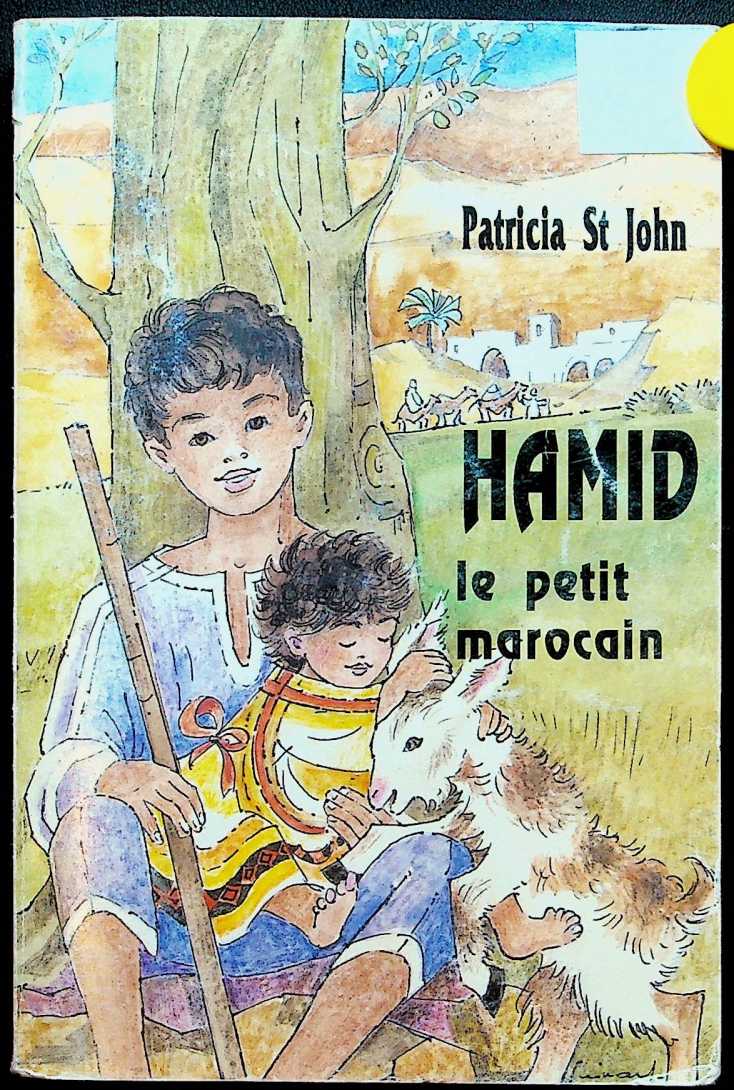 Patricia St JohnHflMIDle petitmarocainLA CROISADE DU LIVRE CHRÉTIEN26160 - La Bégude de Mazenc France© La Croisade du Livre Chrétien, 1985Tous droits de reproduction, de traductionet d’adaptation réservés pour tous pays.L’édition originale a paru en anglais sous le titre :Star ofLightCopyright © Scripture Union Publishing130 City RoadLONDON ECIV 2NJ1953Première édition en langue française parLa Ligue pour la Lecture de la Bible, Suisse.ISBN 2-7222-0013-9AUX ENFANTS QUI LIRONT CE LIVREQuelques-uns d'entre vous parfois m'écrivent, medemandant si les histoires que je compose à votreintention sont vraies.Celle-ci ne l'est pas entièrement. J'ai rassembléquantité d'incidents concernant des fillettes et desgarçons que j'ai rencontrés et je les ai tissés dans la viede l'un d'entre eux, Hamid. Jenny est, si vous voulez,une création ; Rosemarie pourrait représenter une desmissionnaires travaillant au milieu des petits Marocains.Ce récit a été conçu pour vous donner une peinturevraie de ce qui peut arriver, de ce qui arrive nécessairement à des enfants habitant un pays où Christ estinconnu. Sans le christianisme on ne trouve que bienpeu de bonté et de pardon, nulle espérance, nulle joieréelle. Si ce livre vous paraît triste, rappelez-vousqu'en priant, et en vous intéressant à ceux qui s’ensont allés prêcher l’Evangile, vous pouvez les aider àdispenser lumière et bonheur à ces enfants.J’habite la ville où Hamid amena Kinza et j’ai vécudans son village natal. Je connais plusieurs garçonnetsayant quitté leurs cases et errant sans abri dans lesrues parce que leur mère s'est remariée ; j’ai entendule drame de bébés que l’on ne désirait pas et que l’ondéposait sur des marches d’escalier ; j’en ai connus5d'autres joyeusement attendus et rejetés ensuite à uneexistence de misère ; j'ai vu de ces petits aveugles louésà des mendiants. J'ai souvent approché des gens quiavaient entrepris de lointains et pénibles voyages à larecherche de la guérison, et quelquefois, nous, les missionnaires, avons été capables de les soulager.D'autre part, il est des hommes, des femmes, desenfants pécheurs, tristes, tourmentés par la peur, etdont la vie a été transformée grâce à l'Evangile. Toutce que dit Hamid me fut confié par un petit garçonabandonné, qui, je le crois, a trouvé une joie durableen entendant parler de Jésus-Christ et en l'acceptant.Il devrait y avoir beaucoup de garçons comme lui— mais il y a si peu de missionnaires pour lesenseigner...Lorsque vous penserez à la ville où ont aboutiHamid et Kinza, à la longue, interminable vallée oùelle se cache, limitée à l'orient par les montagnesenneigées du Rif et aux centaines de villages échelonnés sur leurs pentes, voulez-vous prier pour les enfantsqui y vivent ?Votre amie,Patricia St. John6ISur le coup de midi, un jour de printemps, unepetite fille descendait en courant la pente d’unemontagne. Sa robe de coton retroussée au-dessus deses genoux, elle voltigeait, pleine de grâce, enjambantde ses pieds nus les touffes de soucis sauvages quisemblaient ne fleurir que pour elle. Tout au long desrives du torrent, dans les prairies inondées, lesprunelliers en fleurs formaient, vus d’en haut, unemer de blanche écume. De mignons chevreaux d’unjour trottinaient parmi les fleurs. Au sommet des toitsde chaume du village, les cigognes bâtissaient leursnids. Partout, à la ronde, des enfants folâtraient,batifolaient, criaient de joie. C’était le printemps, leclair, le gai printemps !Rahma avait coupé au plus court par la colline.D’un élan elle rejoignit le sentier et, en dansant,poursuivit sa course. Petite pour ses sept ans — ellemangeait rarement à sa faim — elle n’était aimée nipar son beau-père, ni par la première épouse quiparfois la battait. Ses vêtements tombaient en lambeaux. Son travail dépassait ses forces. Mais ellesavait profiter du moindre plaisir quand par hasard ilse présentait !Aujourd’hui, elle avait de la chance. Son frère et sa7mère devaient partir pour une expédition mystérieuseet ce serait à elle de garder les chèvres.Elle aurait deux grandes heures de liberté pours’amuser, toute seule, avec les cabris. Personne pourla gronder, pour l’obliger à moudre à la meule, ou àsoulever des seaux pleins à déborder ! Sa fatigue s’enallait et son corps, détendu, devenait léger, légercomme un nuage ! La rivière étincelante, les soucisjaunes, le soleil tissaient autour d’elle un monde doréqu’aucune crainte de l’avenir ne pouvait assombrir.Elle repéra de loin son frère en train de crier aprèsdeux malicieux chevreaux noirs qui cherchaient àentrer à tout prix dans un carré de blé tendre. Le printemps les rendait fous et ils cabriolaient dans toutesles directions sauf la bonne. Ils bêlaient faiblement etfaisaient des culbutes. Qu’importe ! Hamid, leur gardien, les laissait faire. Il partageait leur allégresse. Aubord du champ, trois cabris luttaient, front contrefront, et soudain, Rahma atterrit au milieu d’eux, sescheveux noirs tombant en mèches sur sa frimousse etses prunelles sombres brillant de plaisir.Avec de grands cris et des rires, tous deuxchassèrent les cabris folâtres vers la butte où s’éparpillait le troupeau. Hamid se retourna, surpris de voirsa sœur si exhubérante. Il n’avait pas l’habitude decette gaieté, de cet abandon car, selon la coutume, lesfilles devaient marcher posément et écouter leursaînés et leurs supérieurs. A sept ans, Rahma était déjàune petite femme.- Qu’est-ce qui t’amène, Rahma ?8-Je viens garder les chèvres. Maman a besoin detoi.- Pourquoi ?-Je ne sais pas, ni où elle veut aller. Moi, je croisque Petite Sœur est malade. Maman pleure quand ellela regarde en cachette.A ces mots, ses yeux s’emplirent de larmes. Rahmaaimait sa mère mais avec le soleil, la liberté, elle avaitoublié combien souvent elle était triste !-D’accord, dit Hamid, surveille bien les bêtes.Tiens, voilà un bâton.Se détournant, il s’engagea dans le sentier qui grimpait la pente verdoyante. Il se dépêchait pour ne pasfaire attendre sa mère mais ne pouvait s’empêcher,comme Rahma, de gambader et d’admirer tant desplendeur.'Pourquoi, depuis quelque temps, Mère setourmentait-elle, comme écrasée par un terriblesecret ? Et pourquoi cachait-elle Petite Sœur dès queson mari ou la première épouse s’approchait d’elle ?C’est vrai qu’ils n’aimaient pas beaucoup le bébé.Mais ils savaient bien qu’elle était là. Pourquoi la leurcacher ? Même quand lui ou Rahma s’amusaient avecleur cadette, Mère avait l’air inquiet. Elle la leur enlevait et se réfugiait dans un coin, l’enfant serréecontre elle, le regard plein d’appréhension. Avait-ellepeur du mauvais esprit ? d’un poison ? Hamid se ledemandait. Le lui dirait-elle cet après-midi ? Il pressale pas et, tout en grimpant, soupira.Jamais leur mère n’avait eu cet air épouvanté9auparavant et elle n’avait pas du tout agi ainsi avec luiou avec Rahma.Sous le toit de chaume de leur cabane, ils avaientgrandi entourés de l’affection de leurs parents. Troispetiots aux têtes ébouriffées avaient suivi Rahma.Mais ils s’étaient mis à tousser et à maigrir. La neigeétait tombée. Presque plus de pain ! Presque plus rienpour se chauffer ! Ils s’affaiblirent de plus en plus etbientôt, l’un après l’autre, ils moururent. On enterraleurs corps amaigris sur le versant de la montagne,face au levant. Marguerites et soucis d’eau ornèrentleurs tombes.Cet hiver-là, le père, lui aussi, attrapa une vilainetoux. Personne n’y fît attention. Il faut bien qu’unhomme gagne la vie de sa famille. Il continua àtravailler, laboura ses terres au printemps et sema. Unsoir, il s’alita. Jusqu’à l’automne, il resta allongé sur lanatte de jonc et, lentement, s’affaiblit. Sa femmeZohra, Hamid et Rahma moissonnèrent le blé mûr,glanèrent tout ce qu’ils purent pour lui acheter de lanourriture, mais en vain. II finit par mourir, laissantsans ressources sa jolie jeune femme et ses deux aînés.On vendit la maison, la chèvre, les poules, laparcelle de terrain et on s’en alla vivre chez la grand-mère maternelle. Quatre mois s’écoulèrent. PuisPetite Sœur naquit. Quelle joie pour la famille endeuil ! On l’appela Kinza, ce qui veut dire « trésor ».Aucun bébé ne fut plus aimé et choyé. Pourtant,c’était étrange, jamais ce mignon bébé ne jouait ou netapait des mains. Elle dormait, dormait ou restait sansbouger, indifférente à tout. Les fleurs aux couleurs10rutilantes cueillies pour elle semblaient ne lui faireaucun plaisir. Hamid s’en étonnait.Kinza avait cinq mois à peine quand sa mère reçutune seconde demande en mariage. A court d’argent,ne sachant comment en gagner et ses enfants ayantfaim, elle l’accepta et ils déménagèrent dans leurnouvelle maison.Elle n’avait, certes, rien d’accueillant. Le mari,Si Mohamed, n’avait point eu d’enfants de sa première femme, âgée maintenant, et il en souhaitait. Iln’hésita pas à se charger de Hamid — un garçon deneuf ans pouvait garder les chèvres— et de Rahma— une gamine de sept ans ferait une servante à boncompte. Par contre, que faire du bébé ? Il résolut de sedébarrasser de Kinza.- Il y a tant de femmes qui ne peuvent avoird’enfants et seraient enchantées de l’acquérir !bougonna-t-il. Qui m’oblige à élever cette petite quin’est pas la mienne ?A cette menace, Zohra avait éclaté en sanglotspassionnés et refusé de travailler tant qu’il n’avait paschangé d’avis. A contre-cœur, il avait cédé. On n’enparla plus... à moins qu’il n’en ait été question cesdernières semaines ? C’était peut-être pour cela queMère couvait si jalousement Kinza.Au-dessus de lui, il entendit sa mère l’appeler. Ils’arrêta net. Sous un vieil olivier tordu, près du puits,se tenait Zohra, deux bidons vides aux mains et Kinzaattachée sur son dos. Elle s’impatientait.- Dépêche-toi, Hamid, comme tu traînes ! Cacheces bidons sous un buisson. Je ne les ai pris que pour11avoir une excuse pour le cas où Fatima m’auraitdemandé où j’allais. Toi, viens avec moi.- Où, Mère ? demanda le petit garçon étonné.- Je te le dirai quand nous serons derrière la colline,répliqua-t-elle, en attaquant d’un pas rapide le chemin à pic couvert d’herbe verte. Ici, on peut nous voiret tout rapporter à Fatima. Suis-moi, je t’expliquerai.Après le tournant, on ne pouvait plus les apercevoirdepuis le village. Zohra s’arrêta là, détacha Kinza et lacoucha sur ses genoux.- Regarde bien ta petite sœur, Hamid. Amuse-la etmontre-lui des fleurs.Intrigué, Hamid examina gravement le visagecalme, étrangement vieillot de sa sœurette. Elle n’eutpas un sourire et son regard semblait vague et lointain. Alarmé, il agita ses doigts devant ses yeux. Ellene cilla même pas. Hamid, la gorge sèche, pâlit.- Elle est aveugle, n’est-ce-pas ? hasarda-t-il.Sa mère se redressa vivement.- Oui, elle est aveugle ! Depuis que j’en suis sûre,j’ai fait tout ce que j’ai pu pour que Fatima et monmari ne s’en aperçoivent pas. Sinon, ils vont mel’enlever. A quoi peut servir une fille aveugle qui n’estmême pas la vôtre ? Elle ne pourra jamais travailler,jamais se marier...Sa voix se brisa. Les yeux brouillés de larmes, elletrébucha dans une ornière. Hamid la retint et répéta :- Où allons-nous, Mère ?- A la tombe du Saint, répondit-elle en pressant lepas. Ils disent qu’il a un grand pouvoir et qu’il en aguéri plusieurs. A cause de Fatima, je n’ai pas encore12Ipu m’y rendre. En ce moment, elle croit que je suis enttrain de puiser de l’eau. Il faudra qu’on en rapporte.Je voulais que tu viennes avec moi, Hamid ; je n’aimepas ces coins perdus.A bout de souffle, ils se hâtèrent en silence. L’herbeémaillée de fleurs fit place aux cailloux. Enfoncéesous un rocher s’ouvrait une étroite caverne. Auxbranches des arbustes qui la cachaient pendaient desfragments de papiers sales. Chacun de ces chiffonstémoignait d’une peine, d’une douleur. Tous ceuxdont le cœur était brisé ou qui désiraient avoir unenfant, les solitaires, les malades apportaient leursouffrance auprès des os de ce mort et s’en retournaient tels qu’ils étaient venus.Ils déposèrent Petite Sœur à l’entrée de la grotte etla mère se prosterna, se releva, se prosterna encoreinvoquant le nom de Dieu, un Dieu dont elle ne savairien, et celui de Mahomet son prophète. C’était sondernier espoir. Pendant qu’elle priait, un nuage voilale soleil et une ombre froide tomba sur le bébé quifrissonna et gémit, cherchant sa maman à tâtons.Pendant un moment, cette dernière scruta intensément le visage de sa fille puis, découragée, la prit dansses bras. Dieu n’avait pas répondu. Kinza était toujours aveugle.Hamid qui faisait le guet dans la prairie couverte deboutons d’or s’approcha d’elle et, presqu’en courant,ils reprirent le chemin du hameau. Ils étaient enretard. Le soleil descendait à l’horizon. Se découpanten noir sur le fond rose du ciel, les cigognes passaientet repassaient en craquetant. Révolté, amèrement13désappointé, Hamid regardait d’un air sombre cepaysage qui baignait dans l’éclat de cette étonnantelumière. La féerie des soucis, la teinte tendre despousses de blé vert, la beauté du couchant, à quoibon ? Sœurette ne pourrait jamais les voir. Dieu avaitl’air de ne pas se soucier d’elle et le Saint ne daignaitpas leur venir en aide. Une petite fille n’avait certainement aucune valeur pour lui.Sans un mot, mère et fils arrivèrent au puits. Hamidtira l’eau dans les bidons, les remit à Zohra, puis seprécipita vers la vallée pour aller chercher les chèvreset Rahma. Il les rencontra à mi-côte. Rahma, ayantpeur des ombres grandissantes, rentrait à la maison.Elle glissa sa petite main dans celle de son frère. Leschèvres, attirées par l’étable, se jetaient pêle-mêleentre leurs jambes.- Où avez-vous été ? demanda Rahma.- Au tombeau du Saint. Rahma, Sœurette estaveugle. Tout est noir pour elle. Si Mère la cache, c’estqu’elle ne veut pas que Fatima et Si Mohamed s’enaperçoivent.Horrifiée, Rahma s’arrêta net.- Aveugle ? fit-elle en écho.Puis, comme frappée d’une pensée subite, elleajouta :- Et le Saint, pourrait-il faire qu’elle voie ?Hamid secoua la tête.-Je ne crois pas que ce Saint vaille grand-chose,risqua-t-il. Maman l’a supplié quand Père toussait, etqu’est-il arrivé ?... Père est mort.- C’est la volonté de Dieu, soupira Rahma.14Puis, haussant les épaules, elle eut un gested’impuissance qui voulait dire : « C’est ainsi ».Serrés l’un contre l’autre dans la nuit tombante, ilsgrimpèrent le raidillon. Les yeux des chèvres brillaient, feux verts dans l’obscurité. Rahma tressaillit.-Je déteste le noir, souffla-t-elle.Hamid contemplait le ciel d’un bleu profond tamisépar les feuilles des oliviers.- Moi, dit-il, j’aime les étoiles.15A son retour, portant ses seaux, Zohra avait trouvéune Fatima au courant de son pèlerinage.- Cachottière ! Paresseuse ! criait-elle. Tu n’arriveras pas à me tromper. Donne-moi cet enfant ! Je veuxvoir, moi, pourquoi tu la caches et l’emmènes autombeau. Donne-la moi ! Tout de suite !D’un geste brusque, elle arracha le bébé à Zohra etl’exposa en pleine lumière. De désespoir, la pauvremère laissa retomber ses bras vides. Tôt ou tardFatima saurait la vérité. Mieux valait qu’elle ladécouvrît elle-même.Dans la case régnait maintenant un grand silence.Frère et sœur, accroupis dans un coin, observaient deleurs yeux grands ouverts de frayeur Fatima palper lesmembres de Kinza et détailler le masque impassiblede son visage. Hamid retenait son souffle, prenantsubitement conscience de mille rumeurs qu’il ne percevait pas d’habitude : le bruit lent et rythmé quefaisait le bœuf en ruminant dans l’étable, le crissementde la paille sous le poids des cabris cognant le ventrede leur mère, le gloussement étouffe des poules surleur perchoir.Soudain, le rire de Fatima éclata comme un cri devictoire. Kinza, particulièrement sensible aux bruitsviolents et aux tons de voix en colère, tressaillit.Fatima la lança à Zohra à toute volée.- Aveugle ! triompha-t-elle, aveugle comme la nuit !Et tu le savais ! Tu l’as toujours su ! Et tu l’asintroduite dans la maison de ton mari pour qu’ellenous soit à toujours un fardeau. Elle ne pourra jamaistravailler, jamais se marier. Et tu le cachais !18Hypocrite ! Ce soir même, le maître saura tout. Vapréparer le repas. Toi, Rahma, ranime les braises.Nous verrons bien ce que dira Si Mohamed, une foisqu’il aura soupé.Rahma, paralysée de frayeur, s’empara du souffletet fît jaillir des flammes qui dessinèrent des arabesques magiques sur les murs. Zohra coucha Kinzadans le berceau de bois qui se balançait, accroché àune poutre. Puis elle se mit à écraser les fèves et à lesjeter dans l’huile. Son mari, retenu chez un voisinpour affaire, n’allait pas tarder à rentrer.Rahma et sa mère finissaient juste de préparer lerepas quand des pas fermes se firent entendre au-dehors. Après quelques secondes, la haute silhouetted’un homme s’encadra dans l’embrasure de la porte.Ses yeux et sa barbe étaient de jais et le pli de sabouche dur et cruel. Il portait un ample vêtement faitde grossiers poils de chèvre, tissé à la maison, et unturban en torsade enserrait sa tête. Sans un mot, ils’assit et fit signe qu’on lui apporte à manger. S’ilremarqua l’air victorieux de Fatima et la frayeurpeinte sur les pâles visages de Zohra et des enfants, iln’en fit rien voir.En silence la famille entoura la table ronde et basseoù Zohra déposa le plat brûlant. En guise de cuillers,elle rompit deux gros morceaux de pain qu’elle tendità son mari et à Fatima et trois plus petits pour elle,Hamid et Rahma.Ils murmurèrent : « Au nom de Dieu » avant depuiser de leur pain dans le plat. Cette formule devaitfaire fuir les mauvais esprits toujours aux aguets. En19plein midi, quand le soleil brillait, Rahma oubliait dela dire mais pas le soir, à l’heure où les coins seremplissaient d’ombres aux formes fantasques. Lesmauvais génies semblaient alors très réels et ce soir,sûrement, ils étaient nombreux, les esprits ténébreuxde la jalousie, de la colère, de la haine, de la cruauté etde la peur. Même Kinza, dans son nid suspendu, semblait en prendre conscience. Elle se mit à geindre.Si Mohamed fronça les sourcils.- Fais-la taire, grogna-t-il. Prends-la.La mère la saisit et, la serrant contre elle, revint à saplace. Fatima laissa son mari finir de manger, puis,pointant du doigt Zohra :- Donne-moi cette enfant, ordonna-t-elle.Fondant en larmes, Zohra obéit.- Qu’y a-t-il ? gronda Si Mohamed, irrité.Ses femmes pouvaient se chamailler si ça leur chantait. On sait que les épouses se chamaillent. Maisqu’elles le fassent en dehors de sa présence ! Il avaitlabouré de l’aurore au crépuscule et il était fatigué.- Vraiment, qu’y a-t-il ? ricana Fatima.Elle brandit Kinza à bout de bras pour que lalumière de la lampe tombât droit sur elle. Le bébé nedétourna pas la tête, n’eut pas une grimace.Si Mohamed l’examinait avec attention.- Aveugle ! brailla Fatima. Aveugle, aveugle, aveugle ! Et Zohra le savait ! Elle nous a trompés !- Ce n’est pas vrai, sanglota Zohra qui, de douleur,se balançait d’avant en arrière.- Si, c’est vrai ! cria Fatima.- Taisez-vous, femmes ! ordonna Si Mohamed.20Le silence tomba immédiatement. Un calme demort s’établit dans la pièce sombre. Rahma, tremblante de froid et de frayeur, se glissa près du feu quise mourait. Le beau-père agitait ses mains devant lepetit visage et, impitoyable, l’exposait à la lumière.- En effet, elle est aveugle, trancha-t-il.Il paraissait satisfait. La vieille femme avait dit lavérité. Mais l’explosion de colère que l’on attendait nese produisit pas.Il rendit Kinza à sa mère, ferma à demi ses paupières, alluma une longue pipe effilée et, sans changerde position, se mit à réfléchir, envoyant au plafonddes bouffées de fumée. Bientôt l’atmosphère de lahutte devint irrespirable.- Ça peut être très profitable, une enfant aveugle !finit-il par dire. Prenez bien soin de celle-ci. Elle vanous rapporter beaucoup d’argent.- Comment ? demanda Zohra nerveusement enenlaçant Kinza de ses bras.- En demandant l’aumône. Il y a des mendiants quiseraient enchantés de la louer pour l’avoir près d’euxles jours de marché. Les gens ont pitié et ils donnent.Bien sûr, je ne peux pas le faire moi-même. Je suis unhomme respectable. Mais je crois que je connais ungaillard qui nous la louerait volontiers, une foisgrande.Zohra n’osa rien répliquer; Hamid et Rahmaéchangèrent un regard rempli d’indignation. Ilssavaient à quel individu leur beau-père venait de faireallusion. Il s’agissait d’un vieux en haillons, dégoûtant, qui ne cessait de jurer d’une façon horrible.21Si Mohamed, yeux mi-clos, surprit leur coup d’œil.Il abattit son poing sur la table.- Au lit, vous deux, et en vitesse !Ils obéirent à l’instant. En balbutiant un « bonnenuit », ils se tapirent dans leur coin sur des paillassesétendues contre le mur. Ils tirèrent à eux les chiffonsde lainage qui leur servaient de couverture et s’yenroulèrent. Le sommeil fondit sur eux. Pas questionpour eux de se déshabiller, de se laver, de dire desprières ! Cela ne leur venait même pas à l’idée.D’habitude, Hamid dormait profondément jusqu’àl’aube. Il ne sut pourquoi, cette nuit-là, à deux heuresdu matin, il s’éveilla.Par la fenêtre, un rayon de lune venait caresser leberceau où Kinza gémissait et s’agitait en rêvant.Hamid se leva et se campa au milieu de cet îlot delumière nacrée. Nul ne bougeait plus dans la maison.Querelles et chagrins s’étaient envolés. Le petit garçonberça sa sœurette et caressa ses cheveux noirs. Toutdoucement, Kinza s’apaisa. Sur la couverture, samenotte reposait, confiante.Hamid la contemplait d’un air résolu. Une brusquevague de tendresse l’envahit. Kinza paraissait sipetite, si fragile et sans défense ! Et bien ! c’était à luide veiller sur elle. Toute sa vie, il s’occuperait d’elle etla protégerait. Il serait son refuge et ses yeux. Soncœur se gonfla d’orgueil. Puis un pincement au cœurlui rappela qu’il n’était qu’un gamin qui ne pouvaitrien contre son beau-père. On lui ravirait Kinza.Comment pourrait-il la garder ?Quelque part, n’existait-il pas quelqu’un dont22l’amour serait assez fort pour la protéger et la dirigerde sa lumière ? Il l’ignorait. Il se pencha, baisa doucement Kinza et, sans bruit, regagna sa couche.Au fond de sa nacelle de lune, le bébé souritfaiblement et, suçant son pouce, se rendormit, paisible.23IIIAu seuil du gourbi (1), Kinza attendait patiemment,gentiment, toute tranquille. Ses frêles jambes repliéessous elle, ses mains abandonnées au creux de sa robe,elle offrait son front au soleil. C’était jeudi et pour ellejeudi signifiait corvée.Elle a maintenant plus de deux ans et son beau-pèreestime qu’elle est en âge de rapporter de l’argent aussibien que les autres.Il est encore très tôt et Hamid qui doit l’emmenerest parti faire paître la vache. Il ne reviendra pas avantune bonne demi-heure. Kinza entend profiter de cerépit. Elle a tant de sujets de se réjouir !Elle est en somme une heureuse petite fille tantqu’il fait beau. N’ayant jamais vu la lumière, elle nelui manque pas. Et que de sensations agréables aucours de la journée : la tiédeur et la protection desgenoux maternels ; la force des bras de son frèrequand il la porte ; le nez humide des chevreaux fouillant ses paumes ; la touche légère du soleil et du ventsur sa peau.Parfois, on lui permet de jouer auprès de Zohra(1) : l’explication du mot se trouve à la fin du livre.25assise à trier le grain et Kinza prend à poignées laballe tiède et la filtre entre ses doigts. C’est un délice.Puis, il y a tant de jolis bruits : bêlements, mugissements ou gloussements des bêtes de la ferme ; le sonassourdi de la meule - Mère n’est pas loin ! — le gaitintement des seaux annonçant le retour de Rahma dupuits ; le chuchotement du soufflet sous le charbongrésillant - quelque chose de bon se prépare ! Et lemeilleur, le piétinement des chèvres rentrant à l’étable. Le troupeau annonce Hamid, et Hamid est le plusmerveilleux des êtres qui l’entourent.Elle connaît la démarche de chacun. Au son despieds nus sur la boue sèche, elle sut que c’était Hamidqui venait à elle. Elle tendit les bras et poussa un cride joie. Hamid se baissa, la souleva et l’attachasoigneusement sur son dos.- Jour de marché, Petite Sœur. As-tu mangé ?- Oui, répondit Kinza.Elle s’était régalée de son déjeuner préféré, un grandbol de café sucré et une tranche de pain noir.- Allons, en route !A neuf heures, l’été, le soleil tape déjà dur. Hamidmarcha d’abord à l’ombre des oliviers. Le sentier traversait ensuite des champs de blé mûr pour la moisson, les tiges ployant sous leur poids. Somnolente àcause de l’odeur entêtante des pavots, bercée par lamélodie du vent frôlant les blés, Kinza s’inclina sur lecou de son frère. Les vaches, çà et là, succombaient,elles aussi, à la torpeur. Enfoncées à mi-jambes dansla vase de l’oued (2), elles laissaient les mouches bourdonner autour de leur museau.26Ce chemin était toujours très fréquenté le jeudi.Chaque village avait son jour de marché où se rendaient, à travers la montagne, tous ceux qui avaientquelque chose à vendre. Celui de Hamid s’appelait« Marché - Jeudi ». A tout moment, Hamid devaits’écarter pour faire place à quelque imposant marchand se prélassant sur sa mule. Sa femme suivait,essoufflée, pliant sous le poids d’énormes ballots. Lafoule se pressait sur la place d’herbe sèche plantéed’eucalyptus. Assis par terre, les vendeurs empilaientleurs marchandises devant eux et les clients circulaient tout autour.Kinza détestait cet endroit. Elle avait en horreur lesjurons, le chahut. Elle n’aimait ni être ballottée, ni lapoussière qui la faisait éternuer, ni les mouches qui seplaquaient sur ses joues et lui piquaient les mollets.Le pire moment était celui où, Hamid parti, elle setrouvait à la merci du mendiant.Hamid s’ingéniait à adoucir la séparation. Si, pendant la semaine, il réussissait à emprunter ou voler ungourda (3), il l’échangeait avec fierté, dès leur arrivée,contre un bâton de candi vert fourré de noisettes.Kinza adorait lécher cette friandise.Très à son aise, Hamid se faufilait dans la foule,jouait des coudes et fonçait, tête baissée, pour parvenir le premier à l’emplacement couvert de sable oùs’installaient, assis à l’orientale, Kinza et le mendiant.Il pouvait ainsi asseoir commodément Petite Sœur etlui donner son bonbon. En cachette, il le suçait àcoups rapides. Kinza l’aimait ainsi, tout poisseux.Elle s’en emparait, ravie, et se mettait à y promener le27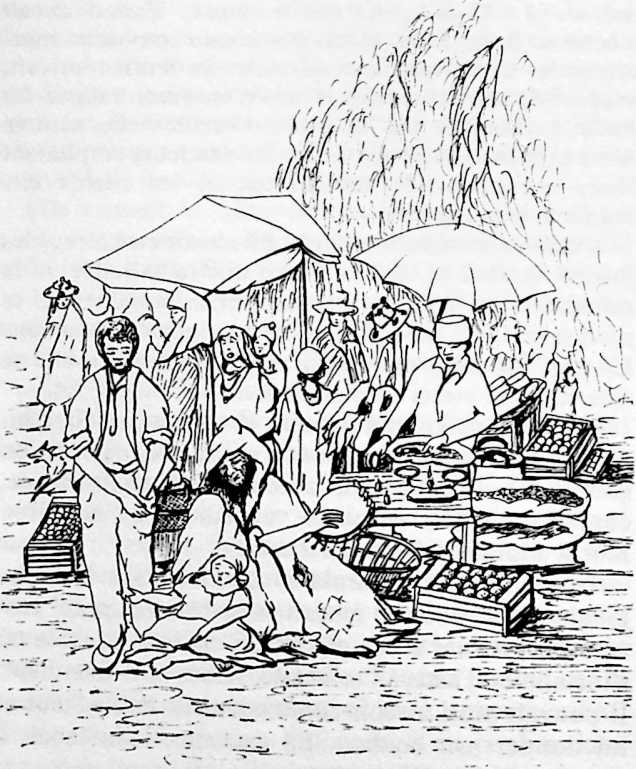 Kinza et le mendiant.bout de sa langue rose. De sa main gauche, elle tenaitbien fort le bord de la tunique de Hamid de peur d’enêtre séparée par la foule grouillant autour d?eux.D’un pas traînant, l’homme, muni d’un tambourrouge, creux, s’avançait vers eux. Il était incroyablement vieux et sale. Son habit consistait en une sortede couverture sans forme, rapiécée, une vraie guenille. Hamid lui baisa poliment la main et reçut lapièce de monnaie que le drôle payait à Si Mohamedpour avoir Kinza.Ce jour-là, il ne renvoya pas sèchement Hamidcomme d’habitude. Il le retint un moment.- Quand ton père viendra faire ses achats, dis-lui devenir me voir.Hamid fit un signe d’assentiment. Puis, gentiment,il détacha de sa tunique la petite main de Kinza qui semit à pleurer doucement. Le mendiant lui flanquaune taloche. L’enfant eut un sursaut puis, docile, semit au travail.Au début de la journée, ce n’était pas trop pénible.Elle devait se tenir immobile, la main tendue, levisage levé pour que les passants voient ses yeux sansvie. Derrière elle, le vieux, se dandinant sur place,chantait des complaintes en agitant son tambourin.Beaucoup avaient pitié de cette petite figure pâlotte etdonnaient à Kinza une piécette qu’elle remettait à sonmaître. Mais, à mesure que s’écoulait la matinée, lachaleur, la poussière, les mouches devenaient intolérables. La foule n’arrêtait pas de tourner autour d’euxet les chiens errants venaient les flairer. Une ou deux29fois, un passant la renversa. La pauvrette commençaità s’énerver.A midi, Kinza reçut un morceau de pain de seigle etune tasse d’eau. La recette ayant été bonne, elle eutdroit, en plus, à une prune écrasée. Quel délice ! Elles’en lécha les dix doigts.L’après-midi fut pénible. Vers deux heures, sous lachaleur accablante, étouffant sous le voile de cotonqui enserrait sa tête, les paupières de Kinza commencèrent à se fermer. Elle aspirait au refuge des brasmaternels et nul ne remarqua qu’elle cherchait àappuyer son corps fatigué contre les loques dumendiant.Le vieux s’aperçut de son manège et, d’un gestebrusque, la remit d’aplomb. Somnolente, Kinza sefrotta les yeux, s’étira, et replongea en avant. Anouveau, l’homme la secoua, la souffleta et l’adossacontre lui. Kinza, sa main gauche soutenant sa droitepour la maintenir tendue, continuait à mendier,voyant peut-être en rêve le monde mystérieux desbébés. Brusquement, elle perdit l’équilibre. Sonsoutien venait de se lever. D’une poigne solide, il larattrapa.- Petite sotte, grinça-t-il. Tiens-toi droite et fais tontravail. Je m’en vais un moment.Il s’était dressé d’un bond ayant reconnu, dans lacohue, la haute silhouette du beau-père de Kinza. Cedernier ne voulant pas être vu en compagnie de cetindividu, lui fît signe de le rejoindre. La conversations’engagea derrière un eucalyptus géant.- Tu veux me voir ? demanda Si Mohamed.30— Oui. Je veux quitter le village. Les gens nedonnent plus assez. Ils perdent leur respect pour lareligion et pour les travailleurs honorables. Je vaisaller sur la côte avec ma femme. La grande fête seprépare et on dit que les mendiants gagnent beaucoupà ce moment-là. Voici ma proposition : vends-moi tafille. Tu ne pourras jamais l’utiliser puisque tun’appartiens pas à ma noble profession. A moi, ellepeut rapporter beaucoup d'argent. Ma femme enprendra soin et je suis prêt à t’en donner un bon prix.Le beau-père de Kinza eut un moment d’hésitation.Il savait que c’était là un vilain marchandage mais ilavait besoin d'argent, et tout de suite. Une de sesvaches venait de fouler le blé du voisin et celui-ci laretiendrait prisonnière jusqu’à ce qu’il ait obtenu undédommagement important. Et Kinza restait de toutefaçon une bouche à nourrir.Il ferma l’oreille à la voix de sa conscience. Aprèstout, Kinza n’était pas sa fille. Hamid, à onze ans,devenait un homme qui rapporterait bientôt del’argent et, dans trois ou quatre ans, il marieraitRahma. Quant à Kinza, c’était son unique et dernièrechance de s’en défaire.- Combien m’en donnes-tu ? finit-il par demander.Le drôle avança un chiffre dérisoire. Si Mohamed serécria et donna le sien, beaucoup plus élevé. Les pourparlers continuèrent un bon moment entre les deuxpartenaires. Ils semblaient prêts à s’entre-tuer maispersonne ne s’en émut car c’était là la coutume. Lesdeux parties finirent par tomber d’accord sur un prixmoyen.31- Bien, dit le vieux. Je pars à la tombée de la nuit, lepremier jour de la semaine prochaine. Amène-moi tafille et je te remettrai l’argent devant témoins.Se gardant bien de montrer leur satisfaction, ils seséparèrent, enchantés de leur marché. Le mendiants’en vint vers la fillette qu’il venait d’acquérir espéranttrouver auprès d’elle une bonne collecte. Illusion !Son bien s’était traîné vers un coin à la mi-ombre et,roulé en boule comme un chaton, s’y était aussitôtendormi.32IVPosté à l’extrémité du marché, son petit visagebasané levé vers la mosquée, Hamid épiait la venuedu muezzin (4) qui annoncerait la prière de quatreheures. Cet appel marquait le moment de la libérationde Kinza. 11 pourrait l’emporter saine et sauve unefois de plus.Les rangs de la foule s’étant éclaircis, il avait puapercevoir de loin son bébé, pauvre petite boule tasséeaux pieds de son maître, en disgrâce pour s’êtrepermise de dormir. La voyant si misérable, Hamidbrûlait de la reprendre. Sans quitter de ses yeuxardents le haut de la mosquée, il sautait d’un pied surl’autre et enfouissait ses orteils dans le sable chaud.La mosquée, bâtiment surmonté d’une tour carrée,se dressait éblouissante de blancheur contre l’azurd’un bleu vif. Tout en haut étincelait un croissantd’or. Enfin parut le muezzin, vieillard à la grandebarbe, plein de majesté dans ses ornements. Enchantant, il lança les mots de la prière qui retentirentpar-delà la place, par-delà le village :« Dieu seul est grand et Mahomet est son prophète ».Des vieillards se dirigeaient en foule vers lamosquée pour y réciter leurs prières. D’autres se33déchaussaient sur place et, face au levant, se prosternaient très bas et touchaient la terre de leur front.Pour eux, c’était le moment de l'oraison ; pourHamid, celui de la délivrance de Kinza. A peine lemuezzin s’était-il montré qu’il avait volé à travers lemarché, baisé la main du mendiant et repris sa sœur.Il lui avait apporté un beignet croustillant. Ellel’empoigna et y mordit à belles dents. Puis tout à lajoie de se sentir dans les bras de son frère, elle enoublia sa faim, sa soif, sa fatigue. Cette abominablejournée était terminée. Elle inclina sa tête sur l’épauled’Hamid et se mit à chantonner. Ses muscles et sesreins endoloris se détendaient. L’huile dégoulinait desa bouche pleine. Elle cacha sous sa robe le reste deson beignet et céda au sommeil qui l’engourdissaitdepuis plus de trois heures.Hamid, sa sœurette inerte sur son dos, marchait àpas lents le long de l’eau. La chaleur était accablanteet si étouffante qu’il s’assit sous un figuier et regardaun moment les vaches patauger paresseusement dansle ruisseau. Non loin de lui, des femmes frottaient leurlinge sur des pierres. Bientôt les figues seraient mûreset les lauriers-roses fleuriraient les rives. A moitiéendormi, Hamid se mit à penser à la rivière. Où allait-elle au sortir de la vallée ? Il se promit de le découvrirlorsque les lauriers seraient épanouis. Il suivrait leursinueuse voie rose jusqu’au vaste océan.Le soleil descendait sur la montagne et la naturerecueillait ses derniers rayons. Tout n’était que silenceet lumière et Hamid rêvait toujours. Pas un bruit,même pas le frémissement des champs, la rumeur des34troupeaux. Sur la pointe des pieds, le petit garçon seremit en marche.A la nuit tombante, la famille se réunit autour duréchaud à la lumière des braises et des chandelles. Lesommeil avait rendu des forces à Kinza. A nouveauvive et fraîche, blottie sur le sein de sa mère, elleouvrait la bouche, se laissant nourrir comme unoisillon. Hamid la contemplait plein de tendresse. Elleavait pesé lourd sur lui. Oui, oh oui ! il voulait la protéger et la rendre heureuse.A l’étable, les vaches ruminaient. Un vieux chien àl’oreille mutilée entra et se coucha, le museau sur larobe de Rahma. Les papillons de nuit et les chauves-souris voletaient çà et là. La chatte s’approcha à pasfeutrés du plat d’où on la chassa une fois, deux fois. Ala fin, on la laissa faire. N’y avait-il pas assez pourtous ?Par la porte entrait une brise légère chargée duparfum des herbes que l’on cultivait dans des caissesau dehors. Fourbu, Hamid s’était assoupi. Il voyait ensonge le mendiant grandir, grandir tellement qu’ildevenait immense, terrifiant entre lui et Kinza. Il seréveilla en sursaut. La lune brillait et les grandes personnes causaient à voix basse. Ce devait être uneexclamation angoissée de sa mère qui l’avait réveillé.Sur le fond de clair de lune, il les voyait trèsnettement : son beau-père, l’air résolu, Fatima pleined’une joie féroce, sa mère, blême de douleur et sur ladéfensive.- C’est notre seule chance, insista Si Mohamedplein de hargne. Son avenir est assuré.35-Son avenir! gémit Zohra, amère. Elle n’aura pasd’avenir. Si petite, si chétive, elle mourra...- Mieux vaut mourir, pour une fille aveugle,trancha Fatima.Zohra ouvrit la bouche pour protester, indignée.D’un geste, son mari la fit taire.-La paix, folles que vous êtes ! ordonna-t-il. Assezdiscuté. Dans trois jours à l’aube, je l’emmènerai.Il se leva avec majesté et Fatima l’imita. Zohra,recroquevillée près du feu éteint, se balançaitmachinalement.-Ma petite fille, ma petite fille, bégayait-elle sanssuite.Hamid n’osait s’approcher d’elle, craignant sonbeau-père. Mais sa résolution était prise et son cœurbattait à grands coups. « Non, cela ne sera pas. Celane doit pas être. Je ne la laisserai pas partir». Lesmots martelaient son cerveau.Il vit sa mère s’éloigner des cendres et s’étendreenfin, désespérée. Il vit un rayon de lune encercler leberceau où reposait Kinza. Il vit poindre l’auroregrise. Il entendit le cri du coq et le bétail remuer dansl’écurie.Et sans cesse, il ressassait les mêmes pensées.Comment résoudre ce problème ? Au matin, il sombra dans un profond sommeil. Il en fut tiré deuxheures plus tard par un coup de pied de son beau-père.- Espèce de fainéant, debout ! Il y a belle lurette queles chèvres devraient être sorties !Hamid roula sa paillasse, se lava les mains et le36visage dans l’eau du baquet et se hâta de déjeuner.Tout en buvant son café à petits coups et enmâchonnant son pain, il observait sa mère. Elle étaitpâle et de grands cernes entouraient ses yeux. Toutefois elle semblait moins éplorée que la veille. Uneimpression de volonté émanait d’elle comme si elleavait formé un projet. Hamid, à la dérobée, surpritson regard et le lui rendit. Imperceptiblement, Zohraarqua les sourcils. Un secret flottait entre eux et, dèsque l’occasion le permettrait, ils tiendraient conseil.Bientôt, elle se présenta. Hamid expédia les chèvressur la colline et les fit brouter le long d’une haied’épines. Il céda à un camarade un croûton de paingardé en réserve pour qu’il le remplace et revint versla maison. Il guigna à travers la haie et vit sa mère sediriger vers l’aire où se trouvait la meule. Il s’y renditaussitôt.Kinza y attendait la chaleur du soleil qui allaitpointer sur la crête. Pliée en deux, sa mère actionnaitla meule dans la grange qu’embaumait le grain pilé.Hamid se glissa près d’elle et posa sa main sur sonbras.-Maman, cette nuit, j’ai tout entendu. C’est bienau vieux mendiant que le père a vendu Kinza ?Zohra se retourna. Son regard, tranquille et décidé,se posa sur son fils. Elle semblait soupeser la valeur decet enfant de douze ans. Il était petit mais robuste etagile et son amour pour Kinza ne faisait aucun doute.- Oui, c’est bien là son projet, répliqua-t-elle. Maismoi, je dis que cela ne se fera pas. Je ne veux pas que37Kinza meure dans cette ville maudite. Non, Hamid.Tu vas l’emporter. Tu peux la sauver. Le veux-tu ?- Moi ? fit Hamid, interloqué.Un air de courage, d’intrépidité se fit jour sur sonvisage et un éclair de joie brilla dans ses yeux. II setourna vers sa mère.38V- Ecoute-moi bien, Hamid.Zohra lâcha la meule. Dans le frais clair-obscur dugrenier, ses yeux rivés à ceux de Hamid, elle parlad’un ton solennel. Ses paroles s’imprimèrent dans lecœur de son fils et, de toute sa vie, il ne les oublia.- Il y a quatre ans, Hamid, lors du grand pèlerinage,j’ai accompagné ton père par-delà les montagnes pouraller au tombeau du Saint. Vous, les enfants, nousvous avions confiés à votre grand-mère. Je n’avaisemmené qu’Absalom, tout bébé, sur mon dos. Unefois nos prières terminées, ton père décida de serendre à la ville distante de vingt kilomètres. Il avaitenvie de voir la foire et de faire quelques achats. Nousavons marché toute la journée sous un soleil cuisantet, sur la grande route, la poussière soulevée par lescamions transportant les pèlerins nous suffoquait.Quand nous sommes arrivés à la ville, mes piedsétaient couverts d’ampoules et Absalom avait de lafièvre. Ses paupières étaient enflées et collées. Lalumière lui faisait mal aux yeux.Cette ville était très belle. Les rues étaient ornées defontaines et, dans leur eau froide et pure, j’ai lavé lesyeux d’Absalom. Nous avons couché à la belle étoiledans la cour d’une auberge. J’étais tout à fait reposée39le lendemain matin mais Absalom n’allait pas mieux.Ton père est parti au marché. Moi, je suis restée pourgarder mon bébé. Toute la journée, j’ai chassé lesmouches. L’endroit en était noir à cause des ânes.Une femme s’est approchée pour causer avec moi etelle remarqua Absalom.- Ton bébé est-il malade ?- Oui, répondis-je, et je le lui montrai.-Viens avec moi tout de suite, s’écria-t-elle. C’estjustement l’heure. Je vais te conduire chez l’infirmièreanglaise. Elle te donnera un remède et soignera tonpetit. Le mien s’était frotté les yeux avec des piquantsde figuier de Barbarie et elle l’a guéri.Je refusai d’y aller :- Je n’ai pas d’argent.-Aucune importance. Il ne faut pas payer. C’estune femme charitable qui soigne les gens pourl’amour de son Saint, un bon Saint qui a pitié despauvres.- Les anglais sont riches, objectai-je, et vivent dansde belles maisons. Elle ne me recevra pas.-Mais si! Celle-ci habite une maison comme lesnôtres. Tous ceux qui vont la voir sont pauvres et ellene les renvoie pas. Je te dis qu’elle les reçoit au nomde son Saint.J’étais remplie de doutes mais j’ai quand mêmesuivi la femme dans l’espoir d’obtenir un onguentpour soulager Absalom. Elle me précéda dans unquartier reculé, le long d’un boyau, jusqu’à une porteouverte. Des femmes en sortaient, pauvres commemoi, portant leurs bébés. Quelques-unes tenaient des40flacons de médecine, et aucune ne semblait avoirpeur.Nous sommes arrivées au bon moment. La pièceétait à peu près vide et l’infirmière allait partir. Elleétait grande ; ses yeux et ses cheveux étaient clairs.Jamais je n’en avais vus d’aussi clairs ! Elle parlaitgentiment et s’occupait des petits avec tendresse.Quand vint mon tour, je n’avais plus peur du tout. Jem’approchai et lui montrai mon bébé. Elle s’assit àcôté de moi sur une natte et, prenant Absalom, l’examina. Ses gestes étaient si doux qu’il ne pleura pas.Elle me posa plusieurs questions, puis me donnaune pommade et, pour sa fièvre, une potion. Pendantqu’elle les préparait, j’ai regardé sur le mur une imagequi représentait un homme au doux visage avec unbébé dans ses bras et de nombreux enfants autour delui qui s’attachaient à sa robe et le regardaient.Qui était-il ? Elle m’expliqua qu’il s’appelait Jésuset avait été envoyé par Dieu pour nous montrer lechemin du ciel. Il guérissait les malades, rendait lavue aux aveugles et aimait tous les hommes, riches etpauvres, petits et grands. Elle me parla de lui longtemps. Je ne me rappelle plus tout ce qu’elle m’araconté. Je me souviens seulement qu’elle aime cethomme et veut lui ressembler. C’est pour cela qu’ellea été bonne pour Absalom et qu’elle distribue desmédicaments.Zohra s’arrêta un instant, puis reprit lentement :- Et je crois que pour l’amour de cet homme ellerecueillera Kinza. Tu vas la lui conduire. Tu partiras àl’heure de la pleine lune et te cacheras pendant le jour41car Si Mohamed va être à tes trousses. Mais il pourrait ne savoir que demain soir que tu es parti. J’enverrai Rahma garder les chèvres avant qu’il ne se lèveet je lui dirai que c’est toi qui les as sorties. Il nes’occupe pas de Kinza d’habitude et, pour tromperFatima, je mettrai un coussin dans le berceau. Le soir,il ne s’apercevra de rien dans la pièce sombre et lelendemain tu seras presqu’arrivé.Le petit garçon se sentit tout excité à l’énoncé de ceplan et son regard se remplit d’appréhension.Toutefois il se contenta de demander :- Comment trouver mon chemin ?-J’y ai aussi pensé. La grande route, celle où passel’autobus, est la plus longue et tout le monde pourrate voir. C’est plus court par les cols, mais désert et turisques de te perdre. Le mieux, je crois, c’est que turemontes la rivière. Tu arriveras ainsi au sommet de lanontagne et, de là, tu apercevras une autre vallée oùserpente une autre rivière que tu suivras jusqu’à unegrande route. Il y passe beaucoup de trafic, des cars,de gros camions qui transportent des troncs d’arbres.Peut-être pourras-tu monter dans l’un d’eux, sinon tudevras marcher pendant une cinquantaine de kilomètres jusqu’à la ville. Que Dieu te soit en aide !- Et quand j’arriverai ? soupira le petit garçon.-Cherche de suite la maison de l’infirmièreanglaise. Ne demande rien à personne. Observe seulement. Elle habite derrière la place du marché, en faced’un café. Sa maison est la dernière d’une petite rue eton entre dans un couloir. Raconte-lui notre histoire etremets-lui Kinza. Elle saura ce qu’il faut faire.42Hamid avait encore une question :- Et si elle ne veut pas se charger de Kinza ?Zohra secoua la tête.- Elle la gardera, répondit-elle avec assurance. Ellem’a affirmé que le Saint de l’image ne renvoyaitpersonne. Par amour pour lui, je crois qu’elle larecueillera et en prendra soin. Maintenant, va-t-envite vers tes chèvres. Je dois finir de moudre, sinonFatima va me gronder. Rappelle-toi bien tout ce queje viens de te dire. Je vais cuire du pain pour tonvoyage.L’esprit en déroute, Hamid obéit. Le soleil s’étaitlevé et, sur l’escalier, Kinza riait de contentement. Leschèvres broutillaient l’herbe, l’eau étincelait, les moissons se doraient. Rien n’avait changé et pourtant toutsemblait different au petit garçon ! Les montagnesqu’il aimait lui devenaient étrangères et semblaient lemenacer maintenant qu’il savait devoir les traversertout seul. Son envie de savoir où s’en allait la rivières’était envolée. Toutefois, malgré ses craintes, il n’eutpas un instant l’idée de se dérober. Deux ans auparavant, il s’était juré de protéger cette toute petite filleaux boucles emmêlées et aux pas chancelants, dont lesyeux ne verraient jamais le jour, et il n’était pas question de revenir en arrière.Il siffla doucement. Des cabris s’approchèrent etfrottèrent leur museau contre lui. Il réalisa combien ils’était attaché à eux et combien il allait lui être dur deles quitter ! Il leur avait appris à marcher, les avaitportés dans ses bras quand ils étaient fatigués, les avaitgrondés quand ils avaient foulé le blé vert. Il caressa43leurs oreilles et leurs petites cornes. Les reverrait-il ?Soudain, il prit conscience qu’il ne reviendrait pas desitôt : son beau-père serait trop en colère !Ce soir-là il rentra le troupeau de bonne heure ets’assit doucement auprès de sa mère et de Rahma entrain de filer. Entre deux chevilles de bois garnies declous, Rahma cardait la laine brute et Zohra lamettait en écheveaux sur son rouet. Toutes deux travaillaient ferme sous l’œil sévère de Fatima et aucunmot ne fut échangé.Hamid sentait toutefois l’amour qui se dégageaitd’elles et son cœur lui fit mal. Il ne s’était jamaisséparé de sa mère, pas une seule nuit, à part ces cinqjours de pèlerinage. Et voici qu’il devait s’arracherd’elle et pour combien de temps ? Il ne pouvait rienlui dire à cause de Fatima. Qu’importe ! La force desliens qui unissent mère et fils reste la même sur laerre entière. Zohra, n’osant interrompre le bourdon-lement de son rouet et devinant la supplicationmuette de son enfant, l’imprégnait de son amour et luitransmettait silencieusement force et réconfort.Rahma qui n’était au courant de rien entonna joyeusement un chant tout en secouant sa laine.Peu à peu le jour fit place au crépuscule puis vint lanuit. Le petit garçon écoutait en étranger la cadencefamilière. Il n’était déjà plus là.Le souper réunit la famille. Pour la première fois desa vie, Hamid n’avait pas faim mais se força à mangerafin de ne pas éveiller les soupçons de son beau-père.Puis, sans un mot, il alla s’étendre près de la porte. Ilétait assailli de craintes et toutes sortes d’idées tour44billonnaient dans sa tête. Il lui tardait que paraisse lalune et que Si Mohamed aille se coucher.Enfin, il l’entendit ronfler et murmurer dans sonsommeil. Il dormait comme une souche. Tout doucement, Hamid se coula au bord de sa paillasse, les yeuxrivés sur la crête de la montagne qui commençait à sedessiner, imprécise.La lune jaillit et inonda l’immensité d'une buéed’argent. Hamid regarda, émerveillé, la mare croupissante se transformer en un étang de lumière liquide, le soc rouillé de la charrue luire, comme cloutéde joyaux, et au pied de la haie l’horrible tas d’orduresdevenir un monceau argenté. A pas de loup, il s’éclipsa vers la grange.Le vieux chien tira sur sa chaîne. Pourvu qu’il ne semette pas à aboyer ! Tout leur plan s’effondrerait. Entapinois Hamid s’accroupit près de lui, cacha sonvisage dans ses poils galeux et lui flattant l’oreille luichuchota : « Tais-toi ». Fidèle, la bête bougea sagrosse tête et lécha les joues de l’enfant qui, unmoment, se tint coi, l’enlaçant de son bras. Il sesentait retenu par d’invisibles nœuds : l’odeur familière du bétail et du grain pilé montait vers lui. Enmême temps, le chemin qui se déroulait devant lui, telun ruban blanc, l’invitait à une aventure palpitante.Soudain, il bondit. Pareille à un fantôme, Zohra,portant Kinza, venait de contourner la grange. Dansle plus grand silence, elle attacha Kinza sur le dos deson fils. Le bébé, après un moment de surprise, se rendormit tranquillement sur l’épaule de son frère. Surl’autre épaule, Zohra ficela deux miches de pain. Puis,45prenant dans les siennes les mains de son enfant, elleles baisa. A son tour, Hamid porta à ses lèvres lesdoigts de sa mère et se pressa contre elle. Doucement,Zohra le détacha d’elle et se tint immobile jusqu'à cequ’il ait franchi le portillon. Aucune parole n’avait étééchangée. Elle avait déposé son plus précieux trésordans les petites mains sales qu’elle venait d’embrasserpassionnément. Elle n’en connaissait pas de plussûres.Soulagée, elle s’en retourna vers son gourbi, leberceau vide et la vengeance de son mari. Et Hamid,telle une frêle barque ayant rompu ses amarres pourcingler vers des mers inconnues, s’engagea sur lesentier d’argent.VIHamid ne put suivre longtemps ce ruban laiteux carle sentier s’enfonçait sous le feuillage dense des oliviers.Réprimant un frisson, il trébucha sur une racine, se redressa et hâta le pas pour se retrouver à découvert.Arrosée de lune, l’herbe de la colline s’étendaitdevant lui, rase et calcinée. Il repéra le col et s’ydirigea. A sa gauche s’égrenaient les dernières cabanesdu village et Hamid envia les enfants qui, danl’ombre, y dormaient près de leur mère.Il ne s’était pas attendu à être aussi calme. La nuit,tiède et parfumée, lui était bienveillante. A bout desouffle, il fit halte au col pour jeter un dernier coupd’œil sur sa maison qu’il reconnaissait facilement à lahaie de cactus bordant la cour de pierres. Là se trou-vait tout son univers : sa mère, sa sœur, un toit dechaume, un feu de charbon, un berceau, un rouet, untamis à blé, une cruche, une meule, une petite vachecaressante, un troupeau de chèvres, un vieux chien àl’oreille lacérée. Comme il y faisait bon quand letemps était chaud et le beau-père absent !Hamid se remit en marche. Le col une fois passé,plus de maison familière ! En dessous de lui unpaysage inconnu se déployait sous la lune. Là-bas, uneroute grimpait en colimaçon vers d’autres sommets.47Cahin-caha, il descendit vers la plaine et la peur lesaisit : il longeait le cimetière. En ce lieu de mort,sûrement, flottaient de mauvais esprits. Il voulutcourir mais se rappelant les trois petites tombes où,quatre ans auparavant, Absalom, Mohamed etHabeeba avaient été ensevelis, il se rassura : leursesprits d’enfants ne pouvaient lui être nuisibles.Où étaient-ils ? Juste avant de mourir, Absalomcriait : « Tout est si noir ! ». Tout le jour, lui, Hamid,était resté près de son grabat et lui avait tenu la main.Soudain, cette menotte crispée s’était relâchée et ilavait compris que de la serrer ne servait plus à rien.On avait emporté Absalom. Mais son âme, où était-elle ? Encore dans le noir à se débattre dans l’épouvante ? Qui pouvait le savoir ? Le Saint Jésus quiaimait les petits enfants avait-il pitié de ceux que lamort emportait? Hamid prononça son nom à voixbasse. Peut-être agirait-il comme un talisman contre:e qui pourrait lui faire du mal... Enfin, il atteignitl’oued.Ses impressions au long de cette nuit exténuante, lescailloux de cette plaine sans fin, ses pieds douloureux,ne lui laissèrent qu’un souvenir confus. Il tressaillaitparfois au ululement d’un hibou sous un olivier. Ilavançait comme dans un rêve, à demi-mort de fatigue.Kinza, inerte, devenait de plus en plus lourde au furet à mesure que les heures s’égrenaient. Seul le circuitdes étoiles retint son attention : il vit les constellationsnaître à l’horizon, monter au zénith, puis descendredu côté opposé. Près de la rivière, son cerveauengourdi s’imagina que la terre bougeait en son repos48et respirait faiblement. Sur le sentier en pente, il trébucha, se releva et reprit sa marche. Enfin, insensiblement, l’aurore s’annonça.Transi de froid, les paupières bouffies, les piedsendoloris, il se retourna. L’herbe drue, couverte derosée, étincelait de toiles d’araignées et un voile debrouillard s'effilochait sur l’eau. Le sentier qu’ilvenait de parcourir s’estompait dans la grisaille et lacolline de son village se profilait, indistincte, àl’horizon. Il en était séparé maintenant par une longue vallée et les contreforts de la montagne. Il avaitdéjà parcouru un long trajet. Toutefois, il devait entreprendre de suite l’ascension du pic. Le lendemain, sonbeau-père serait au courant de sa fugue et alors il luifaudrait se cacher.Au levant, le ciel s’empourprait de gloire. Par uneéchancrure, Hamid vit se dissiper la brume et l’eau seteinter de reflets changeants. Invisibles, les oiseaux enfoule commencèrent à gazouiller et Kinza s’éveilla.Hamid la détacha. Côte à côte, ils laissèrent le soleilles inonder de sa chaleur et de sa lumière. Hamidrompit la miche et, sans un mot, ils en mangèrent unmorceau. Puis il descendit le talus avec Kinza. Aubas, un ruisselet babillait. Il fit boire sa sœur dans lecreux de ses mains, puis la lava de son mieux. Elledevait paraître à son avantage quand il la présenteraità l’étrangère ! Dommage que sa mère ne lui ait pasdonné un morceau du peigne qui servait à toute lafamille. Kinza ressemblait par trop à une poupéenégligée. Il essaya de passer ses doigts dans les mèchescollées. La petite, mécontente, se mit à le battre. Et49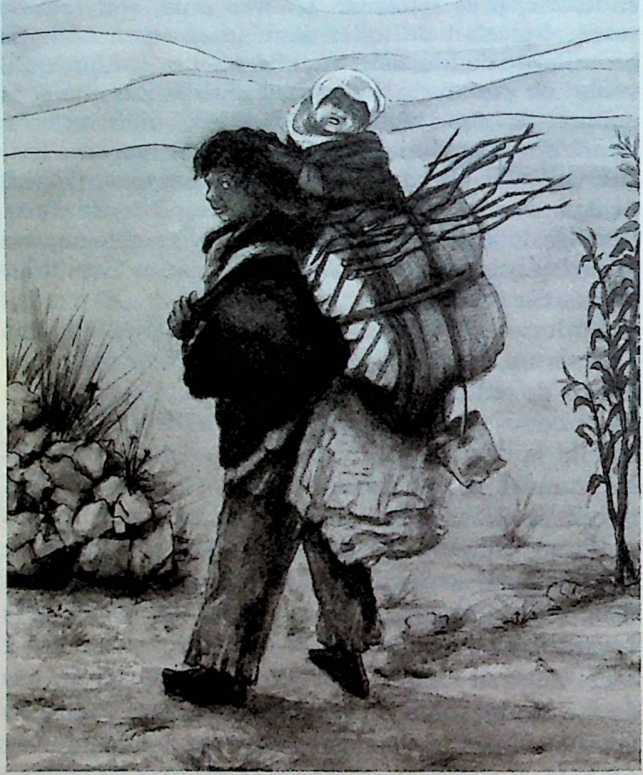 Au levant, le ciel s'empourprait de gloire.lui, à bout de force, lui rendit ses coups. Révoltée,Kinza réclama sa mère et son bol de café. Que luiarrivait-il ? Où était-elle ? Pourquoi la lavait-on ?Misérables, tous deux restèrent là à renifler, elle, bébéen colère, tout ébouriffé, lui, petit garçon hébété defatigue, dans ce matin si frais, si pur, pailleté degouttelettes.Son accès de rage terminé, Kinza, à tâtons, cherchason frère et se blottit contre lui, suçant son pouce. Ellelui avait pardonné. Hamid la considéra, découragé.Ses muscles lui faisaient si mal. Petite Sœur était silourde. Et pourtant il devait repartir avant que la chaleur ne devienne trop forte.Il rechargea Kinza et se mit en marche. La pentedevenait de plus en plus raide. Par bonheur, le sentierlongeait la rivière et, toutes les dix minutes, Hamidallait plonger ses pieds dans l’eau ou fouler le cressonfrais verdissant au ras des rives. Il dépassa un villageniché dans une combe à sa gauche et des champs oùondulait du blé mûr. Il arracha une poignée d’épisqu’il mangea tout en montant. S’écartant du ruisseau,il s’enfonça sous un bosquet d’oliviers au sol rocailleux. Le soleil, déjà haut, commençait à le réchaufferet Kinza, espiègle, gigotait sur son dos et donnait destapes sur ses épaules qui lui faisaient mal.Le sommeil allait le surprendre. Il devait s’arrêter.Il regarda autour de lui et aperçut entre les branchesune nappe jaune, un autre champ. Tout se mit à tourner devant ses yeux.Il ne sut jamais comment il parvint à se faufilerparmi les tiges et à s’affaler, la tête sur son coude et51Petite Sœur blottie en rond entre ses genoux. Il ne vitpas le hameau proche. Sur sa tête, le parasol d’orondoyant laissait entrevoir le ciel bleu. Les pavotseffleuraient sa joue et l’endormirent de leur parfumentêtant. Il succomba à la fatigue et le champ de blémûr le recueillit dans son sein.Kinza, elle, avait eu une bonne nuit. Pourquoirester roulée en boule ? Elle avait l’habitude de trotteroù bon lui semblait. Les épis l’égratignaient et elleavait faim. Si elle arrivait à sortir de cet endroitétrange rempli de choses bizarres qui la grattaient et lafaisaient éternuer, elle trouverait bien sa mère, jamaistrès loin d’elle. Elle se trémoussa et, guidée par soninstinct qui la conduisait toujours vers la lumière, elleémergea du blé et tendit l’oreille. Oh ! bonheur ! Sonoreille exercée perçut le bruit ténu d’une meule. Tellesles chansons de la patrie pour un émigré, pour ellecette musique voulait dire : maman. Et maman,c’était le refuge, la sécurité, le bien-être, la nourriture.Plus de piqûres d’épines ! Poussant un cri de triomphe, Kinza se dirigea vers le son familier.La femme affairée à moudre le grain devant sachaumière crut à une apparition qui la laissa bouchebée.Titubante, à pas hésitants, une petite fille à la robede coton toute sale s’avançait vers elle, bras tendus,visage levé. Ses cheveux tressés en nattes épaissesétaient piqués de brindilles d’or et sa robe criblée debrins de paille. Soudain, ce lutin éternua. La femme lacontemplait, médusée.Kinza, n’entendant plus le bruit de la meule et se52sachant en pays inconnu, s’arrêta net, interdite. Puiselle tendit la main et appela simplement :- Ima ! Maman !Or cette jeune femme venait de passer un hiver trèsdur. Elle et son mari avaient souffert de la faim, leurvache ayant été malade et leur récolte insuffisante.Leur enfant était mort. Par un jour lugubre, ilsl’avaient enseveli sous la neige. Aussi quand elle vit cebébé trottiner vers elle et entendit ce mot que, depuissix mois, elle languissait tellement d’entendre, elle nechercha aucune explication et, sans s’étonner, prit lafragile enfant dans ses bras et la couvrit de baiserspassionnés.Kinza se débattit un instant et se mit à pleurnicher,ne reconnaissant pas les bras de sa mère. Mais on yétait bien et la main posée sur sa tête était douce. Ellese détendit, s’apaisa et réclama à boire. Elle reçut unetasse de lait caillé qu’elle saisit à deux mains et butjusqu’à la dernière goutte. Puis, moustache aux lèvres,elle se pelotonna dans ces bras accueillants et oubliatout.Quand Hamid se réveilla, le soir tombait. Où était-il ? Les rayons touchant les blés en oblique formaientsur lui un dôme cuivré. Bien que son corps lui fîtencore mal, il éprouvait une sensation de bien-être.Puis, peu à peu, la mémoire lui revint et, poussant unoh ! d’appréhension, il se redressa : où était Kinza ?Il s’agissait de rester prudent en dépit de sonangoisse et à quatre pattes, sur la trace des épis briséset des coquelicots piétinés, il s’approcha de la lisière53du champ. Ce qu’il vit en lorgnant à travers leschaumes le combla de surprise.A moins de cinquante pas, sur la marche d’unemasure, Kinza, d’un air désinvolte, se régalait de cerises. Près d’elle, une jeune femme, l’air heureuse,s’acharnait à démêler sa tignasse. Accroupis en demi-cercle autour d’elle, tous les habitants du village, sansexception, regardaient cette enfant qui, apparemment,vivait en ermite dans ce champ de blé et n’en étaitsortie, tel un lapin, que par erreur.Toujours à plat-ventre, Hamid ne se manifesta pas,bien que la vue de ces cerises aiguisât sa fringale. Ildéballa sa miche et y mordit, perdu dans ses pensées,honteux de sa conduite. Par sa faute, ils avaient perduune précieuse journée. Pis encore, Kinza courait ungrand risque. La disparition de l’enfant allait s’ébruiter et ces gens en être informés. Lui-même ne pouvaitse montrer, ayant abîmé tout ce blé. Il résolut derester caché jusqu’à la nuit.Enfin, le soleil se coucha. Le clair de lune inonda lacampagne et la terre se tut. Un léger crissement se fitentendre dans le champ de blé : Hamid s’y faufilait etarriva doucement à l’embrasure de la porte. L’hommeronflait, sa femme à ses pieds. Sous une peau demouton, Kinza reposait sur une natte près de l’entrée.Hamid se pencha et la cueillit avec précaution. Ellepoussa un soupir et il se hâta de murmurer son nompour la rassurer. Elle se suspendit alors à lui de toutesses forces, oubliant cerises, lait caillé, et sentantconfusément qu’elle n’aurait pas dû s’éloigner de son54frère. L’ayant retrouvé, elle repartit dans ses plusbeaux rêves.Haletant, rempli de crainte, le coeur battant lachamade, Hamid, sa sœur aggripée à lui, gravissait lacolline en courant. Pas un être n’avait bougé dans levillage, pas un chien n’avait aboyé. Aussi silencieuxqu’un feu follet, il avait repris Kinza et pouvait poursuivre son voyage.Il s’arrêta pour s’orienter. A sa gauche, des lacetspierreux zigzaguaient. Il mesura du regard la hauteurdu col, tout là-haut, et se détourna pour jeter undernier coup d’œil sur la vallée et la rivière qui s’enallait vers son village. Puis, amarrant solidementKinza sur son dos, il attaqua résolument la montagne.55VIIBoitant et terriblement fatigué, Hamid atteignit lecol au point du jour. Les nuits y sont froides, même enété, et il grelottait dans sa tunique de coton grossier.Kinza, enrhumée, se cramponnait à lui en toussotant.A bout de forces, il s’écroula sur la pente à l’abri duvent, au pied du fort espagnol qui gardait le col. Ilallait attendre là le matin.Il s’était écarté du sentier et avait pris le fort àrebours afin d’échapper aux regards des soldats qui ymontaient la garde nuit et jour. Tout était désertautour d’eux. Etendus côte à côte, transis, les enfantsattendaient le lever du soleil comme une délivrance.Et le miracle quotidien eut lieu. A l’est violacé, lesétoiles pâlirent. Les ailes humides de rosée, un oiseaus’envola. Son chant retentit comme un salut au roi del’espace. Que la terre en attente se réjouisse ! Le soleilflamboya, les enveloppant de bien-être. Hamid partagea le reste de la miche en deux, puis se redressa, pleinde courage.La cime les dominait. Le sentier courait sur la crêteavant de descendre, en lacets qui donnaient le vertige,au fond de la vallée. D’autres vallées cernées de montsse succédaient à perte de vue. Chaîne après chaîne, lespics rougeoyaient et Hamid eut l’impression de se57trouver seul à fouler là, sur le plus haut sommet, uneterre vierge.Il lui fallait éviter à tout prix la concessionespagnole de Marché-Mardi et les bâtiments blancs dugouvernement qui se dressaient à l’extrémité de lacrête. Il s’y trouvait toujours une troupe de soldatsdésœuvrés qui cherchaient querelle à tout le monde.Si par hasard son beau-père avait signalé la veille safugue à la police, ils auraient été avertis par téléphone. Il fallait donc se méfier d’eux. Il allait couperdroit sur le versant abrupt et se frayer un passage sousles taillis rabougris et les oliviers pour atteindre larivière qui coulait au fond de la vallée à quelque septcents mètres plus bas. Là, il se cacherait sous leslauriers-roses jusqu’au soir. Il ne risquerait plusgrand-chose ensuite en reprenant la route.Il rattacha Kinza sur son dos et s’engagea à cielouvert. Et là, il faillit se heurter à deux cavaliers qui serendaient à Marché-Mardi.Hamid s’arrêta pile. Paralysé de surprise, ilreconnut deux hommes de son village. Eblouis par lesoleil, ces derniers le toisèrent, puis l’un d’euxpirouetta sur sa bête et, montrant Hamid du doigt :- Hé ! s’écria-t-il, voici le garçon de Si Mohamed,celui que l’on cherche partout !Courbé en deux, Hamid s’élança sur la pente. Surprise par ce mouvement imprévu, l’une des bêtes secabra et son cavalier, en jurant, ne put la maîtriser desuite. L’enfant, Kinza ballotée en tous sens sur sondos, avait déjà pris de la distance. Sans prendre gardeaux ronces et aux racines, les orteils tailladés, pleins58de sang, il courait, courait, n’osant se retourner, craignant à tout moment de sentir s’abattre sur lui la poigne de fer qui lui ravirait Kinza.Cramponné à sa bride, le cavalier suivit Hamid desyeux. Il n’allait pas abîmer ses beaux souliers jaunesaux bouts pointus, tout neufs, dans ces méchants fourrés en poursuivant l’enfant d’un autre et il voulaitarriver à l’heure à la foire. Après tout, il avait fait cequ’il avait pu. Cela ne le regardait pas. Il haussa lesépaules et enfourcha son cheval. Il avertirait lesgendarmes de Marché-Mardi. C’était leur travail.Hamid, croyant entendre ses poursuivants, dévalaittoujours la pente et Kinza, toute meurtrie, protestait.Elle avait attrapé le hoquet mais Hamid n’osait s’arrêter.Il fit un faux pas et s’aplatit de tout son long. Couvert de poussière et de bleus, il se releva d’un bond.Où se cacher ? Au-dessus de lui, il vit un rocher et,hagard, en fit rapidement le tour. Tout près se dressaitune chaumière et, adossée à elle, une étable de boueséchée.Croyant voir à tout instant son poursuivant déboucher de derrière le rocher, Hamid s’engouffra dans cetrou noir. Une chèvre et son cabri étaient couchés làsur de la paille et, contre le mur, il y avait un tas defourrage. Hamid, pantelant, s’y écroula.Peu à peu, son pouls redevint normal. Il s’assit etévalua la situation. Il n’entendait que le bruit d’unebaratte et les voix aiguës de petits enfants dans la maison à côté. L’homme avait dû renoncer à sa poursuite.Hamid se sentait malade. Ses membres étaient59lourds et tout raides ; sa tête brûlante lui faisaitterriblement mal ; la paille écorchait ses pieds et ilmourait de soif après cette course et sa peur. Tousdeux n’avaient pas bu de toute la matinée et Kinzapiaulait doucement comme un poussin. Il n’arriva pasà la faire taire. Si quelqu’un était dans la grange, ilallait l’entendre !Que faire ? Hamid promena un regard désespéréautour de lui et l’arrêta sur la chèvre. Elle avait unepatte fracturée et reposait là près de son cabri.Comment ne pas y avoir pensé ? Elle devait avoirbeaucoup de lait et il savait s’occuper des chèvres.Il se fraya un trou dans le fourrage, sauta silencieusement au sol et déterra un morceau de pot cassé.Tout en surveillant la maison du coin de l’œil, il fitdes grâces à la bête, calina ses oreilles, puis fit amitiéavec le cabri. Mise en confiance, la chèvre lui léchales mains. Alors, à croupetons près du cabri, ilcommença à la traire dans son morceau de poteriequ’il porta plein de lait chaud et mousseux à Kinza.Avançant sa frimousse du fond de son trou dans lefoin, celle-ci l’avala d’un trait puis se remit à geindre.Hamid renouvela plusieurs fois son manège. Ils serégalaient tous les deux et la vieille chèvre, docile, selaissait faire : il fallait bien allaiter cette autre paire dechevreaux ! Soudain, une toute petite fille entra et jetaà la bête une poignée d’herbe fraîche, mais ne s’aperçut de rien, Hamid ayant repoussé brusquementKinza dans son trou et fait le mort.Occupé à traire, Hamid n’avait pas encore songé ausommeil mais dans la chaleur suffocante de l’étable,60brûlant de fièvre et les pieds endoloris, il tombaitmaintenant de fatigue. Comment faire pour empêcherKinza de s’éloigner pendant qu’il dormirait ? Ilchercha des yeux une corde, mais rien ! Ils devaientpourtant rester cachés là jusqu’au soir. Le sommeil legagnait peu à peu. Il ne pouvait plus réfléchir. Tantpis pour ses craintes, son angoisse. Il étreignit Kinzaet sombra dans l’inconscience.L’étau se desserrait peu à peu et la respiration dudormeur se faisait régulière. Kinza sut qu’elle étaitenfin libre d’agir à sa guise. Elle ne comprenait rien àcette subite prédilection de son frère pour ces endroitspleins de chaleur où toutes sortes de choses la chatouillaient, la piquaient et la faisaient éternuer. Celane lui convenait pas du tout. Indignée, elle s’extirpade sa prison et bascula à terre.La veille, elle avait trouvé une maman. Pourquoipas aujourd’hui ? Elle fit deux ou trois pas chancelants puis s’étala sur la chèvre. Au pelage rude, àl’odeur âcre, elle sut tout de suite à qui elle avaitaffaire et si, de toute la création, une bête lui étaitchère, c’était bien celle-là.Elle lui tâta les oreilles, les froissa dans ses mains,palpa le museau froid. Enfin, un refuge où se blottirau tendre ! Elle s’insinua sous la barbiche. Le cabri,jaloux, voulut une part de la place et ensemble, satisfaits, petit chevreau et bébé perdu se reposèrent entreles pattes de la bête.Hamid s’agitait en dormant. En nage, il chassait lapaille de dessus lui. Les heures s’écoulaient. A la tombée du jour, une femme entra avec un baquet pour61traire la chèvre. Elle crut sur le moment que cettedernière avait eu un autre petit. Puis la vérité s’imposa à elle.- Pauvre de moi, s’exclama-t-elle, c’est un bébé !Perplexe, elle fouilla l’étable et découvrit Hamid àmoitié sorti du tas de fourrage.- Et ma parole, il y a même un garçon !Elle s’en approcha et le réveilla d’un coup de pied.C’était une robuste paysanne, aux larges épaules, auxpommettes saillantes, et d’une voix forte, elle exigeaune explication.Essayant de bouger, Hamid grimaça de douleur. Ilétait pris comme un rat ! Les tempes bourdonnantes,il cacha sa figure dans ses mains et éclata en pleurs.- Suffit ! cria la femme en le secouant. Tu n’es pasd’ici. Qui es-tu ? D’où viens-tu ?Hamid ravala ses sanglots. Mentirait-il ? Mieuxvalait dire la vérité. Il avait constaté que souvent lesfemmes se soutenaient entre elles, surtout entresecondes épouses. Certainement celle-ci allait prendrele parti de Zohra. Il fit donc un récit exact que lapaysanne écouta, fronçant les sourcils et hochant latête.Tout paraissait vraisemblable et elle était bienplacée pour comprendre cette mère qui s’exposait àun tel danger afin de sauver son enfant aveugle. Ellevivait maintenant avec son deuxième mari maisn’avait pas oublié qu’elle avait d’abord été donnée àquinze ans à un homme qui l’avait brutalisée, elle etson enfant, pour finalement divorcer.De plus, son cœur de mère ne restait pas insensible62à ce garçon que déchiraient des quintes de toux dèsqu’il ouvrait la bouche. Il était certainement malade.Maintenant, que faire de ce petit bout tout salecouché sous sa chèvre ? En tout cas, lui donner un litplus confortable. Après avoir trait la chèvre, elle s’enretourna donc vers sa maison, Kinza sous le bras etHamid clopinant sur ses talons.Sa maison n’était qu’une hutte ronde en pisé. Laprovision de foin pour l’hiver s’y empilait dans uncoin. Sur le feu mijotait le repas dans une marmited’argile que surveillaient d’un air gourmand troispetites filles. Le maître et son troupeau rentrèrent dela montagne. La femme servit le souper. Hamid qui senourrissait depuis deux jours de pain et de lait serégala de grosses tranches de pain frais trempées dansun plat de lentilles assaisonnées d’ail, d’huile et dpoivre rouge. Un grand bol de lait caillé fit le tour <l’assistance ainsi qu’une coupe remplie d’abricdlégèrement abîmés, les plus beaux devant être vendu^au marché le lendemain.Hamid mangea et but abondamment, reprenant desforces. De penser que cette nuit il serait à l’abri luienlevait son mal de tête. Il remercia du regard lagrosse paysanne en train de se lécher les doigts.Puis les fillettes allèrent se coucher sur des peaux dechèvre, près du foin, avec un chat et trois chatons.Tout ce monde s’endormit. Le père sortit pour allertraire, suivi de sa femme qui désirait le mettre aucourant. Devant le feu, Hamid, Kinza appuyée contrelui, les entendait discuter à leur sujet. Quand enfin lafemme revint :63-N’aie pas peur, mon garçon, lui dit-elle. Monmari veut bien vous aider. Il va demain à Marché-Mercredi vendre ses fruits. Un camion doit le prendredans la vallée. Il va vous emmener et vous faire passerpour les enfants de ma sœur qui habite justement surta route vers Marché- Vendredi où tu te rends. Lecamion vous débarquera à vingt kilomètres à peu prèsde la ville.Les joues rosies par la flamme, Hamid leva vers elleun regard joyeux. Elle eut pitié de lui, si jeune, sanssoutien ! Sans Le connaître et à l’instar de Celui quil’avait fait avant elle, elle alla chercher un baquetd’eau et un linge et, s’agenouillant devant l’enfant,lava ses pieds en sang et endoloris. Déchirant uneétoffe, elle en fit des bandes qu’elle humecta d’huile etpansa ses blessures. Puis elle étendit le petit garçon etsa sœur sur une peau de mouton et d’une autre lescouvrit chaudement.Hamid s’endormit presqu’instantanément, plein dereconnaissance. La femme s’assit sur le seuil, lesmains jointes, remplie d’une paix étrange, envahie parune Présence invisible et inconnue qui s’approchaitd’elle et des enfants endormis... puisqu’il est dit dansl’Ecriture : « Quiconque reçoit un de ces petits enmon nom me reçoit »...64VIIIVingt-quatre heures plus tard, Hamid, désemparé,s’arrêtait au pied des remparts de la ville où il arrivaitenfin après tant d’efforts. Tout au long de sa randonnée dans les montagnes désertes et sous l’immensité des cieux, il ne s’était jamais senti seul : n’était-ilpas un berger habitué à vivre dans un coin perdu ?Mais là, parmi cette foule, ces mules, ces chèvres, cestroupes d’enfants déguenillés qui semblaient tellementà l’aise, un sentiment de profonde solitude l’étreignit.Qu’il se sentait étranger dans le grouillement de cetteville !Cette dernière journée s’était très bien passée. Ilss’étaient éveillés frais et dispos au chant du coq. Lafemme, après leur avoir donné à manger, les avaitbénis et remis entre les mains de son mari. A la halteprévue, ils s’étaient hissés dans le camion où s’entassaient des maraîchers et leurs primeurs. Hamid quin’avait pas l’habitude d’être transporté ainsi ne cessaitde sursauter : le tintamarre, les cahots, la vitesse, toutle surprenait. Recroquevillé dans un coin avec Kinza,il s’était efforcé de ressembler au soi-disant neveuqu’il incarnait et posait de nombreuses questions surla rivière et le paysage qu’ils traversaient. Bien qu’ileût peur de tout ce trafic sur la grande route, ces deux65heures lui avaient paru trop courtes. On débarqua lesdeux enfants au carrefour prévu et le camion s’éloignavers Marché-Mercredi.Tout le jour, malgré la chaleur accablante et nes’arrêtant que de brefs instants, Hamid marcha avecpersévérance. Il s’arrêta un moment près de la rivièreet, appuyant Kinza contre un arbre au soleil, il lavade son mieux sa petite robe et la mit à sécher. Il tenaitabsolument à la présenter proprette et agréable àregarder ! Il rhabilla son bébé, aplatit ses mèches,frotta sa frimousse et se déclara satisfait du résultat.Tout au long de la route qui grimpait, interminable,il cueillit un bouquet de scabieuses, de coquelicots etde bergamote bleue : Kinza l’offrirait à sa nouvellemaman. A sa droite, s’élevait une montagne nue etescarpée aux sommets découpés en dents de scie. Ellene lui plaisait pas autant que la sienne, aux pentesdouces et aux sommets arrondis. Cependant ses prairies étaient les plus verdoyantes et ses moissons lesplus dorées qu’il ait jamais vues.Il atteignit un tournant et soudain parut la vieilleville entourée de remparts. Les toits de tuile couvertsde lichens s’étageaient jusqu’à de blanches mosquéescontre un arrière-plan de rochers abrupts. Plus bas,les maisons blanches de la concession espagnole formaient un carré.Hamid s’assit dans l’ombre fraîche d’une porte de laville. Il lui fallait trouver la place du marché. Valait-ilmieux attendre la tombée de la nuit ? Mais alors lesmarchands allumeraient leurs lampes et il ne pourraitse cacher dans ces rues étranglées, encombrées et66pleines d’embûches ! Non, mieux valait mettre Kinzaen sécurité au plus vite.Il s’engagea entre les étalages et se crut transportéau royaume des fées : riches soieries, bonbons detoutes les couleurs, piles de fruits et de pains s’amoncelaient à la devanture des souks (5). Quelle splendeur ! Fasciné, les yeux brillants, il eut l’impressionque dans cette ville où tout chatoyait, tout étincelait,nul ne pouvait être malade, avoir peur, faim ou froidou se sentir seul. Pourtant, personne ne lui rendit sonsourire et nul ne lui souhaita la bienvenue.Il atteignit une fontaine jaillissante où une fillettepuisait de l’eau. Enfin un visage aimable ! Hamid,timidement, lui demanda où se trouvait l’auberge auhaut du marché. L’enfant indiqua un escalier, la routeà suivre et disparut par une porte.Il en était tout près. Par une vieille voûte, on arrivait dans la cour où affluaient mules et ânes, harassés,et marchands venus pour la foire. Qu’il ferait bons’étendre sur la paille parmi les bêtes comme à la maison ! Mais il n’avait pas d’argent et de toute façon ildevait, dès ce soir, remettre Kinza à l’étrangère.Comme l’avait indiqué sa mère, une ruelle s’amorçait en face de l’auberge, étroite et en cul-de-sac. Il s’yengagea et ce qu’il vit le combla de surprise.Devant la dernière maison à gauche, près d’un tasd’ordures, sous la lumière blafarde d’un réverbère, setenait un groupe de gamins sales et dépenailléscomme lui. Une porte s’entrebâilla, laissant filtrer unrayon de lumière. A peine la clé avait-elle grincé dansla serrure que tous se ruèrent en se bousculant à l’inté67rieur. Trois petits, en haillons, pieds nus, arrivèrentencore en courant. Resté dans l’ombre, Hamid entendit un chant si aigu, si discordant qu’il écorchaitles oreilles mais Hamid pensa n’avoir jamais rienentendu d’aussi beau.Rasant le mur, il s’enhardit jusqu’aux marches etguigna au dedans. Ce qu’il vit lui coupa le souffle. Aufond du couloir, sur le mur d’une pièce, il venait dedistinguer la peinture de l’homme Jésus dont lui avaitparlé sa mère. Tenant un bébé de l’âge de Kinza, ilsouriait aux enfants de l’image et n’avait pas du toutl’air d’avoir envie de les chasser. Hamid se rappelatous les visages durs qu’il venait de rencontrer. Certainement, cet homme était different. Il accueilleraitKinza.Mais que faisaient donc tous les enfants ? Quechantaient-ils ? Hamid ne pouvait les voir dans l’anglede la pièce. Puis il entendit une voix de femme. Plaqué à l’escalier, il essaya de saisir ce qu’elle disait.Ensuite les enfants, comme ceux qui, à la mosquée,étudiaient le Coran (6), répétèrent en chœur des paroles pleines de feu qu’il trouva très belles : « Jésus dit :Je suis la lumière du monde. Celui qui me suit nemarchera pas dans les ténèbres, mais il aura la lumière de la vie ».Il les répéta trois fois avec eux et se promit de s’ensouvenir. Que voulaient-elles dire ? En attendant, leplus urgent, c’était Kinza.Que faire ? Ces garçons appartenaient-ils à l’infirmière? Les anglais étaient-ils comme les arabes et68préféraient-ils les garçons ? Alors, elle ne voudrait pasde Petite Sœur. Mieux valait combiner un plan.Puisque sa mère prétendait que le Saint de l’imagen’avait jamais renvoyé personne, il allait laisser Kinzadans le couloir. Elle saurait bien s’y prendre, à safaçon, pour se faire accepter. Si vraiment l’infirmièrevoulait ressembler au Saint, on pouvait compter surelle. Elle ne jetterait pas dehors dans la nuit noire unepetite créature abandonnée et sans défense.Il se retira sur le tas d’ordures et secouant Kinzapour la réveiller complètement, il lui tint le discourssuivant :- Kinza, Petite Sœur, tu vas rester bien tranquille etne pas pleurer. Si tu cries, une dame te battra mais situ ne dis rien, elle te donnera un bonbon.C’était un langage que Kinza comprenait tout à faitDe plus, elle avait grand faim. Aussi se laissa-t-elledéfroisser, lisser, tapoter par Hamid qui plaça enfindans ses menottes le bouquet tout flétri. Puis, entrouvrant doucement la porte, il l’assit dans l’ombre ducouloir. On n’entendait plus que la voix de la femme.Soudain les yeux de Hamid s’emplirent de larmes etsa gorge se noua : plus jamais Kinza ne serait sienne !Comme il l’aimait... Il glissa dans sa menotte sa dernière croûte de pain puis l’abandonna, jambes croisées, appuyée au mur, ébouriffée, toute chiffonnée etserrant entre ses doigts fluets ses fleurs fanées et soncroûton de pain, telle que devait la découvrir l’infirmière stupéfaite et ravie.A travers le voile de ses larmes, Hamid rencontra leregard de l’homme de l’image. Il semblait se poser sur69Kinza et Hamid fut réconforté par le rayonnement deson sourire.Puis il regagna l’impasse et s’y accroupit, se répétant les paroles qu’il venait d’entendre : « Jésus dit : Jesuis la lumière du monde. Au lieu de la nuit, vouspouvez recevoir la lumière de la vie. » Oui, c’était àpeu près ça.« La lumière du monde » ? Hamid revit la lampe àhuile le soir dans sa case et les ombres mouvantes, leclair de lune, la ronde des étoiles, le lever du soleil surles cimes pendant son voyage. En cet instant, toutétait noir dans la ruelle mais Jésus disait que lalumière de la vie chassait les ténèbres. « La lumière dumonde » ? Aussi pour Kinza toujours dans le noir ?Qu’est-ce que tout cela voulait dire ? Si seulement cen’était pas la nuit... si seulement il n’avait pas sifaim... si seulement il avait pu garder Kinza... si seulement il pouvait courir à la maison vers sa maman...Soudain, la troupe de gamins dégringola la rue, caquetant à qui mieux mieux. Hamid saisit quelquesbribes des propos échangés : Qui est-elle ? — Elle estsi petite ! — Où est sa maman ? — Puis ils se dispersèrent et le silence retomba.Sans bruit, il escalada le tas d’ordures. Que sepassait-il dans la maison ? Pas un son n’en sortait. Laporte était close. A l’étage, une lampe s’alluma et devant la fenêtre éclairée une femme passa et repassa,berçant un enfant. Le bébé ne se débattait pas ; iln’avait pas l’air d’avoir peur. Doucement, il promenait sa petite main sur le visage penché vers lui.70Hamid avait accompli sa mission. Tout était bienpour Kinza.Sur son tas d’ordures, il s’entortilla tant bien quemal dans ses haillons et se tourna contre le mur. Ilrêva de Kinza, en sécurité dans une douce clarté etserrée par des bras aimants. Etaient-ce ceux du Saintou ceux de l’infirmière ? Il n’aurait pas su le dire.Mais ce qu’il savait, c’est que jamais plus cettelumière ne s’évanouirait ni ces bras ne lâcheraientPetite Sœur.71IXHamid se réveilla le lendemain, transi et tout raide.Il s’ébroua et se fit des reproches : il n’aurait pas dûrester tout près de cette maison. Et pourtant la penséeque seul un mur de brique recouvert de plâtre leséparait de Kinza lui était un réconfort. Dormait-elleencore ? Que faisait-elle ? Il s’éloigna vers la place dumarché encore déserte. Que faire ? Où aller? Et pardessus tout, comment trouver à manger? Certainement Kinza était en train de se rassasier. Il regrettapresque de lui avoir donné son dernier croûton.La ville avait perdu son aspect enchanteur. Les étalages vides, les vagabonds somnolents sur les marchesdes mosquées déprimèrent Hamid qui, ayant accompli sa mission, soupirait après son gourbi.Heureusement, le craquètement des cigognes etl’ombre de leurs grandes ailes le tirèrent de satristesse. Il était encore dans son pays. Il repéra trèsvite les oiseaux qui volaient dans le scintillement del’aube, nombreux et très haut, leurs ailes frangées delumière. Ils s’abattirent sur leurs nids dans lestourelles d’un vieux fort et Hamid aperçut leurs petits,becs ouverts, gober la nourriture. Cette scènefamilière apaisa un peu sa détresse et il se dirigea verscette casbah (7). N’était-elle habitée que par des cigo73gnes ? Bien qu’elle parût très ancienne et en ruines, ilétait loin de se douter qu’elle datait de plus de cinqcents ans. Il découvrit dans les murs épais un porcheen ogive dont la grille s’ouvrait toute grande sur unparc.Aucun gardien n’étant en vue, Hamid se promenaparmi les rocailles, grimpa des escaliers sur la pointedes pieds et déboucha sur une magnifique esplanadeentourée de murailles grises couvertes de glycine. Aumilieu chantait une fontaine bordée d’une pelouse etde plate-bandes où s’étalait, dans un mélange delourds parfums, une profusion de mufliers, de pensées, de giroflées sur un écran d’orangers en fleurs etde rosiers de toutes teintes, cramoisi, abricot, rosepâle. Hamid s’émerveilla devant tant de beauté et demagnificence. Il s’attarda au long de petits sentiers,aspirant l’air rempli d’effluves odorantes, et arrivadevant une cage encastrée dans le mur où un paon,entouré de ses petites femelles brunes, faisait fièrement la roue.Quel oiseau magnifique ! Le petit garçon ne pouvaits’arracher à cette vue. Puis il reprit sa promenade etalors, le soleil parut, transfigurant le jardin. La roséese changea en diamants sur les pétales des roses et lesfleurs d’oranger étincelèrent. Ebloui, Hamid clignades yeux. Soudain lui revint en mémoire la phraseapprise la veille : « Jésus dit : Je suis la lumière dumonde... plus de ténèbres... la lumière de la vie ». Il semit à rire aux éclats. Les pensées aux drôles de petitsvisages riaient avec lui, offertes au soleil, et un arc-en-ciel jouait dans l’eau de la fontaine.74Juste à cet instant si exaltant, un gardien se montra.C’était un jardin public et Hamid avait le droit de s’ypromener, ce qui n’empêcha pas le gardien de lui crierde décamper de là au plus vite. Pauvre Hamid ! Ildevait apprendre que les garçons en loques, mêmes’ils ne faisaient aucun mal, éveillaient la méfiance.Attristé, il passa sous une arche et se trouva sur uneplace caillouteuse bordée d’un bâtiment qui lui parutêtre un palais royal mais n’était qu’un hôtel. La cités’animait autour de lui. Les marchands ouvraientleurs boutiques ; les bergers vendaient leur lait.Hamid humait l’odeur de la pâte frite et d’huile quiflottait dans l’air. Il était si affamé qu’il défaillait et, àbout de forces, il chercha d’où cette odeur venait.Pas difficle à trouver. Il était appuyé contre uneéchoppe où un homme s’affairait à frire des beignetsdans une pierre creusée, remplie d’huile. Il avait fort àfaire : repêcher les beignets, les enfiler sur des tiges deroseaux, activer le feu sous la pierre, ce qui le mettaitde fort mauvaise humeur. Il ne s’arrêtait pas debougonner.Hamid s’approcha autant qu’il put de cette délicieuse odeur. Il fit un pas en avant, puis un autre, et,défaillant de faim, s’enhardit à offrir son aide.L’homme s’appelait Silliam et le galopin qui lesecondait d’habitude venait de lui faire faux bond. Iltoisa Hamid. Pouvait-il lui faire confiance ? Impossible de le savoir. Il ouvrit la barrière de bois et fitentrer l’enfant dans l’échoppe.- Bon, fais marcher ces soufflets et entretiens le feu.75Et si jamais je t’attrape à voler, je t’avertis que le postede police se trouve juste en face !Se courbant, Hamid se mit au travail. Il se sentaitmal. Les flammes le léchaient et il avait si chaud quetout tournait autour de lui. Plus d’un gamin n’avaitpu endurer une telle torture et son patron se félicitaitde cette nouvelle recrue. Le feu grondait. L’huile sifflait et crépitait dans la bassine. Enfin, après un tempsinterminable, Silliam s’écria :- Arrête !Etourdi, écarlate, Hamid se redressa.- Viens ici et enfile les beignets sur ces roseaux.Hamid prit une bonne bouffée d’air frais puis attaqua bon train ce nouveau travail. Qu’importe s’il sebrûlait les doigts ! Il avait une telle fringale. Toute unetroupe de gosses pouilleux et déguenillés le surveillaitavec indignation. Qui était cet intrus qui leur volaitleur gagne-pain ?Au bout de deux heures, le patron demanda :- As-tu déjeuné ?- Non et hier je n’ai pas soupé.Silliam lui tendit une double portion de beignetschauds et appétissants. Hamid, grognant de satisfaction, y mordit à belles dents. Que c’était bon ! Les garnements se firent menaçants.La boutique fermait en cours de matinée car on nemangeait des beignets qu’au petit déjeuner. Le patron,satisfait, l’engagea pour le lendemain et lui remit unepiécette qui remplit Hamid de fierté. Il se promenaplein d’orgueil sur le marché : achèterait-il à Kinzaune de ces sucettes vertes ? Mais peut-être l’avait-elledéjà oublié ! Son cœur se serra. Il chassa résolumentPetite Sœur de son esprit et s’arrêta devant une boulangerie.Soudain, il entendit à ses côtés :- Qui es-tu ?Interdit, il se retourna. Un petit garçon de son âge,vêtu de ce qui avait été un sac à sucre, la tête rasée etcouverte de bleus, les yeux pétillants d’intelligence,l’examinait d’un air amical.- Je viens de la campagne, répondit Hamidprudemment.- Pourquoi es-tu ici ?- Pour travailler.- Où sont tes parents ?- Ils sont morts.- Où habites-tu ?- Dans la rue.Ayashi, son nouvel ami, approuva d’un air entendu.- Moi aussi, je n’ai pas de mère et mon père court lamontagne. Moi aussi, je vis dans la rue. Tu vois tousceux-là, là-bas, sous cet arbre ? Ils sont comme toi.Puisque tu as de l’argent, achète un pain et partage-leavec nous. Alors tu seras l’un des nôtres et tu resterasavec nous.Hamid, séduit par ces confidences, aurait bien faitdon de sa piécette à son nouvel ami ! Comme ilsemblait accepter sans problème le fait de ne pas avoirde foyer ! Et qu’il était merveilleux d’entendre : « Tuseras l’un des nôtres ».Il s’empressa de se procurer une miche et, avec lamonnaie, une poignée d’olives noires et amères.77Ayashi le précéda au milieu de la place où, à terre,sous un eucalyptus, les guettait la ribambelle de gossesaffamés. Il étala le tout, partagea également et tous sejetèrent, voraces, sur leur part. Hamid mangea lasienne discrètement à l’écart et bien qu’aucun mercin’ait été prononcé, il fut adopté sur l’heure.Etrange bande que celle à laquelle il venait de jurerfidélité ! Ce qui les unissait ? La crasse, l’ignorance, lamisère. Leur uniforme ? De vieilles hardes. Enfantsque personne n’avait jamais aimés, va-nu-pieds abandonnés de tous, ils vivaient d’expédients. La ruse, lavivacité d’esprit s’alliaient chez eux à une rudesseacquise au prix de nombreux périls. Voler, mentir,jurer était leur lot quotidien. Pleins d’un courageindomptable que ni la faim, ni les hivers impitoyablesn’avaient pu abattre, ils savaient tirer profit du moindre plaisir. Ce repas inespéré les comblait de joie.Accroupis sur leur talons, ils mangeaient, s’esclaffaient, pareils à une colonie de singes. A quoi bon sefaire du souci pour le lendemain ? Ils jouissaient dumoment présent en toute innocence.Hamid les observait silencieusement. Quel honneurpour lui d’être admis dans leurs rangs ! Dans sonvillage, il ignorait l’existence de ce genre de garçons,parfaitement indifférents à la saleté, à la fois insouciants et déterminés, mûris par leur indépendance.Réussirait-il à leur ressembler ? Il se faufila plus prèsd’eux et les écouta. Ils gagnaient leur vie auprès desfabricants de beignets ou aux métiers à tisser. Entretemps, ils mendiaient, rôdaient autour de l’hôtel,guettant l’occasion d’un bagage à porter ou d’une voi78ture à garder. Les uns dormaient dans des taudis avecleur famille, d’autres dans les mosquées. Au sein decette vie aventureuse et passionnante, un pointd’ancrage : le souper chez l’infirmière anglaise.Ils discutaient depuis un instant de l’événement dela veille : d’où venait cette petite fille ? Elle avaittendu les bras à l’infirmière et réclamé sa maman. Onne savait rien de plus. L’infirmière devait essayer des’informer dans la journée.- Et alors, fit un mioche, si elle ne trouve pas sesparents ? Est-ce qu’elle la flanquera dehors ?Ayashi le dévisagea gravement.- Non, affirma-t-il.- Pourquoi pas ? Comment en es-tu sûr ? Ce n’estpas son enfant, s’écrièrent-ils tous ensemble.- Parce que, dit Ayashi, elle a un cœur pur.79XLes heures s’envolèrent agréablement. Ayashi, flattéde l’admiration que lui témoignait Hamid, s’instituason guide et lui fit les honneurs des faubourgs. Ilsfranchirent les remparts et grimpèrent sur la collinejusqu’à la chute d’eau qui, par la fente d’un rocher,jaillissait du sein de la montagne. Cette source netarissait jamais et, même pendant la saison où lesfleuves étaient à sec, elle alimentait un torrent glacéqui entretenait les fraîches fontaines et arrosait le<alentours. Hamid comprit pourquoi il avait trouvé eiarrivant les prés si verdoyants et les moissons sdorées.A midi, ils se postèrent à l’entrée de l’hôtel et sautèrent comme de petits chiens affamés sur les resteslaissés par les clients que leur lança un des serveurs.Puis ils s’allongèrent sous l’eucalyptus et firent unsomme.Vint le soir. Le soleil disparut derrière la tourelle dufort où une cigogne, perchée sur une patte, se découpait contre le rose du ciel. Hamid ne lâchait plusAyashi. Peu à peu, les autres enfants arrivèrent, leurtravail terminé, et tous, rassemblés sur les marchesd’un escalier de la place, s’amusèrent à observer lespaysans qui arrivaient pour le marché du lendemain.81Ils venaient de loin et s’apprêtaient à passer la nuitsous les remparts, adossés à leurs marchandises. Lesboutiques allumèrent leurs lampes.- On y va ? dit Ayashi qui semblait être le chef de labande. Elle va bientôt ouvrir sa porte.Hamid, déchiré, hésitait à les suivre. Il aurait tellement aimé savoir ce que devenait Petite Sœur mais lapeur le retenait. S’il avait à parler en sa présence, ellene manquerait pas d’accourir vers lui !- Viens donc, s’impatienta Ayashi en se préparant.Hamid secoua la tête.- Non, je ne veux pas, dit-il et il se rassit tristementsur les escaliers, le menton dans sa main, suivant desyeux les remous de la foule.Cet après-midi avait été si agréable ! Et voici que,stupidement, il se retrouvait seul. Et il avait une tellenostalgie de Petite Sœur ! Peut-être valait-il quandmême mieux courir un risque pour l’apercevoir etsavoir que tout allait bien pour elle ?Soudain, il eut une idée. Il allait se rendre près de lamaison. Il n’entrerait pas mais essayerait de guigner àl’intérieur pour y entrevoir Kinza, soit au rez-de-chaussée, soit à la fenêtre de l’étage. Il partit à paslents et, comme un voleur, se glissa dans l’impasse,attiré vers la lumière.Il s’approcha avec précaution. Pas de Kinza. Iln’entendit même pas son babil, seulement le chantaigu et discordant des gamins et des murmures devoix. En équilibre instable sur le tas d’ordures, il s’ylaissa tomber et pleura sans bruit. Lui, il était là... et82les autres et Kinza se trouvaient à l’abri, rassasiés etdans la lumière !Soudain, oh, surprise ! La porte s’ouvrit et l’infirmière sortit pour jeter un coup d’œil dans l’impasseafin de s’assurer qu’il n’y avait plus personne.Elle ne l’aperçut pas tout de suite. Intriguée par unbruit inhabituel, elle scruta la pénombre et découvritun gosse écroulé, en pleurs, sur les détritus. Elle fit unpas. Pris de peur, Hamid voulut s’enfuir mais l’étrangère lui barrait le passage. Il essuya ses larmes et setint, silencieux, devant elle. Cette jeune femme était sidifférente de toutes celles qu’il connaissait.- Pourquoi n’entres-tu pas ? fit-elle.Mis en confiance, Hamid s’approcha. L’infirmièreattendait, immobile, de crainte de l’effaroucher. Ellene lui tendit la main que lorsqu’il fut à sa portée.Alors il y fourra sa petite patte toute crasseuse, etconfiant, la suivit.Des yeux, il fit le tour de la pièce pleine de lumière.Vaste, blanchie à la chaux, elle était meublée à lamauresque : une natte de jonc sur le plancher, desbanquettes au long des murs. Dans un coin, une tableet sur des étagères, des rangées de flacons de médicaments. Les garçons, jambes croisées, formaient undemi-cercle en face de l’image du Saint qui leur souriait comme il avait souri à Kinza.-Viens, dit l’infirmière, assieds-toi. Je vais vousmontrer quelque chose.Ayashi lui fit un signe de connivence et Hamid seglissa près de lui. La séance de chant était terminée.« Dommage, pensa Hamid, j’aurais aimé apprendre83les paroles ». De voir ses camarades si petits, si frêles,le rassura. Dans la journée, ils se comportaient enhommes mais ici, ils n’étaient plus que de pauvrespetits, misérables, frustrés de leur enfance, tout oreilles pour entendre la belle, oh ! si belle histoired’amour leur parlant de paix, de sécurité, de tout cequ’ils n’avaient pas.L’infirmière s’assit vis-à-vis d’eux sur le divan bas.Elle brandit un curieux petit livre qui ne ressemblaiten rien au Coran, le seul livre qu’ait feuilleté Hamid.Rien n’y était écrit. D’ailleurs, qui aurait pu le liredans l’assistance ? Il était composé seulement dequatre pages vides et de couleurs différentes.La première, très belle, était d’or étincelant. Ellereprésentait, expliqua l’infirmière, la Cité de Dieu oùtout n’est que joie parfaite, beauté et bonté. Hamid sesouvint des lumières de la ville, la veille, mais làrégnaient la faim, la maladie, la solitude, la dureté.-Comme je voudrais y aller, soupira-t-il. Ce seraitencore mieux que dans mon village. Plus de peur.Plus de querelles. Plus de Petite Sœur aveugle.La deuxième, complètement noire, représentait lesténèbres et la tristesse des cœurs de ceux qui font lemal. Pour Hamid, l’idée était nouvelle. Voler et mentir ne lui posaient aucun problème. Si cela devait luiéviter des coups, pourquoi ne pas le faire ? Mais alorsil ne pourrait pas entrer dans la Cité d’or ? Ses portesétaient fermées au péché.Il regarda ses compagnons d’un air pensif. Tous,comme ils étaient noirs ! Noirs de la tête aux pieds,leurs loques, leurs mains, leurs visages, noirs de pous84sière, de graisse, de boue. Et, insistait l’infirmière,leurs cœurs aussi étaient noirs, noirs de mensonges, degros mots, de bagarres et de vols.« Quelle pitié ! » songea Hamid. Il lui semblait voirune foule de petits garçons sales repoussés dans lesténèbres, au-delà des grilles.Mais ce n’était pas fini. L’infirmière tourna la page.La troisième était rouge. Alors elle raconta unehistoire stupéfiante : Jésus, le Fils de Dieu, aimait cesenfants sales. Ils les voulait dans sa Cité. Pour quecela devînt possible, il était descendu sur la terre vivreparmi eux et il était mort d’une mort cruelle. Eux, lesenfants, avaient fait toutes sortes de vilaines choses etlui, Jésus, avait été puni à leur place. Le sang avaitcoulé de son corps : c’est pourquoi cette page étaitrouge. Pourtant, lui, il n’avait rien fait de mal !C’étaient les enfants qui auraient dû être punis.Le plus extraordinaire, c’était la suite : parce queJésus avait accepté de souffrir ainsi, ces garçons sales,méchants, voleurs, pouvaient être pardonnés s’ils ledemandaient et renonçaient au péché ; leurs cœursnoirs deviendraient alors aussi blancs que laquatrième page. L’infirmière la leur montra. Elle étaitd’une blancheur immaculée. Ils pourraient alors marcher, purs et propres, vers la Cité d’or. Et même à salumière à laquelle rien ne résiste, on ne pourrait voirsur eux la moindre tache.Hamid était très loin. Il revoyait les pétales de fleursd’oranger étincelantes au soleil et les ailes de la cigogne frangées de lumière.Puis, soudain il se retrouva parmi ses compagnons.85L’infirmière avait apporté deux grands plats de rizbouillant et distribuait de gros morceaux de pain.Lorsque tout eut disparu, ils se remirent sur leurstalons et questionnèrent l’infirmière sur la petite filledécouverte la veille.-Elle est encore ici, dit-elle et par son sourire ellesemblait se rappeler quelque chose de comique. Elledort sur sa natte.Hamid l’observait. Elle ne semblait pas du toutcontrariée.-Je l’ai emmenée par toute la ville et nul ne laconnaît. C’est une petite aveugle et personne ne laveut.- Qu’allez-vous en faire ? s’écrièrent les enfants tousensemble.- Eh bien ! la garder ! Il n’y a rien d’autre à faire.Et elle se mit à rire joyeusement. Hamid en auraitbien fait autant, tellement il se sentait soulagé. Remisde son émotion, une envie irrésistible de voir PetiteSœur endormie le prit. Un à un, ses camarades,s’inclinant devant l’infirmière, lui serrèrent la main etse dispersèrent, happés par le noir. Revenant sur sespas, l’étrangère découvrit Hamid qui s’attardait dansle couloir. Le cœur du petit garçon battait à grandscoups mais il s’efforça de prendre un ton dégagé pourdemander :-Pourrais-je voir cette petite fille? Dans monvillage, il y en avait deux ou trois qui étaient aveugles.Peut-être pourrai-je vous dire qui est sa mère ?L’infirmière le regarda, interloquée. En effet, ilvenait d’arriver à la ville. Peut-être disait-il la vérité.86Elle avait tout de suite remarqué ses pieds meurtis, samaigreur, son air las et avec quelle avidité il s’étaitjeté sur la nourriture. Tout semblait indiquer qu’ilvenait de faire un long voyage. Pleine de pitié, elle lefît monter dans la chambre de Kinza.Petite Sœur reposait, méconnaissable. Adieu les mèches de bohémienne ! Ses cheveux lavés, coupés, ondulaient gracieusement autour de son front et un bon bainl’avait fait changer de couleur. Une jolie chemise denuit toute fraîche remplaçait sa vieille robe.- Une petite fleur, pensa Hamid, qui pourrait entrerdans la Cité d’or.Il la contemplait, tout surpris. La pièce était ornéede jolies housses, d’étagères pleines de livres et detableaux aux murs. Une lampe l’éclairait vivement etil sembla à Hamid que Kinza s’était éloignée de luipour atteindre une région de lumière. Combien iaurait aimé y vivre avec elle ! Ce n’était pas possibleil le savait bien. Il se regarda, tout sale. Il n’avaitaucun droit à entrer dans ce pays privilégié.-Non, je ne la connais pas, dit-il gravement. Ellen’est pas de notre village.Tous deux redescendirent et Hamid avança d’un pasdans la ruelle. Avant de disparaître dans le noir, il seretourna, regarda l’infirmière et, saisissant la main quiavait été si compatissante à Kinza :- Vous êtes bonne, dit-il simplement. Ce que vousdonnez à manger est bon. Ce que vous enseignez estbon. Votre cœur est bon.Puis il s’élança dans l’impasse et disparut dans lesténèbres.87XIHamid continua à travailler pour Silliam et devintune aide efficace. Il travaillait dur et son patron,content de lui, lui donnait régulièrement son petitdéjeuner et une pièce d’argent qu’il dépensait pourson dîner. L’infirmière anglaise assurait le souper.Ayashi et lui passaient ensuite la nuit dans les parvisde la mosquée.Tant qu’il fit beau et chaud, tout alla bien. Il faisaitbon vivre et il se passait tant de choses intéressantes.L’ouvrage ne manquait pas. Il y eut d’abord la moisson : ils furent embauchés et toute la journée rassemblaient des gerbes sur les aires. Ils y dormaient ensuitesur un tas de paille. Vint ensuite la cueillette deolives et ils ne se privèrent guère d’en manger eicachette. Ils se baignaient dans l’eau fraîche du torrentrocailleux débordant à la fonte des neiges et, le soir, ilsse présentaient si propres que c’est à peine si l’infirmière les reconnaissait.Elle les accueillait cinq fois par semaine. Assis surles nattes, ils l’écoutaient leur parler de Jésus. Ensuite,on soupait. Hamid apprit ainsi que Jésus n’était pasun Saint mais le Fils de Dieu lui-même venu sur laterre, qu’il y avait guéri les gens paralysés, les boiteux,les aveugles accourus en foule —il lui aurait bien89amené Kinza ! — puis qu’il était mort sur une croix,les bras ouverts en un geste d’accueil ; enfin qu’il avaitété mis, comme les Saints musulmans, dans un tombeau taillé dans la roche. Mais là, cela devenait différent. Ces Saints gisaient encore dans leur tombeau etchaque année on s’y rendait en pèlerinage. Tandis queJésus, lui, en était sorti vivant à l’aube du premier jourde la semaine, et il avait été vu dans un beau jardincomme celui de la forteresse.Hamid apprit enfin que Jésus, remonté dans la Citéd’or, s’y était assis à la droite de Dieu et que sonEsprit, toujours vivant, voulait habiter dans chacundes garçons pour le changer. Un soir, l’infirmièreavait déclaré que Jésus frappait à la porte des cœurs.Hamid glissa sa petite main sale sous sa tunique ets’écria :-Je l’entends. Il frappe... toc ! toc ! toc !-Non, répliqua l’étrangère, c’est ton cœur à toi quibat. Quand le Sauveur frappe, on ne l’entend pas avecl’oreille, on ne le touche pas avec les doigts. On saitqu’il frappe quand on a un vrai désir de lui.Mais, à ce moment-là, Hamid pensait à autre chose,préoccupé surtout par ce qu’il aurait à manger.L’automne arriva. Les nuits se firent plus longues,plus froides. Dans la vallée, à l’est de la ville, les bouleaux argentés devinrent d’un beau jaune d’or puisperdirent leurs feuilles. Il se mit à pleuvoir et si lespaysans bénissaient Dieu en voyant tomber la pluiesur leurs champs grillés et craquelés, les mendiants dela ville, eux, s’en plaignaient. Frissonnant dans leurs90frusques toutes trempées, ils se terraient contre lesremparts et sous les voûtes.L’hôtel se vida de ses touristes, mettant fin à lafaction près des voitures et au transport des bagagesqui rapportaient pas mal d’argent pendant l’été. Il nerestait plus qu’à se serrer la ceinture et trouver denouvelles astuces. Ayashi apprit à Hamid le cri desmendiants, cri très particulier, qui faisait peur auxenfants. Ils erraient sous la pluie et devant les portescloutées des belles maisons. Parfois ils recevaientquelques restes mais, certains jours, rien du tout.. Onne pouvait compter ni sur le temps de novembre quichangeait sans cesse ni sur l’humeur des marchandsde beignets. Une seule chose était assurée: le repaschez l’infirmière anglaise.Pour eux, de bonne heure, elle préparait un braserode charbon de bois. Ils arrivaient en troupe, envahissant le couloir, leurs nippes dégoulinant d’eau sur lecarrelage et leurs pieds y laissant de grandes traînéesnoires. Ils se bousculaient pêle-mêle pour venirréchauffer à la flamme leurs doigts bleuis de froid. Peuà peu, ils s’arrêtaient de claquer des dents. Ayantrepris des forces, leurs hardes encore toutes fumantes,ils s’accroupissaient alors, prêts à écouter leur hôtesse.La question des vêtements devenait pressante encette saison de vent et de pluie. La tunique de Hamidtombait en lambeaux. Comment la remplacer ? Iln’avait pas eu la chance de recevoir ou de voler un saccomme certains de ses compagnons.Pour Kinza, ce problème ne se posait pas. Souvent,il la voyait traverser la place, accompagnant l’étran-91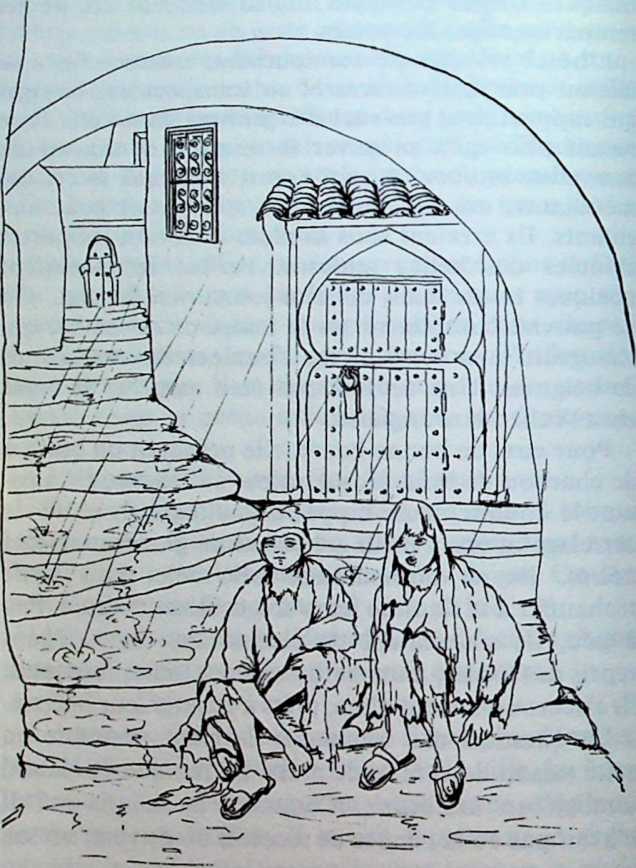 Ils erraient sous la pluie et devant les portes cloutéesdes belles maisons.gère dans ses courses, bien campée sur ses petitesjambes grassouillettes et chaussée de confortablessouliers-crêpe. Vêtue à l’arabe d’une robe proprette,elle ne risquait pas d’avoir froid avec son pull-over delaine rouge et son petit manteau brun. Un capuchonde laine encadrait ses boucles noires. Qu’elle semblaitheureuse et pleine de santé ! Hamid en était tout fier.Un certain soir, les enfants, après avoir pataugé surle pavé glissant, sous des trombes d’eau, frappèrent àla porte de l’infirmière. Sur l’escalier, ils se secouèrentcomme des chiens mouillés et se précipitèrent, soufflant et haletant, vers la chaleur du feu. Le cœur deleur hôtesse se serra. Jamais ils n’avaient paru aussimisérables, tout couverts de boue et maltraités par lesort. Pourtant les visages levés vers elle restaient aussipleins de malice et effrontés et les yeux aussi pétillantsque d’habitude. Elle admira leur courage indomptable.Toutefois, une silhouette familière manquait parmieux — et c’était la seconde fois —, un petit bonhommequi depuis des mois venait soir après soir.- Où est Abd-el-Khader ? s’inquiéta-t-elle.- A la maison, répondit un gamin avec indifférence.Ses habits sont tellement déchirés qu’il doit rester chezlui jusqu’à ce que sa mère ait gagné assez pour luiacheter un sac à sucre. Il n’a pas de père.Personne ne semblait trouver cela extraordinaire. Lasoirée s’écoula comme d’habitude mais devant les yeuxde l’infirmière surgissait sans cesse la vision d’un petitgarçon transi et grelottant dans un taudis sous un tas de93chiffons. Elle retint Hamid qui s’attardait dans lecouloir :- Sais-tu où vit Abd-el-Khader ?-Oui. En haut de la ville, près des haies de figuiersde Barbarie. Seulement, le chemin pour y arriver... ence moment, c’est un ruisseau plein de boue.-Ça ne fait rien. Je veux y aller. Peux-tu m’yconduire ? Je te donnerai quelques gourdas.Hamid accepta avec enthousiasme. Quelques gourdas... et de plus, il aimait bien Abd-el-Khader. L’infirmière monta à l’étage faire un paquet de vieux vêtements et Hamid se trouva pour la première fois seulau rez-de-chaussée.Curieux, il entra dans une petite cuisine où se trouvait un fourneau à huile et, sur le mur, des étagères. Etlà, juste à sa portée, il vit des œufs dans une jatte deporcelaine.Combien ? II ne pouvait pas les compter mais s’il enchipait un ou deux, son hôtesse s’en apercevrait sansaucun doute. Un œuf cru, piqué d’un petit trou auxdeux bouts... quel délice ! Depuis combien de tempsn’en avait-il plus gobé ? Après tout, il ne risquait pasgrand-chose. Par ce brouillard, l’infirmière n’y verraitgoutte et quand elle découvrirait le vol, commentsaurait-elle que le voleur, c’était lui ?Il allongea les bras et de chaque main chaparda unœuf, puis se glissa silencieusement dans l’impasse.L’infirmière ne tarda pas à l’y rejoindre, portant unpaquet, une clé et, ce qu’Hamid n’avait pas prévu,une grosse lampe de poche. Quelle idée ! Lui, avec sesyeux de chat, n’en avait que faire !- Viens, dit-elle d’un ton engageant. Mets-toi sousma cape et je pourrai éclairer aussi ton chemin.A sa grande surprise, Hamid n’en fît rien. Il s’éloignait du rond de lumière, rasant les murs et barbotantdans les rigoles. Il faisait nuit noire et le sol était glissant. A une ou deux reprises, il faillit s’aplatir.- Pourquoi marches-tu si loin de moi ? Tu vastomber.-Oh ! ça va... ça va très bien, marmonna-t-il entreses dents.Il commençait à avoir si peur qu’il souhaitaitpresque pouvoir se débarrasser de son précieux bien.La nuit était encore plus noire à côté de ce faisceaude lumière et il arriva ce qui était à prévoir. Hamidbuta contre une marche et s’affala de tout son long. Ilpoussa un cri. L’infirmière s’approcha en hâte et braqua sa lampe sur lui.A ses pieds se débattait un petit garçon tout couver!de boue et de jaune d’œuf. Ses doigts serraient très fordes coquilles écrasées et du sang giclait de ses genouxécorchés. Il voulut fuir mais, rapide, elle l’empoigna.Alors il éclata en pleurs. Allait-elle le conduire à lapolice ? Ou le battre sur place ? En tout cas, elle nevoudrait plus le voir. Il venait de se priver, par sa faute,du seul abri qui lui était ouvert et allait être chassé àtout jamais de sa chaleur et de sa lumière.Au milieu de ses sanglots lui parvint la voix amie :- Viens, dit-elle gentiment. Tu t’es fait mal. Je vais tesoigner.Elle le saisit d’une poigne ferme et ils revinrent surleurs pas. Seuls les reniflements de Hamid ponctuaient95le silence. La pluie tombait moins fort. Ils arrivèrent àla paisible maison encore toute tiède et la jeune femmetourna la clef.Tout honteux et confus, Hamid se lava les mainsavant de s’asseoir. L’infirmière apporta une bassined’eau bouillante et lava délicatement les genoux sales,les désinfecta, y passa une pommade, puis fit un beaupansement. Enfin elle lui adressa un bon sourire. Ilétait là, petit tas couvert de boue et de jaune d’œuf,deux sillons clairs le long de ses joues...Sans mot dire, elle monta à l’étage et revint avec unechemise et un pull de laine grise tout rapiécé. Puis ellefit chauffer une quantité d’eau, le savonna, le frotta dela tête aux pieds et finalement l’habilla. Enfin, elles’accroupit en face de lui sur le plancher.Hamid la regardait, perplexe. C’était la première foisqu’il voyait rendre le bien pour le mal et il en étaitdéconcerté. Il attendait des coups et la prison... et voiciqu’il avait été soigné, lavé, habillé avec amour !La jeune femme rompit le silence.- Hamid, tout cela est arrivé parce que tu avais volé.Pas de réponse.-Tu avais volé ces œufs. Tu mériterais de ne plusrevenir mais je te pardonne. A une condition :promets-moi de ne plus jamais recommencer.Hamid fit un signe d’assentiment.- Et souviens-toi, continua-t-elle en articulant chaque mot, que c’est parce que tu avais volé que tu nevoulais pas marcher avec moi dans la lumière. C’est lamême chose avec le Seigneur Jésus. Il est la lumière etil te demande de le suivre jusqu’à la Cité d’Or. Mais96d’abord, tu dois lui avouer ton péché. II rendra ton âmepropre comme je viens de le faire pour ton corps...Ensuite tu devras renoncer au mal et rester avec lui enpleine lumière.Hamid abaissa ses yeux sur ses nouveaux habits, sonbandage soigneusement enroulé, et il comprit. Il étaitpardonné, lavé, et dans une maison accueillante.Maintenant, quand il allait repartir pour aller chezAbd-el-Khader, il pourrait s’abriter sous la cape de lajeune femme, à l’abri de la pluie, et il pourrait marcher sans broncher dans la lumière de la lampe. Quelle différence !Une demi-heure plus tard, sur le chemin du retour,la pluie battait la chaussée en froides rafales et le ventrugissait dans les rochers de la montagne. Hamid, lecœur en paix, réchauffé, surgit de dessous la cape del’infirmière, et, sur les escaliers, lui fit ses adieux.- Dis-moi, Hamid, où vas-tu maintenant ?- Dans la mosquée.- As-tu une couverture ?- Non.- Tu vas avoir froid !- Oh ! non. Maintenant, j’ai un pull !- Rentre. Cette nuit, tu vas coucher sur le plancher.Le feu n’est pas encore éteint.Elle l’installa sur une natte, le couvrit, puis le quitta. Il venait d’apprendre quelque chose qu’il n’oublierait jamais. Il se souleva, tendit ses deux mains encoupe à la façon des Musulmans quand ils prient, etmurmura doucement les paroles d’un chant qu’il savait par cœur :97Donne-moi un cœur pur,O mon Dieu, mon Seigneur !Par ton sang, mon Sauveur,Du péché, lave-moi !Conduis-moi vers les deux,Dans ta demeure, mon Dieu !98XIIUn matin, en sortant de la mosquée, Hamid etAyashi virent les montagnes et les bosquets d’oliviersqui dominaient la ville saupoudrés de neige.Les pics d’argent scintillaient au soleil sur le cielbleu pastel et l’air était particulièrement pur. Le froidcassant stimulait l’appétit des enfants et le sangcirculait plus vite dans leurs veines. Inséparables,Hamid et Ayashi fuyaient la foule et, par les rempartsbranlants, escaladaient les roches à quatre pattes pouraller voir la citadelle des singes. Ils aimaient beaucoups’amuser avec eux et il était difficile de savoir lesquelsdes deux, singes ou garçons, criaient, jacassaient, sautaient ou se lançaient des pierres.La fête du Mouton, le moment le plus important del’hiver mauresque, approchait. Les rues étaientpleines de bêtes bien grasses que l’on traînait de forceet qui poussaient des cris à fendre l’âme. Juchés surles murs du marché, balançant leurs jambes, les gossesjouissaient du spectacle. On ne leur avait jamaisappris à avoir pitié des animaux. Ils voyaient chaquejour des chats de gouttière à moitié morts de faim, desmules bâtées aux plaies couvertes de mouches et, surle marché, des poules vivantes suspendues par lespattes, la tête en bas, et cela ne leur faisait ni chaud ni99froid. Avait-on fait preuve de bonté envers eux aucours de leur vie encore bien courte ?Au matin de la Fête, il faisait beau. L’air retentissaitdu bêlement plaintif des moutons que l’on égorgeaitdans les rigoles. Les riches mangeaient un moutonentier ; les pauvres le partageaient entre plusieursfamilles. Au centre de la place se déroulaient les cérémonies que présidaient, en robes somptueuses et turbans magnifiques, les hauts dignitaires de la mosquéeet de la ville. Le festin durait une semaine. A la fin,écœuré par la forte odeur répandue dans toutes lesrues, on suspendait pour la sécher la chair qui adhérait encore à la carcasse.C’était une semaine unique pour les petits meurt-de-faim. Tout le monde donnait avec générosité. Aubas de la colline, à la Porte-des-Eaux, il y avait desrepas organisés spécialement pour les mendiants. A labarbe de tous, Hamid et Ayashi se rendaient, sans enavoir l’air, d’un plat à un autre et se faufilaientpartout. Ils ne cherchaient même pas à savoirpourquoi une telle fête avait lieu. La seule chose quileur importait, c’était de ne plus avoir faim, au moinspendant une semaine. Ils mangèrent tant qu’un oudeux soirs ils oublièrent de se rendre chez l’infirmièreanglaise.Mais la fête terminée, ils furent très heureux de laretrouver et elle, de les revoir. Autour du brasero, ilslui contèrent tout ce qu’ils venaient de vivre, en particulier la mise à mort du mouton de la ville. C’était lacoutume de le mettre, grièvement blessé, sur un charque tiraient des chevaux au galop jusqu’au palais du100Gouvernement. S’il mourait en route, les récoltes del’année seraient mauvaises. Or, cette année-là, il étaitencore vivant à l’arrivée ! Les enfants s’animèrent. Ilsl’avaient vu de leurs propres yeux tandis qu’ils couraient aux côtés du char, joignant leurs clameurs àcelle de la populace. La jeune femme eut un haut-le-corps. Ce mouton devait avoir terriblement souffert !Ils haussèrent les épaules et tendirent leurs mains,paumes en l’air, d’un geste qui voulait dire : « Nous nesavons pas et puis, qu’y pouvons-nous ? »La semaine qui suivit la fête leur parut particulièrement froide et triste. Un soir de bruine, les enfantsfrappèrent avec impatience à la porte de l’étrangère.Le vent semblait les couper en deux et leurs frusquestoutes trempées collaient à leurs corps. Quand ils seprécipitèrent dans le couloir, ils s’arrêtèrent pilesidérés.Au milieu de la chambre, sur une petite table, desbougies disposées en rond et entrelacées de rameauxargentés d’olivier répandaient une lumière douce. Surle carreau, une nappe de couleur où était dressé unrégal de noix, d’amandes, de raisins, de bonbons,d’oranges, de bananes, de biscuits, de gâteaux au miel.Dans un angle, sur un plateau, une théière brillante etune collection de petits verres. L’eau chantonnait surle feu. Quel accueil ! Comme on était bien ! La jeunefemme avait gardé Kinza debout pour la circonstance.Assise sur un coussin, une grosse balle rouge et blanche dans les mains, elle tendait, attentive, sa petitefrimousse.101L’infirmière annonça aux enfants qui regardaient,les yeux écarquillés :- Aujourd’hui, c’est le Noël des chrétiens et nousallons le fêter ensemble. C’est l’anniversaire de lanaissance de Jésus-Christ et pour nous rappeler qu’ilest le plus beau cadeau que Dieu ait pu faire auxhommes, ce jour-là, nous faisons, nous aussi, descadeaux. Voyez Kinza. Elle a reçu une balle. Et pourvous, j’ai acheté ces friandises.Intimidés par les reflets d’argent, les garçons, ravis,s’approchèrent pleins de respect. Puis peu à peu, leslangues se délièrent, les orteils et les doigts se dégelèrent, les joues rosirent. Ils babillaient joyeusement etcachaient sous leurs vêtements fruits et bonbons enprévision des jours à venir. Verre après verre, ils sirotaient le thé de menthe bouillant et sucré.Hamid ne pouvait détacher ses yeux de Kinza. Elleétait vêtue d’une jolie robe bleue et ses bouclesd’ébène bien brossées lui faisaient une couronne.Comme elle avait grandi ! A la voir si rondelette, sipleine de santé, Hamid se rappelait sa pâleur, sa robedéchirée ainsi que la boue, la pauvreté, le dénuementdes hivers précédents. Ici, dans le chaud rayonnementdes bougies, il se sentait coupé de ce monde-là.Les enfants se mirent à discuter des fêtes traditionnelles. Hamid décrivit la Fête du Mouton dans sonvillage. En regardant son visage ardent, la jeunefemme, à part elle, se réjouit du changement qu’elleconstatait chez lui. Depuis la soirée du vol, il n’étaitplus le même. Au lieu de se comporter en étrangertimide, il gagnait sa place avec assurance, d’un air102iréfléchi, et répondait par toute sa manière d’être àl’amour de son Sauveur.Elle l’observait, se demandant ce qui se passait dansce cœur d’enfant, lorsque son attention fut attirée parl’attitude de Kinza.Elle s’était levée, le visage tendu, comme si elleessayait de se rappeler une voix aimée dont le sons’était émoussé dans sa mémoire. Incertaine, elle sedirigea vers Hamid et s’immobilisa près de lui, hésitante, attentive.En d’autres circonstances, Hamid, dans la crainteque la vérité soit découverte, l’aurait probablementrepoussée. Mais en cette soirée où régnait une telleconfiance, il oublia tout et enlaça Petite Sœur. Elle,sans l’avoir reconnu mais remuée et séduite par cettevoix qui lui avait été chère, se blottit dans ses bras etappuya sa jolie tête contre ses haillons tout mouillés.Stupéfaite, la jeune femme les regarda. La ressemblance était frappante. Et alors lui revinrent er.mémoire plusieurs coïncidences étranges : leur arrivéesimultanée on ne savait d’où, le désir exprimé parHamid de voir Kinza endormie et sa façon de la suivrede loin en se cachant. Certainement, ils étaient frère etsœur. De toute façon, cette découverte ne changeaitrien : Hamid ne trahirait pas son secret et elle-mêmetenait à garder Kinza. Quel triste sort avait donc jetéces pauvres épaves à la dérive dans ce monde ? Elle nepouvait que s’émerveiller à la pensée de l’amourprotecteur qui les avait conduits chez elle.Les enfants aussi s’étonnèrent :- Elle connaît sa voix !103Et ils échangèrent des clins d’œil pleins de sous-entendus. Toutefois ils se gardèrent d’exprimer leuropinion en présence de l’infirmière et, leurs verres ànouveau remplis de thé, oublièrent l’incident.Le banquet terminé, la jeune femme leur demandade se tourner face à un panneau blanc suspendu aumur. Elle éteignit les bougies en train de mourir et,dans le noir, une image apparut sur l’écran. Etait-cede la magie ?Bouche bée, yeux écarquillés, les enfants virent unejeune femme frapper à la porte d’une auberge d’où onla renvoyait parce qu’il n’y avait pas de place pourelle. Hamid en eut de la peine. Lui aussi, en quêted’une auberge, avait dû se contenter d’un tas de détritus. La femme, elle, entra dans une étable et là, parmiles bœufs, mit au monde son fils premier-né,l’emmaillota tout comme Hamid l’avait vu faire parsa mère pour Kinza, et le déposa dans une crèche.Petite Sœur, elle, avait un berceau en bois. Fallait-ilque ces gens soient pauvres ! C’est vrai qu’ils n’avaientpas de maison.Oh ! mais que disait l’infirmière ? Ce bébé, couchélà dans la mangeoire, c’était le Seigneur Jésus-Christ ?C’était la fête que les chrétiens célébraient ce soir-là,la fête du don, puisqu’il représentait le plus grand donde Dieu. Le Fils de Dieu avait renoncé au ciel éblouissant de gloire et d’amour pour venir, de son plein gré,sur la terre. Sur la toile, l’étable paraissait sombre,éclairée faiblement par la lueur falote d’une lanterne.La jeune femme expliquait justement que « de richequ’il était, pour vous il s’est fait pauvre ». Il a accepté104d’être un enfant sans foyer pour que vous, enfantsabandonnés, connaissiez l’amour de Dieu son Père.Ensuite apparut un paysage. C’était le soir. Sur lapente d’une colline, des bergers gardaient leurs troupeaux. Hamid se revit au milieu de ses chèvres, sur lamontagne. Soudain, un ange leur apparut, et la gloiredu Seigneur resplendit autour d’eux. Ils furent saisisd’une grande frayeur, mais l’ange leur dit: «UnSauveur vous est né ! » Les brebis, elles, ne paraissaient pas effrayées et continuaient à paître tranquillement, sous la protection de l’ange. Même le cielouvert et la multitude de l’armée céleste qui se joignità l’ange ne les alarma pas. Hamid se rappela soudainle bêlement d’angoisse des bêtes traînées à l’abattoir lepremier jour de la grande fête. Ici, ni cris, ni bourreaux, mais paix au plus haut des cieux et bonnevolonté sur la terre.Enfin, dans un dernier tableau, on voyait les bergerslaisser leurs brebis pour s’en aller, pieds nus, vêtus deleurs rudes peaux de mouton, s’agenouiller devant lacrèche et adorer l’Enfant.Hamid se rappela alors comment, lors de la fêtearabe, les riches s’étaient gorgés de ce qu’il y avait demeilleur, ne jetant que les restes aux chiens et auxmendiants.Oui, Noël était leur fête à eux : c’était celle deKinza, parce que Jésus était devenu un petit Enfant,emmailloté de langes ; c’était la sienne à lui, Hamid,parce que le Roi du ciel avait quitté Sa maison et avaiteu une crèche pour berceau ; celle des bergers semblables à Hamid et celle de simples paysannes semblables105à Marie, la mère du Bébé. Enfin, il semblait quec’était aussi celle des animaux, muets, maltraités oufatigués, tels les bœufs courbés par le joug. Personnene les avait repoussés. N’étaient-ils pas tous très proches de l’Enfant, unis par un lien de pauvreté, d’enfance et de misère ?La séance touchait à sa fin. L’infirmière pressa surl’interrupteur et, de la fete, il ne resta plus que desbougies consumées, des papiers froissés et des peauxd’oranges et de bananes.«Un amour qui donne, un amour qui se faitpauvre ». Ces mots accompagnaient Hamid alors que,pensif, il descendait l’escalier pour rejoindre la rue etla pluie. De la porte, Kinza faisait des signes d’adieuau bruit des pas qui s’éloignaient. En passant, Hamid,d’une main timide, lui caressa les cheveux.Sans prendre garde à l’averse, il s’attarda dans laruelle, pris par ses souvenirs, quand il perçut soudainun faible miaulement. Il se baissa. Un chaton maigre àfaire peur, ruisselant de pluie, tentait de se mettre ausec derrière un tuyau d’égoûts.Hamid avait vu quantité de chats crevés sans en êtreému le moins du monde. Mais voici que quelquechose venait de changer. Il lui aurait été bien difficilede l’expliquer. Il connaissait maintenant l’Enfantplein d’amour, doux et charitable. Sans qu’il s’en soitrendu compte, des graines de bonté avaient été seméesen son âme. S’étonnant en lui-même d’éprouver de lapitié pour cette bestiole dont on voyait tous les os,Hamid la ramassa et la serra contre lui. Il aurait pucompter les battements affolés de son cœur.106Qu’allait-il en faire ? Il n’eut pas une seconded’hésitation. Il ne connaissait qu’un seul endroit oùon accueillerait cette pauvre bête. De plus, Kinza,sûrement, s’y attacherait. Ce serait son cadeau deNoël.Il rebroussa chemin, pataugeant dans les flaquesd’eau, et frappa à la porte hospitalière. Il tendit naïvement à la jeune femme la misérable bestiole.- C’est pour Kinza, un cadeau pour la fête. II a trèsfaim et très froid. Alors, je vous l’apporte.L’infirmière ne put réprimer un haut-le-corps.Vraiment, un chat, d’un jaune fadasse, à moitié mort,couvert de vermine et de plaies infectées, c’était bienla dernière chose qu’elle aurait désirée ! Maiscomment résister à ce qui se cachait derrière ce don ?Elle pressentit que sa soirée commençait à porter desfruits : un des enfants avait saisi l’esprit de Noël.C’était la première fois qu’elle voyait un garçon arabeavoir pitié d’une bête malade.Reconnaissante, elle accepta le chat. Le saisissant àbout de bras, elle le déposa dans une petite caisse, prèsdu feu, et l’aspergea de poudre désinfectante. Puis elleremplit une soucoupe de lait que le minet, la queuedroite, s’empressa de laper entièrement. C’était unvaillant petit chaton dont l’adversité n’avait pu venirà bout ! Il méritait d’être sauvé !Soudain, la jeune femme éclata de rire. Elle venaitde voir défiler en imagination la diversité des offrandes apportées au cours des âges à la crèche : l’or, lamyrrhe, les étoiles, les hommages célestes, les trésorsterrestres, l’adoration des humains. Et couronnant le107tout, précieux aux yeux de Celui à qui il était donné,un chat couleur moutarde, couvert de puces et levantune queue impertinente, fruit de la compassion toutenouvelle d’un petit garçon.108XIIIA des centaines de kilomètres de là et sous d’autresconstellations se célébrait un autre Noël. Là aussiétaient rassemblés des enfants ravis et pleins d’insouciance, mais c’était bien le seul point de ressemblance.A la place des oranges, des noisettes et des bonbons,on pouvait voir sur une longue table des gelées, descrèmes, des biscuits et un gros pudding de Noël. Aulieu de haillons trempés et sales, des robes et des pullscolorés et dans les cheveux des fillettes, de coquetsrubans.La fête avait été réussie. Toutefois, quand, après lethé et les jeux, les enfants chantèrent avec entrain sousle sapin, les grandes personnes et parmi eux Jenny,petite fille de neuf ans, les écoutèrent avec tristesse.Car c’était le Noël d’une institution d’aveugles. Ilss’étaient régalés de leur goûter, avaient dansé joyeusement au son de la musique et maintenant chantaientde tout leur cœur, mais les visages radieux tournésvers les bougies ne pouvaient voir ni l’arbre, ni lesflammes, ni les jouets. Jenny, entre son père et samère, sentit sa gorge se serrer. Si, comme eux, elledevait vivre dans le noir, elle ne pourrait jamais plusêtre heureuse. Elle ferma les yeux : est-ce cela êtreaveugle ? Elle s’empressa de les rouvrir : c’était trop109affreux ! Les enfants entonnaient maintenant un Noëlque Jenny avait appris à l’école :Etoile de lumièreClaire et sans voile,Belle entre toutes les étoiles,Conduis nos pas, jour après jour,Vers Celui qui est à toujoursLa parfaite lumière.Pourquoi avoir choisi précisément ce chant,s’étonna Jenny. Célébrer la lumière alors qu’on estcondamné à la nuit sa vie durant ! Elle fut obligée dereconnaître qu’aucun des enfants n’avait l’air malheureux. Ils étaient rayonnants comme s’ils apercevaient l’étoile de Noël et là-bas, tout là-bas, claire bienque lointaine, cette parfaite lumière.Jenny savait ce qu’illustrait ce cantique. Avec sescamarades, elle avait décoré sa classe d’une magnifique frise, des silhouettes collées une à une sur dupapier bleu nuit: des rois mages aux belles barbesblanches et des chameaux superbement harnachés,chargés de riches flacons et de cassettes débordantesd’or, d’encens et de myrrhe ; au ciel, une étoile rayonnant sur une chaumière où une mère ravissante jouaitavec son bébé. C’était ce bébé qui était la lumière verslaquelle se dirigeaient les mages. Jenny se demandaitbien pourquoi.Les chants terminés, tout le monde applaudit. Lafillette, perdue dans ses pensées, ne broncha pas etMadame Trift, sa mère, dut la toucher légèrement.110S’arrachant à ses réflexions, Jenny battit des mains detoutes ses forces pour remercier les enfants.Puis il y eut un discours. Ensuite les enfants semirent à bavarder et à palper toutes choses autourd’eux. Enfin, on mit au lit les plus petits tandis que lesplus grands, sur le perron, agitèrent leurs mouchoirsen criant leurs adieux aux voitures qui s’éloignaient.Le retour fut silencieux. Madame Trift, croyantJenny fatiguée, la fit monter se coucher dès leurarrivée. Sa fille relevait de maladie et c’était sa première sortie depuis trois mois. Monsieur Trift venaitd’entrer dans le Conseil de cet institut et Jenny avaiteu gain de cause sur les réticences de sa mère afin deprofiter des invitations qu’ils avaient reçues pour cettesoirée de Noël.Jenny se pelotonna sous son édredon de satin rose.En attendant sa boisson comme chaque soir, elle fit lecompte de ce qu’elle avait reçu cette année-là : deslivres, des jeux, une confortable robe de chambre, unemontre-bracelet en or, une trousse de voyage, et, pardessus tout, un poney ! Pour la première fois, ellereconnut qu’elle était particulièrement privilégiée.Elle se mit à penser aux enfants aveugles qui ne pouvaient voir leurs jouets, à ceux du Maroc donts’occupait sa tante Rosemarie, qui n’en avaient pointdu tout et qui ne mangeaient même pas à leur faim. Satante venait justement de lui écrire pour Noël et Jennyavait été émue par sa description d’enfants commeelle, qui devaient gagner leur vie, étaient mal vêtus etdormaient où ils pouvaient. Les bébés tombaientmalades parce qu’ils n’avaient pas assez à manger.111Jenny adorait les bébés. Il lui était défendu de toucherceux que des nurses promenaient dans les parcs. Peut-être pourrait-elle prendre ceux-là dans ses bras ?Car, ô merveille ! elle allait les voir en chair et enos ! Dans six semaines, elle et ses parents partiraienten voiture pour un grand voyage qui se termineraitpar une visite à tante Rosemarie et ses enfants mendiants dans les montagnes de l’Afrique du Nord.Le docteur avait prescrit le soleil. Elle avait eu enabondance médicaments, fortifiants, promenades,mais en janvier et en Angleterre, ni l’amour nil’argent ne pouvaient lui procurer du soleil ! On s’enirait donc vers un pays de ciel bleu, de plages d’or etde mers calmes. Un vrai rêve pour Jenny : elle se sentait une avec les hirondelles qui avaient fui les brouillards, les pluies froides et les tempêtes, cinglant vers lesud, toujours plus vers le sud, vers les clairs horizons,guidées par un sûr instinct, pour survoler enfin, parun beau matin, les ailes ourlées d’or et d’argent, unpays éblouissant de lumière !Comment Père trouverait-il sa route ? En suivant lesoleil ou une étoile comme les Rois Mages ? Elleoubliait complètement l’existence de cartes routièreset dans son demi-sommeil astres, sapins de Noël etailes d’hirondelles se fondaient en un rêve chatoyant.Quand Madame Trift arriva avec boisson et biscuitssur un plateau orné de gui, elle trouva sa petite filleprofondément endormie. Elle caressa ses joues fiévreuses, ses cheveux épars, éteignit la lumière et,après avoir ouvert la fenêtre toute grande se retirasans bruit.112C’est ainsi qu’à la mi-février, Jenny enfouie àl’arrière dans un monceau de plaids et de lainages,l’auto prit la direction du midi. La traversée de laManche fut un désastre ; tous trois eurent le mal demer. Mais ensuite, quel enchantement de rouler surles routes de France entre des lieues et des lieues depeupliers ! Que c’était amusant d’entendre une autrelangue et de voir, en traversant les villages, des enfantsen tabliers marcher sur les trottoirs, portant sous lebras de très longs pains.Ils visitèrent des églises anciennes. Dans la cathédrale de Chartres, la beauté des vitraux laissa Jennybéate d’admiration. Ces teintes que n’avaient pu ternir les siècles, ces ors, ces rouges, ces saphirs aussiéclatants que le jour où ils étaient sortis des mains dumaître-verrier qui les avait faits pour la gloire deDieu, l’émerveillèrent. Debout contre les fonts baptismaux, elle fut enfermée soudain dans un arc-en-cielmulticolore : le soleil venait de percer les nuages. Ases pieds, le pavé s’animait de teintes délicates. Sescheveux blonds brillaient sur ses épaules pareils à del’or et sa robe bleue prenait la même intensité quecelle de la Vierge du vitrail. Au sein de la cathédralerestée dans l’ombre, elle se trouvait sur un îlotéblouissant de gloire et de couleur.« Conduis nos pas vers la parfaite lumière »balbutia-t-elle. Elle ne devait jamais oublier cetinstant.Puis, un nuage cacha le soleil. La silhouette deJenny, les dalles, tout redevint ordinaire. Rien n’avaitchangé. Seule, cette subite illumination, reflétée et113enclose dans les multiples couleurs du vitrail, avaittout transformé mais pour un instant seulement.Le quatrième jour, ils entrèrent en Espagne et aprèsavoir gravi les pentes des montagnes basques couvertes de neige, passèrent le col par une forte tempête.Ils s’arrêtèrent pour la nuit dans un hôtel à mi-côte.Au coin d’un bon feu, ils y soupèrent d’omelettes depommes de terre, garnies d’oignons frits et d’olives.Ensuite, Jenny gagna son lit en trébuchant.Fort tôt le lendemain, le cri des coqs la réveilla.Tout était gris. Elle bondit de son lit à la fenêtre. Dansl’air frisquet, les flèches de l’aurore pointaient sur lescimes blanches et glacées qui s’élevaient, majestueuses, en face d’elle. Suspendue à l’horizon, l’étoiledu matin brillait, très grande. Le froid la fit se réfugierdans son lit d’où elle admira le ciel pâlissant etl’étoile. Elle n’en avait jamais vu une aussi belle.Peut-être était-ce celle des Mages ? Toute la nuit, ilsl’avaient suivie de leurs yeux battus de fatigue. Lechant des petits aveugles lui revint en mémoire :Etoile de lumière...Conduis nos pas, jour après jour,Vers Celui qui est à toujoursLa parfaite lumière.Elle eut soudain une envie folle de continuer leurvoyage à travers les monts neigeux au balancement detrois chameaux. Leurs bagages serrés dans de magnifiques coffrets et leurs yeux rivés à l’étoile, ils iraientvers la parfaite lumière. Arriveraient-ils au pays du114soleil levant vers lequel, à tire d’ailes, volaient leshirondelles, ou aux pieds d’un petit Enfant ?Comment le savoir ? Elle replongea dans un profondsommeil.Les sommets étincelaient dans l’azur du ciel quand,à son chevet, sa mère, portant le plateau du petitdéjeuner, l’appela :- Chérie, réveille-toi ! Mange vite. Papa est en trainde s’énerver auprès de l’Austin. Il dit que nous devonsarriver ce soir à Madrid.115XIVUn matin de mars, à l’aube, Rosemarie, l’infirmièreanglaise, monta en courant sur son toit en terrassepour voir s’il ferait beau ce jour-là. Bon signe : le ciel,sillonné à l’est de légères vapeurs roses, était, à l’ouest,aussi transparent que du cristal.Depuis si longtempselle attendait ce jour ! Sa cousine, Elisabeth, aveclaquelle elle avait été élevée, devait arriverd’Angleterre, avec son mari et sa fille Jenny, pourpasser une quinzaine de jours à l’hôtel.En pensant à Jenny, la jeune femme se mit à chantonner tout en mettant le couvert. Puis elle iraitréveiller Kinza, endormie en boule sur sa natte, lechat jaune à portée de sa main. Le premier geste de lafillette était toujours d’étendre le bras pour s’assurerque le minet était bien là, puis de s’en emparer etd’entonner très fort, très faux, un chant, signe qu’elleétait prête à se laisser laver, habiller, en vue d’uneagréable nouvelle journée.La jeune femme l’entendit et quitta la terrasse pouraller la préparer. Ensuite, main dans la main, ellesgrimpèrent l’escalier et s’installèrent à une table rondeet basse sous le beau ciel de printemps. Le café brûlant sentait bon. Le lait du chaton était crémeux.Pouvait-on imaginer trio plus heureux ? Un rayon de117soleil auréola la tête de Kinza, le nez fourré dans sonbol.-La petite fille arrive aujourd’hui, annonçaRosemarie, prenant garde d’enjamber Kinza et le chaton en train de jouer au ballon sous ses pieds. Nousallons nous accorder des vacances, aller au marché etpréparer un bon repas.-Un bon repas ! s’écria Kinza en cabriolant, maladroite comme un cabri, et tombant sur la corbeille àpapier. Je veux porter le panier. Dépêchons-nous !Et l’une tenant l’autre, elles plongèrent dans la chaleur des rues.La jeune femme n’était presque jamais libre. Cejour-là, elle avait demandé à ne pas être dérangée afind’avoir le temps de tout préparer pour l’arrivée deJenny. Elle avait l’intention d’aller cueillir des fleurssur la colline dans la fraîcheur du matin.Les achats terminés, elle déposa le panier et Kinza,fatiguée, au seuil de la boutique de Silliam à la gardede Hamid. Elle le faisait souvent. Certaine du lien deparenté qui unissait les deux enfants, elle ne voyaitaucune objection à les réunir le plus souvent possible.Kinza en était contente. Bien sûr, quand elle la reprenait, elle la trouvait quelque peu tachée de graisseet sans appétit au dîner : Kinza aimait tellement lesbeignets !Alerte, la jeune femme s’en alla par les ruesaccidentées. Ayant traversé le bidonville de la banlieue, tas d’ordures qui sentaient mauvais, bicoquesdélabrées faites de tôle provenant de vieux fûts àessence, elle franchit le porche du rempart en ruines.118Elle montait toujours. Un vent délicieux soufflaitdoucement et le soleil caressait son front. Arrivée à unreplat, elle se retourna. Au-dessous d’elle s’étageait laville prolongée au loin par la verte vallée. Elle regardales toits en cascade, les tuiles rondes couvertes delichen, les innombrables minarets se dressant toutblancs avec leurs croissants dorés et, derrière la place,sa maison. Elle tressaillit d’un humble bonheur :Jésus, le Seigneur, avait quand même un témoin danscette bourgade assombrie par le mal.Combien le Bon Berger devait se tourmenter pourtoutes ses brebis égarées parmi ces montagnes, cesvillages éparpillés sur les pentes et dans les quartiersmal famés de cette ville ! Quelques-unes seulementavaient entendu sa voix : deux ou trois femmes illettrées, craintives, et une poignée de gamins ignorants,dépenaillés, précieuses petites lumières dans la nuitnoire. Mais sa maison à elle était la seule où Jésu^était ouvertement aimé. « Le Fils de l’homme n’a pasoù reposer sa tête », avait-il dit un jour avec tristesseet, dans cette ville qui s’étendait sous ses yeux, toutesles portes lui étaient fermées, la sienne exceptée. Non,elle n’échangerait sa maison contre aucun palais aumonde, ni son travail contre aucun autre !Elle se sentit soudain très jeune. Oubliant son âge,elle sauta du rocher où elle s’était perchée et, en fredonnant, commença sa cueillette. On était au plusfort du printemps et l’endroit était couvert de narcisses étincelants qui sentaient très fort, de petits irisbleus et de lys pourpres.119-Que c’est beau! s’écria-t-elle. Je reviendrai avecJenny.Elle se mit à penser à la fillette avec quelque appréhension. Elle-même, orpheline, sans foyer, avaitconnu une enfance heureuse avec Elisabeth. Puis,jeunes filles, leurs routes s’étaient séparées. Fortune,goûts, aspirations, tout était devenu différent et leuramour pour Jenny était resté le seul lien entre elles.Elles avaient grandi comme deux sœurs. PuisElisabeth s’était mariée avec un homme riche. Jennyvivait donc dans une belle maison, entourée d’amour,de beauté et de tout le confort que la fortune peutprocurer. Rosemarie y aurait été la bienvenue maispendant ses études d’infirmière, elle aussi avait rencontré Celui qui l’aimait. Et c’est Lui qui l’avait envoyée dans ce coin perdu pour y chercher ses brebisperdues et ses agneaux... une folie aux yeux d’Elisabethet de son mari.Il était donc difficile à Rosemarie de décrire lesmenues joies et les peines qui remplissaient sa viesolitaire de missionnaire, tout comme à Elisabeth departager son bonheur de femme mariée, si bien queJenny était devenue le principal sujet de leurcorrespondance. A chaque Noël, Rosemarie recevaitune photo. L’album dans lequel elle les conservaitdébutait par un bébé chauve aux yeux ronds qui, enune année, devint un petit animal à quatre pattes,maladroit, aux boucles retombant sur les yeux. Onpouvait voir ensuite une Jenny en barboteuse sur laplage ; une Jenny enfoncée à mi-taille dans un pré demarguerites ; une Jenny en tablier baignant ses pou120pées. Les années s’envolèrent et Rosemarie eut la surprise de recevoir la photo d’une Jenny partant pourl’école en blazer et training, ses cheveux soigneusement tirés en arrière et retenus par un ruban.La dernière représentait Jenny en écuyère chevauchant un poney. C’était cette photo qui la tracassait.Qu’elle était donc stupide de tant se réjouir de lavenue de cette enfant ! Qu’avait-elle à offrir à unepetite fille habituée à galoper à sa fantaisie dans lapropriété de son père, à s’amuser avec des poupées deporcelaine, grandeur nature, dormant dans de vraispetits lits sous des couvre-pieds en satin ? Jenny luiavait tout décrit dans une lettre. Elle n’aurait que fairedes plaisirs qui faisaient la joie des petits Marocains !Un peu abattue, son bouquet terminé, Rosemarie sedépêcha de redescendre pour récupérer une Kinzatoute collante et rayonnante. Arrivée à la maison, elleouvrit le placard à jouets et en fit tristement l’inventaire : albums écornés et marqués de traces de doigtspuzzles aux couleurs passées, cubes écaillés, une boîtepleine de bouts de craie, et tout un lot de vieillespoupées... des trésors embrassés, chéris, maniés pardes enfants voyant des jouets pour la première fois deleur vie et dont ils avaient fait les délices, le toutminable. Rosemarie referma le placard en soupirantet s’en fut à la cuisine préparer des petits pains au lait.A quatre heures, tout était frotté, ciré, astiqué, leservice à thé préparé. Le salon était embaumé du parfum des narcisses sauvages. La bouilloire chantait surle feu. Rosemarie et Kinza partirent accueillir leursvisiteurs devant l’hôtel.121La magnifique auto dernier cri arriva à l’heure pile.Surgis de partout, des gamins se chamaillèrent pours’emparer des valises et l’infirmière dut atttendre queles arrivants puissent mettre pied à terre. Claire,dominant le vacarme, une voix d’enfant s’éleva :-Oh! Maman! Regarde la mignonne petite fille.Tu ne m’avais pas dit que tante Rosemarie en avaitune !Enfin, les Trift arrivèrent à se dépêtrer de toute cettemarmaille qui grouillait autour d’eux et Elisabethembrassa chaleureusement sa cousine. Elle n’avait paschangé depuis dix ans. Jenny qui ne voyait que Kinzas’accroupit devant elle.-Jenny, lui dit sa mère d’un ton de reproche, tun’as pas salué tante Rosemarie.La fillette se releva, embrassa poliment sa tante etrevint à Kinza.Pendant que les Trift s’occupaient de leurs bagageset des formalités habituelles auprès du réceptionnistede l’hôtel, Rosemarie observait cette nièce que, depuisdix ans, elle languissait de connaître.C’était une fillette élancée, aux longues jambes enfuseau, vêtue d’une ravissante robe bleue et desandales blanches. Un petit menton, de grands yeuxgris qui éclairaient un visage bronzé, des cheveuxdorés qui s’échappaient en boucles sur ses épaules...« une petite fée », pensa l’infirmière et elle médita des’en faire une amie.Jenny paraissait troublée.-Qu’a donc cette petite fille? Je lui montre mabroche et elle continue à regarder droit devant elle.122- Hélas ! Elle est aveugle, expliqua gentimentRosemarie. Mais tu sais, cela ne t’empêchera pas det’amuser avec elle. Tu lui feras palper tes jouets. Tu lalaisseras te toucher et tu pourras chanter pour elle.Elle va t’aimer tout de suite.La jeune femme fit passer doucement la menotte deKinza sur les cheveux et le visage de Jenny.- Pour lui apprendre à te connaître.Et elle se tourna vers Monsieur et Madame Triftenfin disponibles. Mais, avant qu’elle ait pu ouvrir labouche, Jenny, saisissant la main de sa mère, s’écriales yeux pleins de larmes :-Maman, elle est aveugle! Aveugle comme lesenfants à la fête de Noël !- Ne pleure pas. Je crois qu’elle est quand mêmetrès heureuse et nous lui ferons un beau cadeauMaintenant, allons chez tante Rosemarie.On se mit en route, Jenny tenant Kinza par la main.La fillette aimait tendrement ses parents mais ellesouffrait d’être fille unique. A neuf ans, elle était devenue trop grande pour jouer à la poupée et avaitreporté son affection sur les animaux qu’elle soignaitchez elle, en Angleterre, et qui lui manquaient terriblement. Aussi, trouver une petite fille aveugle, toutebouclée, à son arrivée, la rendait plus heureuse quetout au monde et elle en oublia de regarder la villequ’elle était en train de traverser.Les voyageurs enfilèrent l’étroite ruelle de l’infirmière. Madame Trift s’efforçait de parler naturellement et de paraître ignorer les bébés posés à même lesol et le vieux mendiant pouilleux qui chantait des123complaintes dans l’embrasure d’une porte. Mais voicique Rosemarie, à la dernière maison, sortit sa clef etque, sur le seuil même, une femme affaissée lui barraitle passage, serrant quelque chose sous ses haillons,contre sa poitrine.A la demande de l’infirmière, elle écarta ses vêtements et lui montra un bébé à moitié mort de faim etd’épuisement. Il n’avait que la peau sur les os.Madame Trift tendit le bras pour écarter Jenny decette vue. Trop tard. L’enfant s’était élancée et se penchait sur la triste petite créature.- Jenny, ordonna sa mère, viens ici.La fillette ne parut pas l’entendre et se tournantvers sa tante d’un air implorant :- Va-t-il mourir ? murmura-t-elle.-Je ne sais pas. J’espère bien que non. Entrons.L’infirmière ouvrit la porte, fit entrer la femmedans le dispensaire puis rejoignit ses hôtes. Immobile,Madame Trift l’attendait, ne sachant plus où elle enétait. Son premier mouvement de répulsion surmonté,elle se sentait attirée par cette femme si jeune quiparaissait accepter son triste sort avec tant depatience. Elle avait remarqué la confiance qui avaitbrillé dans ses magnifiques yeux sombres au momentoù elle avait remis son bébé à l’infirmière. Elle serevit, berçant Jenny. Mise à part l’apparence extérieure, quelle différence entre elles ? Une mère tenantson enfant... Sous son air de résignation, que sepassait-il dans le cœur de celle-ci ? Madame Trifts’approcha de sa cousine.124- Rosemarie, ne t’occupe pas de nous. Nous nousdébrouillerons tout seuls. Toi, va soigner ce petit.La jeune femme hésita.- Bon. Alors, montons. Je vous montrerai où est lesalon. Tout est prêt pour le thé et l’eau bout.Quelle agréable surprise de trouver au fond de cetterue si répugnante un logis si coquet, si propre, auxpeintures fraîches et, sur la table, de la porcelainefine ! Rosemarie servit rapidement le thé puiss’excusa, confuse.- Au risque de vous paraître terriblement impolie,puis-je vous laisser dix minutes ? Voyez-vous, jeconnais bien cette femme. Elle a déjà perdu quatreenfants en bas-âge et celui-ci est le seul qui lui reste.Jenny se glissa près de sa tante.- Je viens avec toi.-Non, Jenny, protesta énergiquement sa mère. Iln’en est pas question. Assieds-toi là et bois ton thé.- Je veux y aller, cria-t-elle. Je ne veux pas de thé. Jeveux voir soigner ce bébé. Papa, dis que je peux yaller. Tante Rosemarie, tu es chez toi. Dis oui...Maman, tu dois me...De façon plutôt inattendue, Monsieur Trift vint àson secours.- Ce bébé est-il contagieux, Rosemarie ?-Cela m’étonnerait. Je l’ai déjà soigné. Il meurt defaim, c’est tout.- Alors, Elisabeth, avec la permission de Rosemarie,je laisserais Jenny l’accompagner.Jenny sortit d’un air triomphant.- Chérie, reprit Monsieur Trift, il est urgent qu’elle125s’occupe des autres. Elle est tellement égoïste ! Je suissûr que Rosemarie veillera sur elle.- Tu as peut-être raison, soupira sa femme. Si seulement elle pouvait avoir des frères et sœurs !Pendant ce temps, Jenny et sa tante, penchées surl’enfant, écoutaient la mère exposer son cas, l’étemelrefrain de la pauvreté, de l’ignorance et d’une alimentation impropre. N’était-il pas trop tard pour y remédier? Rosemarie enveloppa le petit corps dans unecouverture.-Jenny, va à la cuisine. Rapporte-moi une tasse,une cuiller et du sucre. Tu en trouveras sur l’étagèreau-dessus du fourneau.Jenny s’exécuta sur-le-champ.- Il me faut aussi une bouillote.Comme un éclair, la fillette l’apporta.- Donne-moi ces comprimés blancs, là, sur la troi-ième étagère.Jenny commençait à se sentir mal à l’aise. Sa tantene semblait pas l’admirer comme elle en avaitl’habitude.- S’il te plaît, rince la tasse et la cuiller avec de l’eaubouillante. Ecrase un de ces comprimés dans un petitpeu d’eau... Passe-moi cette bouteille...Et Jenny oublia tout, sa colère, sa tante, elle-même.Doucement, elle s’agenouilla sur la natte près du bébéet n’entendit plus que le glouglou qu’il faisait ens’efforçant d’avaler la potion goutte à goutte. Il nesemblait pas aller plus mal. Il avala encore quelquescuillerées d’eau sucrée. Ensuite l’infirmière expliqua à126la mère qu’elle devait attendre une heure, puis recommencer à le faire boire.- Il faut qu’il guérisse, se répétait la fillette. Il lefaut ! Il le faut !A sa stupéfaction, elle vit alors sa tante faire cequ’elle n’avait vu qu’à l’église. Montrant du doigt à lafemme le tableau contre le mur —Jésus, un enfantdans ses bras — Rosemarie lui parla de ce Jésus et, samain posée sur le genou de la femme affligée, priapour le bébé. Jenny ne comprenait pas un mot maiselle sut qu’elle priait puisqu’elle avait fermé les yeux.- Est-ce que cela peut vraiment le guérir ? sedemanda-t-elle.Elle regarda le tableau. L’enfant y était si tendrement tenu qu’il lui sembla que le bébé en chair et enos à côté d’elle allait déjà mieux.Elle se pencha sur le petit être.- Je suis sûre qu’il va guérir.Et juste à ce moment, les paupières veinées de bleubattirent et le bébé ouvrit les yeux.127XVInutile de songer à poursuivre le voyage ! Jennydécréta, d’un ton sans réplique, qu’on allait resterdans la ville de tante Rosemarie jusqu’au moment duretour en Angleterre, qu’elle l’aiderait à soigner lesbébés et s’occuperait de Kinza.Monsieur Trift rit de bon cœur. Qu’allait-il devenirdans ce bourg perdu dans la montagne pendant troissemaines, et ceci à cause de l’emballement imprévu deson enfant pour des bébés mourant de faim ! Avec unsoupir, Madame Trift exigea que sa fille se gargarisetrois fois par jour. Jenny, elle, était rayonnante, etRosemarie secrètement ravie. A leur point de vue, cesvacances s’avéraient tout à fait réussies.Ce dimanche-là — le dimanche, il n’y avait pas deconsultation, juste une réunion l’après-midi — Jennyarriva au moment où les femmes s’en allaient une àune, leur bébé attaché sur le dos, leur burnous (8)blanc, qui les enveloppait de la tête aux pieds, rejetésur l’épaule.- On dirait des chameaux avec leurs bosses, remarqua Jenny en s’engouffrant dans le vestibule. Tanty,les bébés ne manquent-ils pas d’air, portés commecela ? Pourquoi les mamans ne les mettent-elles pasdans des voitures d’enfant comme d’habitude ?129-Avec quel argent les achèteraient-elles? répliquaRosemarie, amusée. Mais tu as raison. Au bout d’uncertain temps, on s’aperçoit que ces enfants ont leurspoumons atrophiés. Ils sont bien pâles.- Et couverts de croûtes et maigres et sales,enchaîna Jenny, plissant son petit nez. Dommagequ’il n’y ait pas plus de dames comme toi pourapprendre aux mamans à mieux s’occuper de leurfamille. Tu sais, Tanty, j’ai décidé d’être missionnaire,moi aussi, quand je serai grande. Je viendrai ici.Comme toi, j’ouvrirai un dispensaire et je soignerailes malades. Oh ! comme ce sera agréable !La jeune femme ne répondit pas tout de suite. Elleregardait le petit visage bronzé et rayonnant tournévers elle.-Tu ne peux être missionnaire sans connaîtred’abord quelque chose d’essentiel, Jenny, dit-elleenfin.- Pourquoi ? demanda la petite fille, surprise. Si jeFais des études d’infirmière, je saurai soigner les bébés.Je n’ai pas besoin de savoir autre chose, ou bien ?- Si, je crois qu’il faut savoir autre chose, reprit satante en souriant. Mais je ne peux pas te l’expliquerdans ce couloir. Nous allons préparer un thermos, dessandwichs et pique-niquer dans le parc à côté de latour. Kinza doit être réveillée et elle aime beaucoupcela.- Chic ! s’écria Jenny en grimpant l’escalier quatre àquatre. Maman m’a dit que si tu m’invitais, je pourrais rester. Je le lui avais demandé.- Tu as tout prévu ! s’exclama sa tante en riant.130Veux-tu préparer Kinza pendant que je fais le thé ?L’eau bout déjà. Nous serons prêtes dans une minute.Les trois amies traversèrent la place à moitié endormie et, par la vieille porte et les remparts de la tour,grimpèrent vers le parc. Jenny portait le panier àprovisions et Kinza son ballon. Elles babillaient, pleines d’entrain, même à la montée. A l’entrée du parc,elle se turent. Kinza s’arrêta et huma l’air avec délices : autour d’elle, plus de murs ni de pierres, mais leparfum que dégageaient les rideaux de glycine et dejasmin, les parterres bariolés de giroflées et de narcisses. Le silence n’était rompu que par le craquètement des cigognes affairées à bâtir leur nid, le crirauque du paon par intervalles ou, dans l’étang, leplongeon étouffé d’une oie couleur de neige entouréede sept petits oisons duveteux.-Surveille Kinza pour qu’elle ne tombe pas dansl’eau pendant que je déballe les provisions.La jeune femme vida le panier puis regarda s’ébattre les deux enfants. Kinza devenait une belle petitefille, pleine de santé, rondelette, aux soyeuses bouclesnoires. Qui était-elle ? Qu’allait-elle devenir ? Il étaittemps d’y songer. Elle devait apprendre à faire quelque chose de ses doigts. Et Jenny? Elle la regarda,debout sous le jasmin tombant, dans sa robe bleue,prête à s’élancer, gracieux petit oiseau, libre, légère.Allait-elle continuer à grandir dans l’insouciance,égoïste et contente d’elle-même? «Ai-je besoin desavoir autre chose ? » venait-elle de lancer. Tout sonavenir dépendait de la réponse qu’elle donnerait àcette question.131Jenny, voyant le thé servi, prit Kinza par la main.Elles se juchèrent sur le petit mur au bord de l’étangprès d’une arche couverte de pousses vert tendre,promesse d’une masse de roses grimpantes. Kinzamordit de suite dans un petit pain au lait et Jenny,prenant un sandwich, reposa la question laissée sansréponse par sa tante :- Qu’ai-je donc besoin de savoir pour être missionnaire, Tanty ?- Tout dépend de ce que tu veux faire. Pour soignerles malades, apprendre le métier d’infirmière ou demédecin te suffit. Malheureusement, ici, les gens sontsi pauvres qu’ils retombent tout le temps malades et,de toute façon, ils ne vivent pas longtemps. La partied’eux-mêmes qui compte est celle qui ne meurtjamais, ce que nous appelons l’esprit. C’est ent’occupant de cette partie-là que tu peux vraiment lesaider, en les amenant au Seigneur Jésus. Mais tu nepeux le montrer aux autres que si tu l’as vu toi-même.Finalement, ce qui compte, ce n’est pas ce que tu sais,mais Celui que tu connais.- Mais tu passes tellement de temps chaque jour àdistribuer des médicaments. Est-ce que je ne pourraispas faire seulement cela ?- Bien sûr que si. Seulement, tu n’as pas comprispourquoi je le fais. Je vais te l’expliquer. Ces pauvresgens ont péché ; seul Jésus peut leur pardonner. Ils ontpeur de la mort ; seul Jésus peut leur enlever cettepeur. Ils sont tristes et fatigués ; seul Jésus peut lesconsoler et leur donner du repos. Mais Jésus n’est plussur la terre. Ils ne peuvent ni le voir ni l’entendre.132Alors il faut que Jésus se serve des lèvres et des mainsde ceux qui l’aiment pour leur parler, pour les soigner. C’est ce que j’essaie de faire. Si je m’appliqueainsi à les soulager, c’est pour leur faire entrevoir queJésus compatit à leurs souffrances et qu’il veut lessecourir. A quoi bon leur parler de son amour ? Ils necomprennent pas. Il faut le leur montrer par des actes.Mais pour cela, il faut être sûre que Jésus est là,aimant en toi et par toi. Sinon, c’est comme si t^u voulais employer une lanterne vide dans la nuit.Jenny se taisait. Puis elle demanda, curieuse :- Comment sais-tu qu’il est là ou pas ?-Comment la lumière brille-t-elle dans une lanterne ? Il faut l’ouvrir et y mettre une bougie. Jésus estla lumière. Nous n’avons plus qu’à lui ouvrir notrecœur pour qu’il y entre.Ensuite, la flamme brille, claire, si les verres denotre lanterne sont propres, un peu moins s’ils sontsales. La première chose que Jésus fait de sa lumière,c’est de la projeter sur nos péchés qui le cachent auxautres : nos colères, notre égoïsme, notre impatience,nos désobéissances. Alors, si nous lui demandons dele faire, il nous rend propres et les rayons de sonamour brillent clairement à travers nous et attirenttous ces gens perdus et qui ont peur de la nuit.Ce qui les attire, ce n’est pas la lanterne mais lalumière. Les missionnaires n’ont pas tellement d’importance. Ce qui compte, c’est la lumière.Un autre moment de silence.- Ainsi, c’est seulement quand on est très bon qu’on133peut être missionnaire ? murmura Jenny d’un airpensif.-Pas exactement. On peut être très bon, très aimable, sans Jésus. On n’est alors qu’une lanterne dorée.Elle brille au soleil mais ne sert à rien dans la nuit.Notre bonté prend fin à notre mort tandis que celle deJésus dure éternellement, comme ceux en qui brûle salumière. Ils ont la vie éternelle.- Oh ! Voici maman et papa, interrompit Jenny ; etelle s’élança sur le sentier, cheveux au vent.Elle était soulagée d’échapper à cet entretien qui latroublait, ce qu’elle détestait au plus haut point. Elleavait l’habitude que tout tourne autour d’elle : sonpère, sa mère, sa bonne, tous les domestiques, n’existaient que pour son bonheur et ses caprices ; même àl’école, ses camarades recherchaient ses faveurs, d’êtreinvitées chez elle par exemple, « et avec raison »pensa-t-elle en se jetant dans les bras de son père. Lesourire que lui adressèrent son père et sa mère larassura. Au moins pour eux, elle comptait plus quetout !Rosemarie arrivait derrière elle, tirant par la mainune Kinza grognon. Par-dessus la tête de Jenny, sonregard croisa celui d’Elisabeth dans un même éclair dereconnaissance. Quel plaisir de voir Jenny gambaderet retrouver des forces ! Les deux cousines jouissaientprofondément de ce séjour qui voyait refleurir, plussolide que jamais, leur vieille amitié. Rosemarie étaitconquise par le charme, la gentillesse d’Elisabeth et lasérénité de sa vie de couple. Et cette dernière devaitadmettre que sa cousine ne perdait pas tout à fait son134temps. Cette mère amenant son bébé en train demourir l’en avait convaincue et elle lui confiait Jennysans réserve en dépit des microbes et des risquesd’infection. Qui lui aurait dit, il y a quelques semaines, qu’elle laisserait sa fille, entourée jusque-là detant de soins pour qu’elle ne voie que beauté autourd’elle, entrer en contact direct avec la pauvreté et lamaladie ?-C’est qu’il existe différentes sortes de beauté, sedisait-elle, et guérir, aider, aimer, donner, en est une.Je ne veux pas que Jenny s’enferme dans une tourd’ivoire. Elle doit aller dans le monde et faire un beaumariage. Mais elle doit aussi penser aux autres et jepense que Rosemarie est celle qui peut l’aider à lefaire.Son mari auquel elle avait fait part de sesréflexions, n’avait fait qu’approuver :-Jenny est en train d’apprendre quelque chose depratique dans ce dispensaire et à s’occuper des bébés.Elle n’est pas une intellectuelle, nous avons pu leconstater. Ainsi, si la guerre se déclarait, elle pourraitse rendre utile.Ce qui avait fait frissonner Elisabeth qui s’étaithâtée de détourner la conversation. Parler de guerreen relation avec Jenny lui était insupportable.-Rosemarie, dit-elle en embrassant Kinza, nepeux-tu pas pour un soir donner congé à tes gosses etvenir souper avec nous ?-Ils ne viennent pas le dimanche. J’accepte avecplaisir. Je vais aller coucher Kinza. Dès qu’elle seraendormie, je vous rejoins.135-Oh! Maman! Regarde le paon qui fait la roue!s’écria Jenny à cet instant.Rosemarie et Kinza s’éloignèrent à petits pas. Aumoment où elles traversèrent la place, les rayons dusoleil couchant dessinaient un carré de lumière sur lesmarches de l’escalier. La jeune femme permit à Kinzad’y jouer un moment et les enfants du quartier ne tardèrent pas à les entourer. La jeune femme leur donnaun morceau de pâte à modeler et chacun se mit àpétrir une pomme de leurs petites mains graisseuses.Qu’ils étaient drôles dans leurs habits pareils à ceuxdes adultes, sombres burnous à capuchon ! Ils s’appliquèrent pendant un moment puis le silence fut rompupar de grands éclats de rire. Un petit bonhomme detrois ans venait de modeler une banane, un exploit !Kinza riait plus fort que les autres.Rosemarie descendit l’escalier pour admirer leurschefs-d’oeuvre et ils se pendirent, joyeux, à sa robe endemandant des images. Ils venaient pour la plupart defamilles aisées et portaient des noms glorieux :« Ange », « Fleur d’oranger » parmi les filles qui portaient au cou, comme amulette (9) un ruban d’argent ;« Serviteur du Prophète », « Gloire de la religion »,« Mon Seigneur d’Arabie » parmi les garçons quideviendraient, comme leurs pères, de fiers et arrogants Musulmans. Pour le moment, ils ressemblaientplutôt à une couvée de poussins.La jeune femme leur montra l’image d’un pauvrepetit agneau tombé dans les rochers et qui bêlaitdésespérément. Des « bê-bê » éclatèrent aussitôt dansl’auditoire. Puis parut le Berger qui prit l’agneau sur136ses épaules et, tout joyeux, le ramena vers sa mère.Les enfants avaient souvent entendu cette histoiremais ils ne s’en lassaient jamais. Et quand l’infirmièrecontinua sa route avec Kinza, elle fut accompagnéepar les « bê-bê » qui retentissaient encore sur l’escalier.Une fois déshabillée et lavée, Kinza s’agenouilla sursa natte et récita d’un trait : « Merci pour cette bellejournée. Merci pour le pique-nique. Bénis Jenny.Bénis tous les bébés dans la rue. »En réalité, elle ne se souciait guère des bébés... cequi comptait pour elle, c’était le bonbon qu’elle recevait le dimanche soir seulement, et dont elle seréjouissait longtemps à l’avance ! C’était Rosemariequi ne pouvait chasser les enfants de son esprit, pauvres petits agneaux perdus, accroupis au crépuscule,et criant : « bê-bê » devant une porte ouverte !Une heure plus tard, dans la grande salle à mangerde l’hôtel, elle s’asseyait sous le lustre de cristal, enface des Trift et de Jenny en grande toilette. C’étaitune fête pour Rosemarie ! Les deux cousines avaienttant à se dire. La conversation roula sur Kinza.-Quelle belle enfant, remarqua Elisabeth. Queldommage qu’elle soit aveugle ! Que penses-tu faired’elle, Rosemarie ?-J’aimerais l’envoyer, pendant trois ans, étudier leBraille et la vannerie. Ensuite, elle pourrait reveniravec moi. Elle gagnerait sa vie et une jeune fille aveugle, chrétienne authentique, serait une missionnaireutile dans son pays.137Jenny se pencha sur la table et faillit renverser sonverre.- Papa, s’écria-t-elle, l’institution pour aveugles oùnous étions invités à Noël ! Ce serait merveilleux !Kinza pourrait venir quelquefois chez nous. Ce seraitcomme si j’avais une petite sœur et je la verrais trèssouvent et elle serait si contente avec moi et ils ont euun si beau Noël... Oh ! Quand peut-elle venir, Tanty ?Ne pouvons-nous pas l’emmener ?Les cousines se consultèrent du regard.- Ce n’est pas une mauvaise idée, dit Madame Trift.C’est une excellente école et elle accepte les enfants enbas âge. Comme membre du Conseil, John pourrait lafaire admettre gratuitement. Le plus vite elle y entrerait, le plus vite elle pourrait apprendre l’anglais. Situ veux, nous l’emmenons. Cela t’économiserait levoyage.Indécise, Rosemarie ne savait que répondre. C’étaitsi brusque ! Jenny se trémoussait sur sa chaise.-Ces voyages n’en finissent pas pour Jenny, ajoutaMadame Trift. Un enfant lui ferait une compagnieagréable.-Je ne sais trop... c’est très aimable à vous... MaisKinza est encore bien petite... Est-ce que je peuxréfléchir et vous donner une réponse dans un jour oudeux ?-Bien sûr. Attends d’avoir une certitude. Jenny,arrête de te balancer ainsi. On ne peut prendre desdécisions aussi importantes sans réfléchir, sinon onpeut se tromper.- Quant à moi, ma décision est prise, annonça la fîl-138lette d’un ton emphatique. Oh ! Tanty, je suis sûre quetu diras oui. Quelle bonne idée j’ai eue, la meilleurede toute ma vie ! Même Papa et Maman le pensent...Oh ! regarde, Papa, c’est justement la glace que tun’aimes pas qu’on a pour dessert. S’il te plaît, prends-la quand même et tu me la donneras.La perspective de manger deux portions de glace luifit oublier Kinza et on changea le sujet de la conversation. La soirée se passa agréablement puis Rosemariese leva pour prendre congé.-John et moi allons te reconduire. Jenny, machérie, va vite te coucher.Après ses deux parts de glace, Jenny était particulièrement de bonne humeur. Elle se suspendit au coude sa tante et lui murmura à l’oreille :- Tu vas bien réfléchir, n’est-ce-pas, Tanty ?- Oui, Jenny, et je vais prier Dieu de me montrer lechemin.- Crois-tu que tu le sauras demain matin ?- Je ne sais pas, Jenny. C’est trop important. Laisse-moi deux jours. Et ne pourrais-tu pas, toi aussi, le luidemander ?-Je ne sais pas très bien comment faire... je vaisessayer... Bonne nuit, Tanty.- Bonne nuit, Jenny.La jeune femme se dégagea doucement de sonétreinte et s’éloigna sur la place sombre avecMonsieur et Madame Trift. Arrivée sous un réverbère,elle se retourna pour échanger un signe d’adieu avecJenny qui se détachait en noir sur la porte grandeouverte, svelte silhouette sur le seuil de lumière.139XVIHamid salua le retour du printemps avec joie. On abeau être habitué à la dure, on ne s’accoutume pasaux mains et aux pieds bleuis de froid, aux vêtementsmouillés, aux vents piquants, à la pluie cinglante et àla neige sur la peau nue et gercée. C’était terminémaintenant. La chaleur du soleil le pénétrait, lescigognes nichaient dans la tour, les fleurs couvraientla montagne, les cerisiers et les pêchers épanouisembellissaient la vallée. Dans la rue, des chevreauxcabriolaient, se bousculaient ; et Hamid, comme toutes les créatures en train de grandir, avait poussé dequelques bons centimètres. Il avait l’air d’un épouvantail : les habits que lui avait donnés l’infirmièrepartaient en lambeaux. Aucune importance ! Pendantles six mois à venir, il n’avait plus rien à craindre duvent et du soleil. Il s’étendit avec délice au seuil de laboutique de Silliam, se léchant les doigts pleinsd’huile et observant de ses yeux brillants la placegrouillante de monde.Il y avait beaucoup à voir les jours de marché. Lespaysannes arrivaient en foule, la voix forte, la peautannée par la vie au grand air, solides. Elles croulaient, cependant, sous le poids des sacs de charbon.Les plus âgées haletaient sous l’effort ; même les plus141jeunes paraissaient exténuées. Les unes portaient deschapeaux aux larges bords, d’autres des lanières decuir enroulées autour des jambes. Dès que klaxonnaitun camion où s’entassaient des cageots pleins de poissons frais, argentés, de la Méditerranée, tous les propres à rien accouraient en foule, heureux de gagnerquelques sous en transportant sur leur tête les caissesd’où l’eau dégoulinait. Des gamins crasseux se faufilaient dans la foule, essayant de vendre des brochettesde beignets couverts de poussière. Les ânes poussaientdes braiments retentissants et Hamid éclata de rire envoyant un mendiant s’empêtrer dans les pattes d’unemule.Il leva les yeux vers les montagnes où s’attardait laneige sur les rochers et sur les pins. Etincelante contrele bleu profond du ciel, elle était si éblouissante queHamid ne put la fixer longtemps. Il reporta sesregards sur le marché où il vit, soudain, un éclair*ouge apparaître entre les rangs serrés de la foule.3’était le pull de Kinza. Elle trottinait entre Jenny et'infirmière venue aux achats.Soudain, il aperçut quelque chose qui lui coupa lesouffle. Il crut rêver et se frotta les yeux. Non, il nerêvait pas. Il pâlit sous son hâle et, d’un bond, vint seblottir dans l’échoppe entre le four à pierre et lecomptoir vide de beignets à cette heure. Et, tel unlapin à l’affût, il se mit à guetter.En face de lui, debout, immobile à l’abri d’uneporte, son beau-père, Si Mohamed, épiait le petitgroupe qui, sans se douter de rien, achetait desoranges. Il fit un pas en avant et regarda Kinza142comme un serpent fixe par jeu un petit lapin avant defrapper. Son œil perçant enregistrait tous les détails :les gestes et le joyeux babil de l’enfant tout à fait àl’aise, les bons souliers, les vêtements bien chauds. Letrio s’approcha du marchand d’huile et Si Mohamedsuivit de si près sa petite belle-fille que Hamid, lesouffle coupé, crut qu’il allait la saisir. Mais non. Ilcontinua à les accompagner discrètement, jouant descoudes dans la foule, et Hamid put voir au passage lacolère briller dans ses yeux sombres et ses lèvresserrées comme les cruelles lames d’acier d’une trappe.Revenu de son premier choc, Hamid se raisonna.Son beau-père, venu au marché pour divers achats,quitterait sans doute la ville le soir même. Il ne l’avaitpas vu, ni ne pourrait le voir, car, dès son travailterminé, lui, Hamid, allait filer sur la montagne ettiendrait compagnie aux singes jusqu’à la tombée dela nuit. Quant à Kinza, il était tout à fait tranquille.Elle ne craignait rien chez l’infirmière. Cette dernièrel’aimait. Elle ne la laisserait pas aller et sa maisonétait une forteresse où Si Mohamed ne pouvait pénétrer.Silliam arriva sur ces entrefaites et s’étonna detrouver son aide, non au comptoir, mais dessous. Ill’attrapa par l’oreille — peu lui importait ! — et retrancha un centime à sa paie — ce qui lui importaitfort ! Toutefois, il l’oublia vite, obsédé par la penséeque, quelque part sur cette place qu’il devait traverser, invisible, se tenait son beau-père en embuscade.Il zigzagua, fit des détours, et de ses pieds agilesgrimpa dans la pierraille des remparts dominant la143profonde vallée. En bas coulait le fleuve ; au-dessus delui s’élevait la pente verdoyante, couverte du grisargenté des oliviers et du moutonnement des arbres enfleurs. Il y en avait un surtout, particulièrement beauau milieu du pré, un gros cerisier en pleine floraisondont les branches ployaient sous le poids des fleurs.Blanc comme les tourbillons de la rivière, blanccomme la neige des sommets, blanc comme la pagedu livre de l’infirmière qui parlait des cœurs par-donnés, purifiés, lavés. « Bienheureux les cœurs purscar ils verront Dieu » récitaient-ils tous quand elleleur montrait cette page et Hamid se le répéta tout enescaladant les rochers escarpés et en mangeant lademi-miche qu’il venait d’acheter. Combien était bonce pain frais, brillant le soleil et beau le monde quil’entourait ! Plus radieux encore et lumineux dans sonâme cet amour naissant qu’il ne pouvait exprimernais qui était né en lui cette nuit où, auprès duorasero, il s’était agenouillé pour dire la seule prièrequ’il connaissait. Il savait que cette prière avait étéexaucée et que, depuis, il n’était plus seul, il n’étaitplus triste, il n’avait plus peur. Il savait d’où venait cebonheur en lui qui le rendait plus léger, plus fort,faisait le printemps plus radieux et augmentait sonplaisir de mordre dans le pain chaud. En vérité, en cetinstant, Hamid était pleinement heureux. Les remparts franchis, il arriva à une source qui jaillissait dela fente d’un talus. Echauffé par sa course, il se mit latête sous l’eau puis s’allongea pour se sécher sur letapis de pervenches.Kinza, Jenny et Rosemarie arrivèrent à la maison144sans avoir remarqué la sinistre silhouette qur les avaitsuivies comme leur ombre jusqu’à ce que la porte sesoit refermée sur elles. C’était l’heure où s’ouvrait ledispensaire. D’habitude, pendant les heures où l’infirmière y travaillait, Kinza restait au soleil, sur le seuil,à jouer avec son petit chat. Les gens l’enjambaient oul’évitaient en entrant. Mais, depuis une quinzaine,Jenny, qui aimait à s’occuper d’elle, l’emmenaitpromener et ce mercredi-là, la fillette, un livre sous lebras et tenant Kinza par la main, partit vers le rendez-vous fixé avec ses parents.Jouant des coudes dans la foule du marché, ellesgagnèrent le parc de la tour, derrière l’hôtel. A cetteheure-là, il était désert et le calme qui y régnait faisaitdu bien. Jenny en était à un moment palpitant de sonlivre et elle se dit que ce serait formidable de s’asseoirlà pour lire cinq minutes. Bien sûr, sa mère lui avaitdéfendu de s’arrêter ou de flâner au cours du trajetentre l’hôtel et la maison de sa tante, mais qu’ensaurait-elle ? A l’ombre d’une glycine, tout près d’unearche qui s’ouvrait sur une autre partie du parc, unepierre semblait l’inviter à s’asseoir. Kinza installée àcôté d’elle, elle se plongea dans sa lecture.Jenny aimait beaucoup cette histoire : une petitefille, Annabelle, possédait un poney et le faisait courirdans des concours. Justement ce qu’elle avait l’intention de faire à son retour en Angleterre ! Elle vit àpeine Kinza se mettre debout et s’en aller vers l’arche,bras en avant, comme elle faisait d’habitude pouréviter les obstacles. Souvent, après quelques pas, elle145s’arrêtait et lançait un cri pour qu’on vienne la chercher.Page après page, Jenny dévorait son livre. Il fallaitqu’elle sache si Annabelle allait gagner la course dusaut. Du coin de l’œil, elle vit Kinza atteindre lavoûte. Elle irait la chercher mais elle devait finir cettepage, encore une autre...Elle arriva à la fin du chapitre et poussa un soupirde soulagement : Annabelle avait gagné et haut-la-main. Mais elle se sentait coupable d’avoir laisséKinza s’éloigner.- Kinza ! appela-t-elle en s’élançant sur le sentier.Parvenue à la voûte, elle s’arrêta net, les yeuxagrandis de frayeur : sur la pelouse ensoleillée, personne ! Pas trace de Kinza.Son cœur se mit à battre. Elle explora chaque buisson, grimpa l’escalier, revint sur ses pas. Rien à faire.Aucune trace de petits pas maladroits nulle part.Kinza s’était volatilisée.Elle se rua sur la place, complètement affolée, piétinant les étalages, bousculant tout le monde. Elle courut dans la foule, les joues couvertes de larmes, toutepâle et le regard plein d’angoisse. Avait-elle perdu samère ? On lui indiqua l’hôtel. Elle secoua la tête et seremit à courir dans tous les sens.A bout de souffle, elle s’arrêta et parce qu’elle nesavait plus où chercher et qu’elle ne pouvait plus supporter que tout le monde la regarde, elle revint dans lejardin jusqu’à l’arche et, là, essaya de décider cequ’elle allait faire.Pas question de retourner chez sa tante. Elle lui146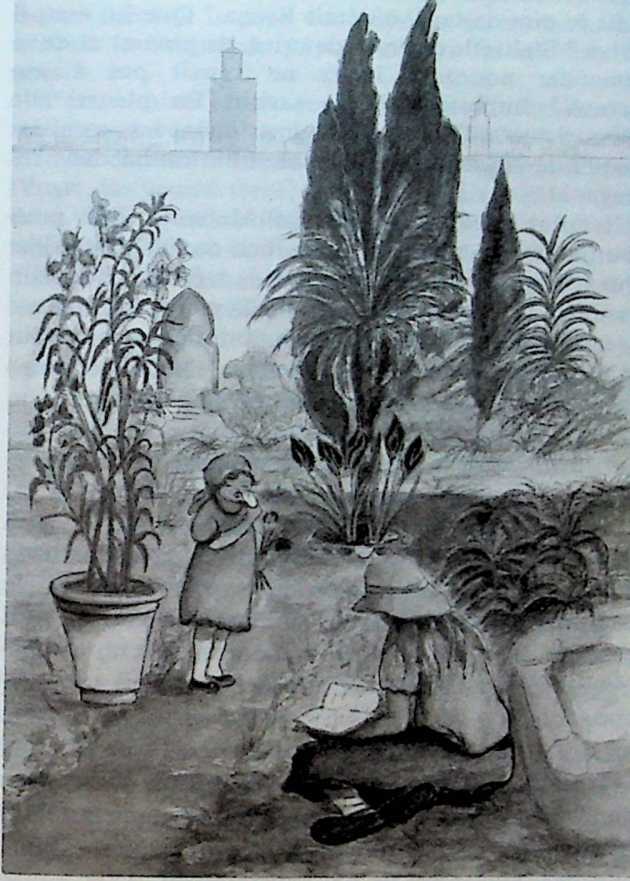 Page après page, Jenny dévorait son livre.avait confié Kinza et elle venait de trahir sa confiance.Mais le pire de tout, où était Kinza ? Que lui était-ilarrivé ? Etait-elle en train de crier, de pleurer et de sedemander pourquoi Jenny ne venait pas à sonsecours? Impossible de le savoir. En pleurs, elles’élança vers l’hôtel et courut dans les escaliersjusqu’à la chambre de sa mère. Elle tomba dans sesbras.Il fallut quelques minutes à Madame Trift pourcomprendre quelque chose au récit confus de sa fille.Quand, enfin, elle eut démêlé la vérité, elle pâlit.Essuyant les larmes de Jenny, elle la prit par la main.- Nous devons aller prévenir tante Rosemarie toutde suite, dit-elle tranquillement. Nous jetteronsencore un coup d’œil en passant sur la place.Jenny ne broncha pas.-Je ne peux pas aller chez Tanty, s’écria-t-elle,alarmée. Je ne peux pas. Toi, vas-y et dis-lui.-Non, reprit Madame Trift doucement mais trèserme. Tu vois, Jenny, tout est arrivé parce que tu asdésobéi et manqué à ta promesse. Tu dois avoir lecourage de recevoir les reproches que tu mérites. Et ilnous faut faire vite car, si on a enlevé Kinza, chaqueminute compte. Papa est sur la terrasse. Il va veniravec nous.Ce fut un trio bien abattu qui sortit de l’hôtel.Monsieur Trift proposa de faire le tour de la placependant que Jenny et sa mère iraient encore explorerle jardin. Ils se séparèrent au pied des marches. Dixminutes plus tard ils s’y retrouvèrent, l’air grave,inquiets.- Bien, dit Monsieur Trift. Le mieux est queRosemarie soit le plus vite possible au courant. Elleconnaît la langue du pays et pourra questionner lesgens.C’était midi et ils rencontrèrent l’infirmière enroute pour venir chercher Kinza à l’hôtel. MonsieurTrift lui exposa la situation tandis que Jenny, un peu àl’écart, les yeux à terre, évitait de rencontrer le regardde sa tante. Que lui dirait-elle ? Allait-elle lui faire desreproches, là, au milieu de la place ? Mais tout lemonde était tellement en souci pour Kinza que tout lereste semblait oublié.Ils retournèrent dans le parc pour voir l’endroitexact où Kinza avait disparu, afin que Rosemariepuisse questionner les gens les plus proches. Personnene put la renseigner. A cause d’un grand mur, on nepouvait rien voir derrière l’arche depuis le marché.On sortait de cette partie du parc par trois portes etl’une d’elles donnait sur un chemin peu fréquentéaboutissant, quelques kilomètres plus loin, à une douzaine de sentiers qui se perdaient dans la montagne.-Il y a deux possibilités, conclut Rosemarie aprèsl’échec de son enquête. Ou bien on a enlevé Kinzapour prendre ses habits. En ce cas la police nousaidera. Ou bien c’est sa famille qui l’a reprise. Alorslà, je ne peux rien faire. Je n’ai aucun droit sur cetteenfant. Je ne sais même pas d’où elle vient ; je saisseulement qu’elle n’est pas d’ici...Elle s’interrompit, comme frappée d’une idéesubite.- Où est Hamid ? s’écria-t-elle. Je crois qu’il y a149quelque chose entre ces deux enfants. Lui seul peutnous renseigner.Mais pas un des enfants attroupés pour voir ce quise passait ne savait où se cachait Hamid. Ils l’avaientvu partir de son travail vers les collines. Aussitôt, deleurs pieds brunis et agiles, ils s’éparpillèrent danstoutes les directions dans l’espoir d’une bonne récompense car le monsieur anglais était riche. Ils revinrentbredouilles.Hamid se terrait sous un gros rocher, jetant despierres aux singes. Si grande était sa frayeur de rencontrer son beau-père qu’il y resta longtemps après lecoucher du soleil et manqua, pour la première foisdepuis des semaines, la réunion chez l’infirmière.Consultée, la police fut polie, compréhensive maisne laissa guère d’espoir. Elle alerterait par téléphoneous les postes-frontière. Elle ferait surveiller les prin-ipaux cols mais les petits sentiers connus par les gensdu pays échappaient à leur contrôle. De toute n,si l’on retrouvait la fillette, comment savoir sin’appartenait pas à ceux qui l’avaient ravie ? L’agehde police haussa les épaules, leva les sourcils, secouala tête et tendit les mains dans un geste d’impuissance.Il n’y avait plus rien à dire.Plus rien à faire non plus. Ils revinrent, accablés,chez Rosemarie, prendre une tasse de thé. Ilsn’avaient même pas dîné. Ils mangèrent à peine et aubout d’un moment Monsieur et Madame Trift s’enallèrent, suivis d’une Jenny pâle et tourmentée, leregard fuyant. Pourtant Rosemarie ne lui avait encore150fait aucun reproche. Elle était bien trop en souci pourKinza !Reconnaissante d’être seule, Rosemarie fit del’ordre puis se retira dans sa chambre. Elle avaitbesoin de prier pour Kinza et se mit à genoux. Le chaton qui s’ennuyait de sa petite compagne de jeux sefrotta contre elle en miaulant, et sous le coussin surlequel elle s’appuyait, elle sentit une bosse dure, lapoupée de Kinza. Elle fit des yeux le tour de la pièce :ici le ballon de Kinza, là la natte de Kinza, plus loinla boîte de bonbons que Jenny avait donnée à Kinza.Partout les traces de cette chère petite présence. Alorsune vague d’anxiété la submergea. La tête entre lesmains, elle fut assaillie de craintes. Où était Kinza ?Que lui était-il arrivé ? Comme elle devait être dépaysée, désemparée, terrifiée dans le noir où elle sedébattait !- O Dieu, supplia-t-elle, prends soin de Kinza. Nepermets pas qu’il lui soit fait du mal. Rends-la moisaine et sauve.Elle entendit un léger sanglot derrière elle et sereleva précipitamment. Dans l’embrasure de la porte,Jenny se tordait les mains, toute pâle, les yeux rougisde larmes. Elle faisait pitié.-Jenny! s’écria Rosemarie, surprise. Maman sait-elle que tu es ici ?- Oui, répondit Jenny, ravalant sa salive. Il fallaitque je te voie, seule. Elle m’a accompagnée jusqu’à laporte, tu avais oublié de la fermer à clef et je suismontée et, s’il te plaît, auras-tu la bonté de me ramener quand tu en auras fini avec moi... et je pense que151tu n’as pas du tout envie de me voir... parce que...parce que... c’est de ma faute pour Kinza et... Oh !Tanty, que faut-il que je fasse ?Sur ces derniers mots, elle éclata de nouveau enpleurs. Rosemarie attira la petite fille qui tremblaitdans la pièce et ferma la porte sur elle. Puis, assise àterre à côté d’elle :-Tu ne peux rien faire, Jenny, lui dit-elle doucement, mais Dieu aime Kinza mieux que nous et II esttout-puissant. Demandons-lui de veiller sur notrepetite, de la consoler et de la garder de tout mal.Elles se mirent à genoux côte à côte et Rosemarieremit Kinza aux soins du Bon Berger. Jenny écoutaitet se sentait plus misérable que jamais. Pour tanteRosemarie, c’était facile. Quand il lui arrivaitmalheur, elle connaissait un refuge où elle pouvaittrouver pardon, paix et réconfort. Mais elle, Jenny,restait en dehors, dans la nuit. Si Kinza était vraimentperdue, elle ne se le pardonnerait jamais !Pour la première fois de sa vie, elle mesurait lesconséquences de son égoïsme et ne savait commentéchapper. Quand elle n’en faisait qu’à sa tête et nepouvait supporter qu’on la contrarie, elle avaittoujours ses parents pour l’excuser : ne venait-elle pasd’être malade ? Cette fois-ci, elle avait désobéi une foisde trop.- Oh ! Si Kinza pouvait revenir, se promit-elle,jamais plus je ne serais désobéissante. Je serais sagetoujours, toujours, toujours.152XVIIRosemarie passa presque toute la journée du lendemain à essayer de trouver Hamid. Or, il semblaitque ce dernier avait décidé de se cacher. Ayant apprisque l’infirmière le cherchait, il planta là son travail ets’enfuit dans la montagne. Que lui voulait l’étrangère ? Son beau-père lui avait-il parlé de lui et lecherchait-elle pour le livrer ? C’était plus que probable. Mieux valait ne pas la rencontrer.Rosemarie n’abandonna pas la partie. Ayant étéinformée de la fuite de Hamid au petit matin, elleannula la réunion des enfants et, à la tombée du jouralla se poster derrière un pilier du porche par lequedevait passer Hamid. Elle n’attendit pas longtemps.Avant que la clarté ait complètement quitté les sommets, une silhouette dégingandée se glissa furtivementdans l’ombre et elle l’agrippa fermement.Pris au piège, Hamid commença par se débattre detoutes ses forces, mais aux premiers mots de l’infirmière, il s’immobilisa, pétrifié :-Hamid, supplia-t-elle, j’ai perdu Kinza. Ne veux-tu pas m’aider à la retrouver? Sais-tu où elle peutêtre ?Elle le maîtrisait. Il lui faisait face, buté, sur le qui-vive et incapable de mettre de l’ordre dans ses pen-153sées. Peu à peu, toutefois, il réalisa que, si Kinza étaitperdue, c’est que son beau-père l’avait emmenée etque si la jeune femme la cherchait, c’est qu’elle nesavait rien de Si Mohamed.Pourtant, était-il sage de tout raconter? On leconduirait à la police et quel enfant en train de vagabonder en a-t-il envie ? Ou on le confronterait avec lesgens qui le connaissaient ; ou cela pouvait être unpiège. Non, décidément, il valait mieux se taire etn’avoir rien à faire avec cette histoire.Mais alors, Kinza serait perdue. Tous ses effortspour la sauver auraient échoué. Kinza, si heureusejusque-là, si choyée ! Elle serait vendue à ce mendiant— que pouvait désirer d’autre son beau-père ? — et ilne pourrait plus rien pour elle.-Je ne sais rien, finit-il par dire prudemment aprèsun long silence mais ses yeux remplis de larmes brillaient à la lumière de la lanterne sous le porche.Rosemarie comprit qu’il lui faudrait user de beaucoupJe patience et de tact pour lui arracher son secret.-Allons à la maison et nous souperons tous lesdeux, dit-elle apaisante. Tu dois avoir faim après tajournée dans la montagne.A midi, Hamid avait partagé une tranche de pain deseigle avec un berger. Mais, à part cela, comme iln’avait rien gagné, il n’avait rien mangé depuis vingt-quatre heures et une faim de loup le dévorait. Il enavait des crampes d’estomac. S’il refusait cette offre, iln’avait aucune chance de les apaiser. Etait-ce unpiège ? Après tout, personne ne pourrait l’obliger àparler. Sa faim eut raison de sa prudence. Il glissa sa154petite main sale dans celle de l’infirmière qui la serrafermement et ne la lâcha qu’à la maison, la porterefermée sur eux.Il s’assit, jambes croisées, sur une natte et humaavec délices la bonne odeur du riz et des légumes quimijotaient sur le feu dans de l’huile d’olive. La jeunefemme remplit une assiette et la lui tendit avec ungros morceau de pain. Puis, prenant sa part, elle vints’asseoir à côté de lui. Elle ne lui posa aucune question jusqu’à ce qu’il ait fini de manger et l’observa,songeuse. Comme il ressemblait à Kinza ! Tout étaitsemblable : les yeux noirs, brillants, le grand front,l’ovale du visage, les pommettes saillantes, le mentonbien dessiné, la bouche volontaire. L’assiette soigneusement essuyée avec le pain et la dernière miette avalée, elle parla avec une assurance qu’elle était loind’éprouver :- Hamid, sais-tu qui a volé ta petite sœur ? Si oui, tudois me le dire car je veux la reprendre.La jeune femme était brisée de fatigue et elle tremblait de se tromper. Ferme au début, sa voix se brisa etce fut ce qui rassura Hamid. Non, il ne s’agissait pasd’un guet-apens. C’était là le cri sincère d’un cœuraimant. Conquis, l’enfant se rapprocha, posa sa têtesur ses genoux, puis tournant vers elle un visagebouleversé :-Je pense que c’est mon beau-père qui l’a enlevée,dit-il. Je l’ai vu hier qui la guettait sur le marché. Ilvous a suivies partout sur la place mais je croyais,qu’avec vous, Kinza ne craignait rien.Si l’infirmière se réjouit de ce succès inespéré, elle155n’en montra rien. Le moindre faux mouvement pouvait réduire l’enfant au silence. Tranquillement, ellecontinua :- Où habite ton beau-père ?Hamid donna le nom de son village.- Savait-il que Kinza était avec moi ?- Non.Elle se hasarda :- Pourquoi l’as-tu déposée dans mon couloir ce certain soir ?- Ma mère m’avait dit de le faire.- Pourquoi ?- Mon beau-père ne voulait pas de Kinza. Il allait lavendre à un mendiant. Kinza aurait été très malheureuse. Alors ma mère vous l’a envoyée.- Et maintenant ?- Le père va la vendre. Tout ce qu’il veut, c’est del’argent.La jeune femme frissonna. Le sort de Kinza étaitsire qu’elle ne l’avait imaginé. Il fallait agir à toutprix. Elle continua prudemment son enquête.- Ton village est-il loin d’ici ?- A deux journées de cheval. Le père aura sûrementprofité d’un camion de marchandises. Alors, c’est seulement six heures.- Et toi ? Comment es-tu venu ?- En partie en camion, surtout à pied.- Et Kinza ?- Sur mon dos.Il en parlait comme s’il s’agissait d’une petite promenade en ville. Elle s’émerveilla de son courage. Nul156doute qu’après avoir tant risqué pour Kinza, il nefasse maintenant tout son possible pour l’aider !- Et si je me rends dans ton village et offre à tonbeau-père plus d’argent que le mendiant, me laissera-t-il Kinza ?- Peut-être, pourquoi pas ? Mais comment trouverez-vous la maison ? Il y en a beaucoup dans mon villageet elles sont éparpillées sur la colline.- Tu vas venir avec moi pour me la montrer.- Je ne peux pas. Le père va me battre à mort.- Tu n’as pas besoin de te faire voir. Tu me la montreras de loin.- Mais tout le monde me connaît au village. Ils medénonceront.- Nous arriverons après le coucher du soleil dansl’auto du monsieur anglais. Personne ne te verra. Dis,Hamid, tu vas le faire pour sauver Kinza ?Dans son ardeur, la jeune femme se pencha sur luiet posa ses mains sur ses épaules. Indécis, il se grattaitla tête, luttant contre ses frayeurs.- Hamid, supplia-t-elle, si tu refuses, je ne peux rienfaire. Kinza ira avec le mendiant. Elle souffrira dufroid, de la faim dans les rues de la grande ville et ellevivra toute sa vie dans le noir. Si je la reprends, ellesera heureuse, elle connaîtra le Seigneur Jésus etgrandira, le cœur plein de lumière et de joie. Sisouvent je t’ai parlé de Lui, Hamid. Crois-tu en Lui àprésent ?Il lui adressa un regard rempli d’un timide amour.- J’aime beaucoup le Seigneur Jésus, dit-il simplement. Il a ôté mes péchés et rempli mon cœur de joie.157La jeune femme recueillit cette confession avecempressement.- Alors il peut aussi te fortifier et enlever tes craintes. Le livre de Dieu dit que le parfait amour de Jésuschasse nos craintes. Il n’y a plus de place dans noscœurs pour la peur. Nous allons lui demander,Hamid, de le faire et de sauver Kinza.Docile, Hamid ferma les yeux et éleva ses mains enforme de coupe comme s’il allait recevoir une pluie debénédictions. Il répéta les phrases de l’infirmière, lesfaisant siennes. Pendant qu’il priait, l’Esprit divin luiinspira des pensées nouvelles et positives : Jésusl’aimait trop pour laisser son beau-père le battre ! Etpuis, quelle chance, ce voyage dans la belle auto grisedu monsieur anglais !Il fut donc tout disposé à accepter d’entrer dans leplan de l’infirmière et la quitta tout heureux. En traversant la place du marché, il se vit, derrière la vitrede la voiture, disant fièrement adieu à ses amis, vertsde jalousie. Dans la nuit, une brise légère vint rafraîchir ses joues brûlantes d’excitation. Il ne doutaitabsolument pas du succès de l’expédition. Tout ce queson beau-pèrre vint rafraîchir ses joues brûlantesd’excitation. Il ne doutait absolument pas du succèsde l’expédition. Tout ce que son beau-père voulait,c’était de l’argent, et l’étrangère en proposerait bienplus que le mendiant !Hamid parti, Rosemarie se rendit de suite à l’hôtelparler de son programme avec Monsieur et MadameTrift. Elle ne les avait pas revus. Ils l’avaient prévenueque Jenny étant tellement énervée, bouleversée, ils158iraient pique-niquer avec elle sur les hauts plateaux.La fillette n’avait cessé d’échafauder des plans, plussaugrenus les uns que les autres, pour délivrer Kinzaet elle refusa de partir. Une véritable scène s’en suivitet ce fut une Jenny sombre comme un jour d’oragequ’ils emmenèrent, tassée au fond de l’Austin.Rosemarie les aperçut tous deux, abattus, déprimés,dans le salon de l’hôtel. Ils étaient venus chez elle aumoment où elle guettait Hamid sur la colline et nel’avaient pas trouvée. Ils accoururent, interrogateurs :- Quelque chose de neuf?- Oui, répondit Rosemarie incapable de dissimulerson excitation.Elle se laissa tomber dans un fauteuil et, penchéeen avant, leur fit part de toute l’histoire.- Excusez-moi, j’ai tout arrangé avec Hamid sansvous consulter. J’étais sûre que vous seriez d’accord ;vous êtes si gentils pour Kinza. Nous pourrions partirdemain après le repas de midi. Cela fait à peu prèsquatre heures d’auto. Nous arriverions ainsi à latombée de la nuit. Hamid dit qu’il faut marcher assezlongtemps depuis l’endroit où on peut garer lavoiture. Nous serions de retour au petit jour. Etes-vous d’accord ?-Bien sûr que oui, s’écria Madame Trift avecardeur. Vous irez avec John, Hamid et toi. Moi, jeresterai avec Jenny. Il vaut mieux qu’elle ne soit pasdu voyage. Bien sûr, elle pourrait dormir dans l’automais il faudrait la réveiller en arrivant.- Quelle scène, si on ne l’emmène pas ! remarquaMonsieur Trift.159Ils se regardèrent en soupirant.-Jenny est-elle au lit? intervint Rosemarie. Dort-elle ou puis-je monter lui parler ?Monsieur et Madame Trift échangèrent un coupd’œil. Il y eut un moment de silence.- Oui, va, dit Elisabeth. J’espère que tu la trouverasdans de meilleures dispositions. Elle t’aime beaucoup.Moi, je me sens complètement impuissante. Nousavons eu une journée épouvantable. Elle n’a pasarrêté de grogner pendant toute la promenade. Ellevoulait rester ici et t’aider à trouver Kinza. Je sais bienqu’elle a été malade mais cela ne justifie pas sa façonde se conduire en enfant gâtée qui ne peut supporterd’être contrariée.-C’est pourquoi je l’ai envoyée au lit dès notrearrivée, ajouta Monsieur Trift d’un air sombre. Elledoit être de très mauvaise humeur. Elle l’a pris trèsmal, n’étant pas habituée à être punie. Je ne sais dansquel état tu vas la trouver, notre pauvre petite. Et elleva faire une belle scène encore si elle apprend quenous ne l’emmenons pas demain !- Pauvre Jenny, s’écria Rosemarie. J’y vais.Lentement, elle monta l’escalier et frappa à laporte. Pas de réponse. Elle tourna la poignée et entra.- Qu’est-ce que vous voulez ? dit une voix maussade sortant de dessous les couvertures. Ne vous imaginez surtout pas que je dors, si c’est ce que vousvenez voir.- C’est moi, Jenny, annonça tranquillement la jeunefemme en s’asseyant sur le lit.Jenny se dressa, embarrassée : elle qui jouait auprès160de sa tante le personnage d’une petite fille aimable !Ses parents venaient certainement de la mettre aucourant. Or ils se trompaient complètement à sonsujet. A elle donc maintenant d’expliquer à sa tante samanière de voir et cette dernière se rangerait de soncôté.- Oh ! Tanty, s’écria-t-elle, éclatant en pleurs. Quelbonheur que tu viennes ! J’ai pensé à Kinza toute lajournée.-Oh ! pas du tout, répliqua la jeune femme sans sedémonter. C’est à toi que tu as pensé ! C’est pourquoitu es si malheureuse, comme tous les égoïstes qui n’enpeuvent faire à leur tête.-Ce n’est pas vrai, hoqueta Jenny en colère. Tu n’ycomprends rien, pas plus que Papa et Maman. Je mefais tellement de souci pour Kinza et ils m’ont obligéed’aller dans un endroit où je ne pouvais ni la trouverni avoir de ses nouvelles.-Avoir des ses nouvelles n’aurait pas aidé Kinza.Tu ne voulais que satisfaire ta curiosité. En attendant,tu as rendu la vie impossible à tes parents et cela, c’estde l’égoïsme, ou je ne m’y connais pas !Ne trouvant rien à répondre, Jenny se contenta derépéter d’un ton désespéré :- Tu n’y comprends rien !La jeune femme s’agenouilla et attira la petite fillerouge de colère contre elle.-Tu as toujours eu tout ce que tu voulais et tesparents te comblent de cadeaux. Tu ne penses qu’à toiet tu es le centre de l’univers. Dès que quelque chosene va pas comme tu veux, tu crois que c’est la fin du161monde. Plus tu grandiras, Jenny, plus tu verras dechoses qui blessent ou ennuient, et tu deviendras unefemme aigrie, malheureuse. Déjà, vois-tu, tu n’as pasle temps d’aimer les autres. Tu es bien trop occupéede toi-même !Jenny resta sans voix. Jamais on ne lui avait parléde la sorte. Ses parents, généralement, mettaient fin àses incartades par un :-Oublions cela, chérie. Tu ne l’as sûrement pas faitexprès.Peut-être sa tante disait-elle en partie la vérité.C’est vrai qu’elle était souvent très malheureuse parcequ’elle ne pouvait en faire à sa tête. Ce serait quandmême bien agréable de vivre autrement ! Elle se rappelait cette camarade d’école qui n’avait pas pu avoirde leçons d’équitation, ni une jolie toilette pour unefête, parce que son père n’en avait pas les moyens, cegui ne l’avait pas empêchée de jouir parfaitement dela « garden-party » dans une vieille robe de sa sœur !Jenny en avait conclu qu’elle était faite d’une autrepâte qu’elle !-Je ne peux pas m’en empêcher dit-elle enfin d’unepetite voix mouillée. Et puis, j’aime certaines personnes, Maman, Papa, toi et Kinza, et des tas d’autres.- Celles qui te conviennent. Et dès qu’elles résistentà tes caprices, tu ne te gênes pas pour leur faire de lapeine, comme à tes parents aujourd’hui.Un nouveau silence. Jenny se rapprocha de la jeunefemme agenouillée près d’elle. Il était inutile d’essayerde se faire admirer par sa tante ; elle avait l’air de laconnaître vraiment à fond. Curieusement, elle en162éprouva un sentiment de délivrance. Elle allait pouvoir enlever son masque et lui confier ce qui se passaittout au fond de son cœur d’enfant, ce qu’elle ne voulait pas s’avouer à elle-même.-Je voudrais être bonne et heureuse, murmura-t-elle. Je voudrais rendre heureux Papa et Maman...mais je ne peux pas. Je ne peux pas m’empêcher deme mettre en colère.- Oui, je sais, répondit sa tante d’un air pensif. C’esttrès, très difficile. En fait, c’est impossible. Il n’y aqu’une seule façon d’y arriver : inviter Jésus à le faire.Au début, ce n’est pas facile car nous aimons mieuxfaire notre volonté, et il faut tout le temps répéter:« Non ma volonté, mais la tienne ». Mais aprèsquelque temps, il se passe quelque chose de merveilleux. Plus nous apprenons à connaître le SeigneurJésus, plus nous lui parlons, plus il nous parle, et peuà peu nous arrivons à l’aimer tellement que nomdésirons ce qu’il désire et nous voulons ce qu’il veutAlors ça devient facile puisque la Bible dit que, sinous voulons ce que Jésus veut, nous n’avons qu’à lelui demander et nous l’obtenons. Et, bien sûr, nousdevenons des gens satisfaits, très heureux.-Je ne saisis pas très bien, murmura tristementJenny.- Je le crois, approuva sa tante. Cela semblecompliqué. C’est plus simple ainsi : au départ nousdemandons à Jésus de nous pardonner, de chassernotre égoïsme et de venir prendre la place, lapremière, dans notre vie. Quand il est en nous, nouscommençons à l’aimer. Il nous aime tellement ! Plus163tu aimes quelqu’un, plus tu as envie de le regarder, devivre près de lui. C’est ce qui se passe avec Jésus.Alors nous nous mettons à lui ressembler et à vouloirce qu’il veut. C’est comme quand tu regardes unelumière, tu reflètes cette lumière et tu brilles, toi aussi.- Oh ’. je vois, fit Jenny.Elle ne pleurait plus. A moitié endormie, elle setenait maintenant toute tranquille. Au bout d’unmoment, Rosemarie reprit :- En fait, Jenny, je venais te donner des nouvellesde Kinza. Nous avons découvert où elle est et demain,ton père, Hamid et moi, nous irons dans son villagepour convaincre son beau-père de nous la rendre.- Oh, où ? quand ? comment ? s’exclama Jenny enbondissant hors du lit. Dis-moi vite. Puis-je y aller,moi aussi ?-Non. Maman pense que nous reviendrons troptard et moins nous serons nombreux, mieux celavaudra. Voilà une bonne occasion de te racheter ! Tuvas obéir gentiment, sans bouder. Maintenant, je vaiste raconter comment j’ai appris où se trouve Kinza.Jenny, recouchée, écouta humblement. Tout semblait s’arranger, après tout. Et la veille, n’avait-ellepas fait une promesse ? « Si Kinza revient... »- Tanty, murmura-t-elle, repentante, à moitiéenfouie dans l’oreiller, demande à Maman de monter.Je voudrais lui dire que je regrette et que demain jeserai sage.164XVIIILe lendemain, il faisait très beau. Au début del’après-midi, le « commando » se mit en route. Sur laplace ensoleillée, Jenny, s’efforçant de faire bonnefigure malgré son désappointement, les regarda partir,serrant la main de sa mère. Hamid, ravi de se trouverinstallé comme un prince sur le siège arrière de cettemagnifique auto, saluait, plein de condescendance, lafoule de galopins qui, bouche bée d’admiration, courait derrière eux. Pieds bronzés et agiles, vêtements auvent, ils les escortèrent de huées jusqu’à ce que l’autoait pris assez de vitesse pour les distancer. Hamid,hurlait, à moitié hors de la portière, et Rosemarie dutle tirer par les pantalons pour le forcer à s’asseoir.Ce fut un merveilleux voyage. Hamid se revit gravissant péniblement cette même blanche colline dansla poussière et la chaleur du soir avec Kinza sur sondos. Alors, il était si las qu’il n’avait pu admirer lepaysage mais, à cette heure, il voulait tout voir et necessait, comme un animal en cage, d’aller d’une vitreà l’autre. A perte de vue s’étendaient des champs deblé en herbe brillant au soleil et des talus couverts defleurs multicolores. L’eau ruisselait dans les fossés, aubord de la route, vers la rivière, ruban bleu au fond dela vallée, entre les lauriers-roses. Dans les prairies, des165cabris et des agneaux noirs gambadaient sur leurspattes flageolantes. Çà et là, des bœufs, pliant sous lejoug, tiraient des charrues de bois rudimentaires. Lespaysans labouraient sans grand espoir car la saisondes pluies allait se terminer. Les rivières et le fleuvetariraient et tout ce pays si verdoyant allait jaunir etdevenir une étendue rôtie par le soleil.Dans la vallée, les voyageurs longèrent la rivièreentre de petites collines couvertes de buissons enfleurs. L’air était chargé de parfums. Fatigué, Hamidse pelotonna sur le siège et s’endormit. Quand il seréveilla, la voiture était arrêtée au sommet d’unecrête. De tous côtés, on ne pouvait voir que des montagnes. Monsieur Trift et Rosemarie étaient en trainde manger des sandwichs et de boire du thé. Hamidpassa la tête à la portière et reçut sa part, un petit painau lait saupoudré de sucre. Calé contre la banquettede cuir, léchant le sucre, il se demanda s’il était possible que le Ciel lui réserve encore d’autres merveilles.Une pensée, pourtant, gâchait son plaisir tandis quel’auto grise, dans la lumière irréelle du soleil descendant sur les monts, filait vers son village et vers sonbeau-père. Il n’avait pas vraiment peur. Ses compagnons lui avaient assuré qu’il n’avait rien à craindre.Mais il était troublé. 11 appuya sa tête contre la vitre etmédita en silence. Chaque tour de roue le rapprochaitde sa mère et il languissait tellement d’elle ! Que ceserait dur d’être si près et de ne pouvoir lui parler !Deux grosses larmes vinrent s’écraser sur le cuir brillant.Un reniflement parvint aux oreilles de l’infirmière166qui se retourna. A la vue du petit visage en pleurs, elleétendit la main et la posa sur les genoux sales. Ce futun léger réconfort. Elle était bonne, gentille, sa meilleure amie... mais elle n’était pas sa maman.L’auto s’engagea sur une grande route, laissant uneville à sa droite. De nombreuses autos, aussi bellesque la leur, les dépassaient en sifflant. Hamid enoublia son chagrin et reprit son va-et-vient, captivépar les éclairs que faisaient les pare-brise et les caros-series luisantes. Si seulement on pouvait descendrevers le port et voir les grands bateaux se balancer surleur ancre ! Mais non. On vira vers la montagne parmiles collines dénudées. Là, dans les vallées, vivait defaçon primitive toute une population sous ses toitscouverts de chaume.Le soleil se couchait dans une gloire de rayonsaveuglants. Des enfants ramenaient leurs chèvres à lamaison et, plusieurs fois, l’auto dut s’arrêter parcequ’un petit pâtre et son troupeau, sombres silhouettessur le couchant cuivré, traversaient la route. Puis lalumière faiblit. Chaud, bienfaisant, le crépusculetomba. Au loin, Hamid reconnut la montagne de sonvillage, deux étoiles brillantes dans le ciel au-dessusd’elle. Son cœur battit plus vite et il avala sa salive.Monsieur Trift roulait au ralenti. Le chemin pleinde pierres secouait les voyageurs.Il faisait nuit quand ils atteignirent la place du marché bien connue. Les eucalyptus frémissaient et lesbâtiments administratifs se détachaient, tout blancs,sous la lune. Ils passèrent devant les boutiques sans167être arrêtés et se garèrent enfin, la route devenantimpraticable.L’infirmière confia la garde de l’auto à un gamindebout près d’une porte. Sortant furtivement del’auto, Hamid, qui le connaissait, s’empressa de secacher derrière un olivier. Quelle chance qu’il fassenuit ! Il remarqua tout près un champ de blé. A noteren cas de danger. L’enfant se détourna. Alors, sans unmot, résolu, il s’engagea sur le sentier familier, sescompagnons sur les talons. Les souvenirs lui revenaient en foule. L’oued où il avait si souvent abreuvéses chèvres miroitait au clair de lune. Il foulait lechemin où tant de fois, dans la chaleur des soirs d’été,il avait porté Kinza au retour du marché. Ici, la fontaine où lui et Rahma remplissaient leurs seaux àl’heure de la rosée. A sa gauche, le cimetière aux troispetites tombes ornées de soucis, et en face de lui, ausommet de la colline, les lumières des dernières maisons de son village. Encore quelques pas et il aperçutle quinquet et la lueur des braises rougeoyantes de sapropre maison. Il s’arrêta et attendit que ses compagnons, essoufflés, l’aient rejoint.- Là, dit-il, pointant son doigt, la troisième à partirdu figuier. Vous n’avez qu’à pousser le portail, il n’apoint de loquet; n’ayez pas peur du chien : il est attaché. Et rappelez-vous que vous m’avez promis de nerien dire au père.- Oui, Hamid, c’est promis. Si ton beau-père nousaccompagne à l’auto, cache-toi jusqu’à ce qu’il soitparti. Nous t’attendrons. Sinon, reste par là, quelquepart.168Us s’engagèrent avec précaution sur le sentier pierreux et Hamid s’éloigna en direction des taillis au basdu cimetière. Il s’y blottit, les mains autour desgenoux, et revécut le moment où, à minuit, il avaitpassé là en ayant peur des mauvais esprits. Il se renditcompte soudain qu’il n’était plus effrayé. Pourquoi ?Il comprit. Il avait appris un cantique : « Il est unpays merveilleux » où il savait qu’il entrerait, soncœur étant purifié. La mort n’était plus qu’une simpleporte donnant sur la gloire de la maison de Dieu, etnon plus le pays des ombres et des âmes perdues.L’infirmière avait expliqué que les tout-petits qui nepouvaient distinguer le bien du mal y sont les bienvenus. Il avait su alors que ses petits frères et sa sœur yétaient à l’abri et en paix. Il eut soudain envie d’y être,lui aussi, au lieu de faire le chien couchant sur le seuilde son propre foyer. Il éprouvait une telle nostalgie dufeu pétillant, des chèvres fouillant sa main de leurmuseau, de Rahma et par-dessus tout, de sa mère. Unappel inarticulé s’élança de son cœur vers elle. Elleallait l’entendre et venir.Rosemarie et Monsieur Trift venaient d’atteindre lehameau. A la lumière d’une lampe de poche, ilss’avancèrent, l’un derrière l’autre, sur le sentierboueux qui conduisait à la maison de Hamid. Aprèsavoir poussé le portillon, ils s’immobilisèrent, hésitants, dans le carré de lumière que projetait la porteouverte.Un cliquetis métallique les avertit que le gros chiennoir se levait, tirant sur sa chaîne. Assis face à laporte, un homme avec une grande barbe jeta un coup169d’œil, les vit et, se levant d’un bond, traversa la pièce.Il y eut un rapide échange de paroles à voix basse,puis le maître de maison s’avança, souriant et seconfondant en politesses. Il les pria d’entrer et de partager leur modeste repas. Rosemarie et Monsieur Triftse courbèrent pour entrer par la porte basse dans lapetite pièce enfumée, la balayant du regard.Devant le feu, une jeune femme au visage triste etrésigné était accroupie, une timide fillette aux yeuxsombres blottie contre elle. Dans un coin, adossée àun tas de couvertures, une vieille femme. Elle ne seleva pas pour les saluer. Sans un mot, elle les observait, en éveil. Le maître de la maison, étendant à terreune peau de mouton, y fit asseoir les visiteurs, le dostourné à la vieille. Aucune trace de Kinza. La jeunefemme sentit son cœur flancher. Se seraient-ils fourvoyés ?Elle parla avec fermeté.- Je suis à la recherche de Kinza, votre petite filleaveugle. Depuis sept mois, elle m’a été confiée parson frère. Je me suis attachée à elle et je voudrais lareprendre. Elle est votre enfant et vous en disposezmais je suis prête à donner un bon prix pour l’avoir àmoi. Il va de soi que sa mère pourra venir la voirquand elle voudra.Silence. Pris par surprise et impressionné par sonassurance, Si Mohamed hésitait. Elle avait parléd’argent — que ne ferait-il pas pour de l’argent ? — etelle en donnerait bien plus que le mendiant. D’unautre côté, il risquait d’être accusé de rapt d’enfant.Personne n’avait vu la petite, arrivée la veille enroulée170dans un sac à pommes de terre. Et puis s’ajoutait laquestion des vêtements. Il les avait vendus ce matinmême à des Espagnols. Non, vraiment, c’était prendretrop de risques. Avec un étonnement parfaitementjoué, il éleva les mains.- Mais je ne sais rien de cet enfant, s’écria-t-il, indigné. C’est vrai que son frère a disparu avec elle, il y asept mois, mais depuis je n’ai eu aucune nouvelle. Legarçon ne vous a pas menti en disant que cette maisonest la sienne mais l’enfant n’y est pas. Je n’ai aucuneidée où elle peut être. Si je la trouve, je serai enchantéde vous la remettre.Nouveau silence. Le regard de Rosemarie croisacelui de la jeune femme qui la fixait avec insistanceet... était-ce un jouet de son imagination ? d’un légersigne de tête, indiqua la vieille femme derrière elle.Rosemarie se retourna d’un bond. Une seulecachette possible : le tas de couvertures ! Faisant fi de:convenances, elle sauta sur ses pieds, traversa vivement la pièce et, par trois fois, très distinctement,lança le nom de Kinza.Si Mohamed pâlit. La vieille femme s’agrippa auxcouvertures. Trop tard ! Kinza que l’on venait d’arracher aux bras de sa mère pour la jeter à terre sur le soltout froid n’était qu’à moitié endormie. En entendantla voix familière, tant aimée, elle n’eut qu’un cri et sesouleva, luttant de toutes ses forces contre la vieillefemme qui voulait l’en empêcher. Rosemarie, renversant presque cette dernière et arrachant les couvertures, prit dans ses bras la petite qui se pendit à soncou, accrochée à elle pour ne plus la lâcher.171Son ravissement ne pouvait se décrire. Ses terreursenvolées, elle se retrouvait à l’abri des bras protecteurs. Ces deux jours écoulés n’avaient été pour ellequ’un long cauchemar : froid et cahots sur le plancherdu camion, gifïles pour la faire taire, faim, peur, poignes de fer l’arrachant aux bras de sa mère. C’était finimaintenant. La voix chérie l’avait libérée et personne,elle en était sûre, ne pourrait l’enlever à cette étreinteaimée. Elle se détendit et s’abandonna, paisible.L’étrangère fit face. Pâle de colère, affolé,Si Mohamed se dressa, menaçant. Monsieur Trift fitun pas, prêt à s’interposer. Sa carrure en imposait.L’homme se rendit compte qu’il valait mieux fairebonne mine à mauvais jeu et négocier au mieux. Sonexpression changea sur le coup et jouant l’amusementdevant la joie de Kinza :- Là, dit-il en riant nerveusement, vous l’avez trouvée. Elle tient beaucoup à vous et je sais qu’elle seracontente et bien soignée... Donc, combien paierez-vous pour elle ? Et elle sera vôtre !Dûment renseignée par Hamid, Rosemarie avançaun chiffre bien plus élevé que celui du vagabond.Pressé de voir ces visiteurs indésirables tourner lestalons, Si Mohamed, que tracassait aussi le vol deshabits, tomba de suite d’accord. Il s’approcha, maintendue, se confondant en compliments sur l’honneurfait à Kinza; mais celle-ci, au son de cette voix détestée, se rejeta en arrière et se cramponna, terrifiée, aucou de la jeune femme.Rosemarie, comptant l’argent, se pencha sur elle.172-N’aie pas peur, Kinza, murmura-t-elle. Il ne peutte toucher. Tu es ma petite fille à présent.Rassurée, Kinza prit son pouce et s’abandonna,confiante. Elle ne se doutait ni de la longueur duvoyage entrepris pour la retrouver ni du prix élevéversé pour elle. Des lèvres qui ne lui avaient jamaismenti, elle avait entendu : « N’aie pas peur. Tu es mapetite fille à présent ». Toutes frayeurs envolées, enprésence même de son ennemi, elle s’endormit, paisible, dans les bras de la jeune femme.Il ne restait rien d’autre à faire que de partir au plusvite avant que d’autres difficultés ne surgissent.Rosemarie murmura un bref adieu à l’adresse de lavieille femme et de Si Mohamed, puis se tourna versla mère de Hamid. Près du récipient plein de braises,le siège était vide ! Seule, une petite fille la regardaitgravement, les yeux grands ouverts.Zohra s’était glissée hors de la pièce pendant le*transactions et, indifférente à la colère de son maripour cet acte inconsidéré, dévalait le sentier qui sortait du village. Butant dans l’obscurité, elle appelaitson fils à voix basse.Elle le devinait tout proche. Qui d’autre que luiaurait pu montrer la maison ? Elle sursauta, pourtant,quand une blanche petite silhouette, fantôme au clairde lune, sortit en courant de l’ombre des oliviers enbordure du cimetière et vint lui baiser la main. Ellel’attira, anxieuse, sous le couvert des arbres et là, tapiecontre un tronc noueux, elle dévora du regard le petitvisage tourné vers elle.- Mon fils, mon fils, murmura-t-elle, car elle savait173que son temps était compté, comment vas-tu ? N'ya-t-il aucun mal pour toi (10) ?-Non, mère, chuchota-t-il. Je travaille à la ville ettout va bien. Mais le père? Et Kinza? ... L’ont-ilseue ?Sa mère inclina la tête.- La dame anglaise a payé. Kinza est sa fille maintenant. Plus rien à craindre pour elle. Tout ira bien.Elle n’aura pas besoin de mendier. Elle ne sera pasbattue. Mais toi, mon fils... reviens. Tu me manquestellement !Lentement, Hamid fit non de la tête.-Je n’ose pas, souffla-t-il. Père me battrait à mort.J’ai du travail. Je peux vivre et je mange tous les soirschez l’infirmière anglaise. Et puis, elle a un livre surJésus. Tu sais, cet homme dont tu m’as parlé, quiprenait les enfants dans ses bras. Ce livre enseigne lechemin de Dieu pour aller au ciel. Ce qu’elle nousapprend réjouit mon cœur et je désire en savoirdavantage.Il parlait avec ferveur et elle l’attira contre elle. Ilavait grandi mais restait si maigre et, pour elle, unpetit garçon. Pourtant, il avait su trouver tout seul lechemin du bonheur. Un rayon de lune passa entre lesfeuilles d’argent et elle vit son visage rayonnant. Siseulement elle pouvait partir avec lui ! Elle, elle étaitsans joie...- Alors, reviens, raconte-moi, supplia-t-elle. Jedésire aussi être heureuse. Le père ne te battra pas. Hdoit payer un garçon pour garder ses chèvres et se174plaint souvent de ton absence. Il sera content det’avoir.La tête appuyée contre l’épaule de sa mère, Hamidréfléchissait. Il était las de vivre sans foyer, las de sedébrouiller tout seul, las d’essayer d’être un hommeavant l’âge. Tout ce qu’il désirait, c’était de redevenirun petit garçon, blotti sans fausse honte contre samère dans le noir, et de la suivre à la maison.Non. S’il faisait cela, il n’apprendrait jamais à lire etpeut-être oublierait-il le chemin du ciel. D’autre part,il redoutait quand même son beau-père. Après unlong silence, il se décida :-Je vais m’en aller, murmura-t-il. J’apprendrai àlire le Livre. Puis, au moment de la moisson, jereviendrai et je te raconterai tout ce que je saurai. Toi,obtiens du père qu’il ne me batte pas.Des pas retentirent sur le sentier et la lumière d’unlampe de poche se braqua sur eux. Ils se levèrerrapidement et, s’avançant dans la clarté de la lune, 1Jmère se pencha pour embrasser furtivement son bébéendormi. Elle murmura une bénédiction à l’infirmièreet tendit la main à son fils. Puis, sans un mot, elle sedirigea vers la colline et tout ce qui l’y attendait, sanspeur, heureuse. Kinza était sauvée à tout jamais. Elleavait revu son fils. Tout allait bien pour lui et il avaitpromis de revenir. Que lui fallait-il de plus ?La petite troupe courait vers la vallée. MonsieurTrift portait Kinza, Rosemarie la lampe, et Hamid,connaissant chaque pierre du sentier, bondissait enavant. Ils arrivaient à l’auto quand ils entendirentderrière eux des pas précipités et des cris de colère.175Si Mohamed ! Le retour de sa femme, le visageilluminé de joie, avait confirmé ses soupçons éveilléspar sa disparition.- Mon beau-père ! hoqueta Hamid et il se précipitavers l’auto comme un lapin pris en chasse. Trouvantla portière fermée à clef, il se mit à danser sur place,poussant des cris d’effroi. L’infirmière, leste pour sonâge, le serrait de près. Monsieur Trift, lui lançantKinza comme un paquet de linge sale, tourna la clefdans la serrure, se glissa au volant, mit le moteur enmarche et ouvrit la porte arrière. L’infirmière, Kinza,Hamid s’y engouffrèrent et l’auto démarra dans unrugissement de triomphe. Traversant la place déserteà quarante à l’heure, elle s’éloigna, cahotant terriblement, laissant Si Mohamed planté là sous les eucalyptus, furieux, à bout de souffle, tandis que son effrontéde beau-fils, renversé sur la banquette, partait d’un;rand éclat de rire.Cinq minutes plus tard, chacun s’installa, remis deses frayeurs. Kinza dormait à poings fermés, briséepar les affres des jours précédents. Hamid s’accouda àla portière et contempla les pics jumeaux qui se dressaient au-dessus de son hameau, hauts, distants,jusqu’aux étoiles.A leur pied se nichait son village où jamais le nomde Jésus Sauveur n’avait été prononcé. Il n’avait plusle mal du pays. Il savait qu’il allait revenir, à pied,tout seul, un soir d’été, parmi les champs mûrs pourla moisson. Et il n’aurait aucune crainte car unelumière brillerait sur son sentier, plus vive que celledu soleil sur les blés, une lumière qui dissiperait les176ombres du péché et de la peur, la lumière de Celui quia dit : « Je suis la lumière du monde. Celui qui me suitne marchera pas dans les ténèbres mais il aura lalumière de la vie ».177XIXTandis que la voiture emportait Hamid, Jenny avaitlongtemps agité son mouchoir. Fermement décidée àsurmonter sa déception, elle souriait bravement pourfaire plaisir à sa mère. Que c’était difficile ! Quellebelle aventure aurait été pour elle cette expédition aupays de Hamid pour arracher Kinza à son méchantbeau-père ! Mieux qu’un conte de fée... L’Austin disparue, elle resta là, plantée sur la place du marché.Elle devait rester à l’arrière. Le pire de tout, elle avaitpromis d’être sage ! Si seulement elle pouvait piquerune colère et distribuer de bons coups de pied autourd’elle, quel soulagement ! Bien qu’au fond celan’aurait fait qu’aggraver les choses, elle le savait.Elle tint donc courageusement sa promesse et, setournant vers sa mère d’un air résolu, lui demanda cequ’elle comptait faire.Devant les bonnes dispositions de sa fille, MadameTrift s’empressa de chercher à lui faire passer le tempsle plus agréablement possible. Il faisait très beau et lacampagne en fleurs semblait les inviter.- Quelle belle journée pour un pique-nique, s’écria-t-elle pleine d’entrain, et puis nous n’avons pasterminé Annabelle. Allons acheter au marché quelquechose de bon, puis nous irons nous asseoir au soleil179sur la colline. Il manque encore beaucoup de fleurssauvages dans ton herbier et nous allons bientôtpartir.Jenny eut un sourire contraint. Tant qu’elle nereverrait pas Kinza saine et sauve, que lui importaientAnnabelle, les fleurs sauvages et tout le reste ! Tout demême, un pique-nique avec sa mère serait agréable etpourrait l’aider à trouver le temps moins long. Elle lasuivit donc au marché où elles achetèrent des bananes, des gâteaux aux noix et une miche de pain. Ellesdurent même réveiller le marchand qui dormait ausoleil.Elles préparèrent des sandwichs au miel dans leurchambre, se firent remplir leur thermos, puis emballèrent le tout avec le livre de Jenny, le carnet de croquisde Madame Trift, dans un panier que Jenny - ô surprise ! - s’offrit à porter. Sa mère lui lança un coup’œil inquiet. Que lui arrivait-il ? Elle ne semblait pasaalade. Ses joues roses respiraient la santé. Ellebavardait moins que d’habitude cependant.Main dans la main, elles sortirent de la ville par lesremparts en ruines pour descendre vers la vallée. Surl’autre rive, les oliveraies baignées de soleil s’encadraient dans l’arche du vieux porche et le grandcerisier au milieu du champ de blé tendre continuait àployer sous ses fleurs. Arrivées en pleine campagne,elles traversèrent le pont en dos d’âne aux parapetscouverts de lierre et grimpèrent parmi les vergers etles bosquets jusqu’aux pentes sauvages où marguerites, soucis et boutons d’or s’égayaient parmi lesrochers. Jenny s’allongea, fixant le bleu du ciel. Sa180mère lui lut deux chapitres d’Annabelle, puis, s’apercevant que sa fille, perdue dans ses pensées, n’écoutaitplus, proposa de déballer leurs provisions.Tout en mangeant, elle repérèrent dans la ville touteblanche qui s’étageait sur la colline en face d’elles, lesfenêtres de l’hôtel, le toit de Rosemarie et le nid decigogne sur la tour. Jenny qui, à cause de sa déception,avait à peine mangé depuis le matin se découvrit unefaim de loup. Encouragée par sa mère, elle terminajusqu’à la dernière miette sandwichs et bananes. PuisMadame Trift prit son carnet pour esquisser l’archedu porche et le pont couvert de lierre, et Jenny s’enalla à la recherche de fleurs sauvages.Elle avait besoin d’être seule pour réfléchir. Mêmesa mère, pourtant si proche et si bonne, ne pouvaitcomprendre les pensées nouvelles qui lui traversaientl’esprit depuis quelques jours. Personne ne pouvaitcomprendre combien elle se tourmentait au sujet deKinza. Seul son retour lui permettrait, tout étant pardonné et oublié, de tourner la page. Elle en avait assezde gâcher tant de moments agréables par sa mauvaisehumeur et de se rendre malheureuse ainsi que lessiens par son mauvais caractère. Jusque-là, elle pensait qu’elle n’y pouvait rien. Mais voici queRosemarie semblait penser le contraire et même sielle n’avait pas très bien compris comment s’yprendre, elle croyait ce que lui avait dit sa tante.Tant pis pour son herbier. Elle s’assit sur un rocheret, le menton dans les mains, essaya de se souvenir.Voyons, qu’avait-elle dit ? Ses yeux tombèrent sur unetouffe de boutons d’or, à ses pieds, dont les corolles181scintillaient au soleil. « Quand tu regardes unelumière, tu reflètes cette lumière et tu brilles, toiaussi... ». Oui, chaque pétale comme une couperecueillait les rayons du soleil et semblait le reflétertout entier. Et les boutons encore fermés... demain,peut-être, allaient-ils s’ouvrir? Que ressentiraient-ilsquand s’écarterait le premier pétale et que pénétreraitle premier rayon ? Serait-ce à la froide lumièred’argent de l’aube ou à celle, tiède et dorée, du couchant ? Jenny n’aurait su le dire mais le Saint-Esprit àl’œuvre dans son cœur lui fit comprendre que lescœurs fermés à Jésus ressemblaient à ces boutons defleurs fermés au soleil.Comme elle aimerait en savoir plus au sujet deJésus ! Si seulement elle avait une Bible ! Le tableaudu dispensaire passa soudain devant ses yeux et sescraintes s’enfuirent. Un homme si plein d’amour,mtouré d’enfants, ne pouvait que désirer entrer dansson cœur obscur et l’inonder de lumière, la réconforter, pardonner, guérir et petit à petit - et pourquoi pasimmédiatement?- son caractère d’enfant gâté, sonégoïsme, sa mauvaise humeur seraient chassés par cetinvité si rayonnant de force et d’amour qui la transformerait à son image. «Comment la lumière brille-t-elle dans une lanterne ? Il faut l’ouvrir et y mettreune bougie ». Elle se rappelait tout particulièrementcette illustration.- Viens ! Je t’en prie, viens, je t’en prie ! murmura-t-elle et, tels les boutons d’or grand ouverts au soleil,elle tendit son visage vers la lumière.Un appel de sa mère la fit accourir. Elle se jeta dans182ses bras, les yeux brillants, remplie de ce qu’ellevenait de découvrir.- Maman chérie ! s’écria-t-elle en l’étreignant.Puis, timide tout à coup, elle s’élança et entreprit ladescente de la colline, sautant par-dessus les pierres,les bras en l’air, comme portée par une joie secrète. Samère la suivit, portant le panier, étonnée mais bientrop avisée pour la questionner. Les pensées desenfants, les plus précieuses, leur appartiennent, telleune musique qui ne peut se traduire en mots, si fragiles qu’elles se briseraient en s’exprimant.Dix minutes plus tard, elle rattrapa Jenny sur levieux pont. La fillette jetait des bâtons à l’eau etcourait sur l’autre bord pour les rattraper. Elles firentun concours de régates et quand, enfin, elles remontèrent la rue pavée de galets qui menait à l’hôtel, le soirtombait et le ciel encadré par l’arche du porche avaitla teinte d’un abricot mûr. Ce jour qui ne devaitjamais finir arrivait à son terme. Une heure plus tard,Jenny, assise sur son lit, sa mère lui brossant lescheveux, demanda :- Maman ?- Oui, ma chérie.-Je suis absolument sûre de ne pas m’endormiravant leur retour, mais si par hasard cela m’arrivait,tu me promets de me réveiller ?Madame Trift hésita. Interrompre le sommeil deJenny ne lui plaisait guère mais risquer de la mettre encolère par un refus gâcherait toute cette belle journéeoù elle s’était montrée si obéissante.- D’accord, ma chérie. Si Kinza est avec eux, je te183réveillerai pour que tu puisses l’embrasser. Sinon, àdemain matin.Une ombre passa sur le visage de la fillette. Elle setourna vers sa mère, alarmée :- Si Kinza n’est pas avec eux, je ne veux plus meréveiller, jamais !Elle avait tellement à réfléchir qu’elle était sûre dene pas s’endormir mais, à peine restée seule et la lumière éteinte, elle ferma les yeux, bercée par le chantdu fleuve au fond de la vallée. Quand elle reprit conscience, sa mère la secouait doucement et tanteRosemarie riait, assise au pied de son lit, avec, dansles bras, un ballot enveloppé dans une couverture del’Austin.- C’est Kinza ! cria Jenny.Elle se pencha sur ce précieux colis pour l’embrasser passionnément. Kinza ouvrit de grands yeux somnolents qu’elle referma aussitôt. Jenny, toute rose dejoie et rafraîchie par son sommeil, appuya sa têtecontre l’épaule de sa tante et écouta toute l’histoire.Rosemarie parlait au souffle. Il était deux heures dumatin et l’hôtel était rempli de touristes.Puis ils eurent faim et allumèrent un camping-gazpour faire du thé. Monsieur Trift mis en bonne humeur par le succès de l’expédition se balançait, perchésur le montant du lit, et remuait son sucre avec lemanche d’une brosse à dents. Sa femme étendaitbeurre et miel sur le pain et passait les biscuits à laronde. Jamais il n’y eut fête de nuit plus heureuse etJenny devait s’en souvenir toute sa vie. Kinza de retour, sa désobéissance aux terribles conséquences par-184donnée, oubliée, une nouvelle vie commençait. Assisesur son lit, la bouche pleine, tous ceux qui lui étaientles plus chers réunis autour d’elle, elle était combléecomme les boutons d’or pleins de lumière.Sa joie était contagieuse. Quatre fois déjà, MadameTrift avait chuchoté qu’il était vraiment temps d’allerau lit. Personne ne semblait l’entendre et tous continuaient à bavarder tout en grignotant. QuandMonsieur Trift décrivit comment ils avaient échappé àSi Mohamed, il bascula du haut de son perchoir àforce de gestes, et tous s’étranglèrent de rire. Kinza seréveilla et s’assit, ébouriffée, clignant des yeux, aussisolennelle qu’un bébé-hibou. Puis, semblant désapprouver hautement cette gaîté nocturne, elle retombadans les plis de sa couverture et se rendormit sur-le-champ. Pour la cinquième fois, Madame Trift réitérasa suggestion d’aller au lit.- D’accord ! fit son mari, mais d’être tombé du litm’a mis en appétit.Rosemarie demanda encore un biscuit, Jenny fit demême et Madame Trift déclara qu’elle pourrait aussien manger un ou deux.Quand, finalement, ils s’éloignèrent dans le couloir,après avoir embrassé et bordé la fillette, ils riaientencore. Monsieur Trift, essayant de ne pas faire debruit avec ses gros souliers à clous, ressemblait à unéléphant marchant sur la pointe des pieds.Jenny resta seule avec son bonheur. Dieu avaitexaucé ses prières. Kinza était revenue. Elle pouvaits’endormir en paix. Se blotissant dans son oreiller,elle revit les boutons d’or. Ils devaient avoir replié185leurs pétales maintenant et ne s’ouvriraient qu’à lacaresse de la lumière. Peut-être était-ce la raison deleur éclat !Le lendemain, le soleil était déjà haut quand chacun s’éveilla, à l’exception de Hamid qui avait trèsbien dormi dans l’auto, et de Rosemarie. L’infirmièreentamait de bonne heure une journée bien rempliequand des coups frappés à la porte d’entrée lui firentpousser un léger soupir. Quand donc les genscomprendraient-ils qu’ils ne devaient venir le matinau dispensaire qu’après sept heures et demie ! Laporte ouverte, elle découvrit Hamid, mains et visagetout roses de ses ablutions à la fontaine.Ses haillons pendaient tout déchirés. Des plaiesdégoûtantes couvraient ses jambes. Pourtant l’enfant,frais comme un matin de printemps, respirait l’ardeurle la jeunesse. Il baisa la main de la jeune femme etans autre façon s’introduisit dans le couloir. Sa visitesemblait avoir un but précis mais il resta là, planté surune jambe et se grattant la tête. Puis, ne pouvant sedécider à en arriver au point qui l’amenait, ils’informa de Kinza.- Elle va bien, dit l’infirmière. Veux-tu la voir ?Pour toute réponse, il s’engagea dans l’escalier ets’approcha de la natte où Kinza, un bras sous la tête,dormait d’un profond sommeil. Il la contempla avecbonheur, puis, du regard, fit le tour de la pièca.Trouverait-il quelque chose à manger ? Il tombait aubon moment : la jeune femme était en train de déjeuner. Il s’assit, jambes croisées, à une distancerespectueuse et attendit, les yeux brillants. Il n’avait186pas mangé, lui, de tartines au miel pendant la nuit etil avait faim.La jeune femme lui tendit un plein bol de café sucréet un gros morceau de pain. Il but à petites gorgées etmangea, faisant claquer sa langue entre chaque bouchée. Puis, quand il eut essuyé le sucre de son doigt, ilse rapprocha de Rosemarie et dit à voix basse :- Apprenez-moi à lire.La jeune femme le regarda, pleine de doute.- Tant de gens veulent apprendre à lire et, au boutde quinze jours, ils en ont assez ! En attendant, j’aiperdu mon temps.Il secoua la tête avec énergie.-Je viendrai chaque jour jusqu’à la moisson etaprès je m’en irai à la maison. Mon beau-père seracontent de me voir à ce moment-là car il aura beaucoup de travail. Est-ce que je saurai lire avant l’été ?- Oui, je crois, si tu viens chaque jour.Elle pensa en un éclair à tout son programme detravail et se demanda comment elle allait pouvoirrépondre à ce nouveau besoin.- Pourquoi veux-tu savoir lire, Hamid ? questionna-t-elle.Il leva vers elle son petit visage bruni et lui contasimplement son histoire.- Je veux retourner à la maison. Mais si j’y vais sanssavoir lire, qui m’enseignera le chemin du Ciel ?- Car tu crois que c’est bien là le chemin du Ciel ?- Oui. J’ai eu un rêve. J’ai vu le Seigneur Jésus, lesbras étendus, je suppose sur une croix. Derrière lui,s’ouvrait une porte. Il m’a dit que là était le chemin187du Ciel et que je devais venir vers vous parce que toutétait écrit dans votre Livre.-Très bien. Viens chaque jour à cette heure-ci.Nous allons commencer tout de suite.Elle alla chercher son alphabet et découvrit qu’elleavait affaire à un élève intelligent. Au bout d’unedemi-heure, il reconnaissait plusieurs lettres et ne setenait plus de joie.- Aa-d-dd-rr-z, chantonna-t-il avec fierté. Je saislire !Il s’en alla, la tête haute, et la jeune femme, le cœurplein de joie, s’en fut ranger la vaisselle. Depuis desannées, elle travaillait dans cette ville. D’innombrables va-nu-pieds avaient entendu, de ses lèvres, quelétait le chemin du Ciel. Ce petit garçon, lui, semblaitvouloir le suivre et, par la croix, était allé jusqu’aucœur même de Dieu.188XXAvant leur départ, les Trift organisèrent un pique-nique en montagne et, le dernier samedi, père, mère,tante Rosemarie, nièce et Kinza s’entassèrent dans lavoiture, sans oublier un panier plein de provisions.Ils traversèrent des hameaux aux toits de chaume,longèrent des talus couverts de bruyère, des gorgesverdoyantes et grimpèrent vers les sommets coiffés deneige pour atteindre les bois de pins où, à l’ombre desgrands arbres, s’épanouissaient des touffes de primevères. Quelle fête pour Rosemarie qui, depuis dix ans,était privée des printemps anglais ! Plus preste queJenny, elle alla enfouir son visage dans les fleurs délicates.L’air pur et cristallin des sommets que vivifiaientl’odeur de la sève montante et la neige toute procheincitait au silence. Chacun respira à pleins poumons.Jenny courut d’une touffe à l’autre, cueillant des fleursqu’elle arrangea en bouquet, assise dans un rais desoleil. Que la forêt était belle, ombres et lumièresjouant sur un tapis de mousse parsemé de touffes deprimevères et de crocus mauves ! Toute proche, lachanson de l’eau lui rappelait que la neige fondante seprécipitait en ruisseaux vers la vallée pour arroser laterre et lui apporter la vie. Son bouquet terminé, elle189l’admira. Si les fleurs n’avaient pas la vigueur etl’éclat des boutons d’or, c’est qu’elles avaient dûrester, quatre mois durant, sous le poids de la neigemais maintenant toutes s’épanouissaient à la lumière,écartant leurs pétales en corolles offertes.Exactement ce que Jenny avait éprouvé quelquesjours auparavant. Il fallait absolument qu’elle en parleà sa tante. Comment faire? Comment commencer?Tout ce qu’elle savait, c’est que quelque chose s’étaitpassé et il lui tardait de voir ce qui allait suivre. Satante le lui expliquerait.Dans l’air étincelant, elle fit monter une prière :- Ô Dieu, fais que Tanty vienne me parler !Et Dieu l’entendit car, quelques minutes plus tard,Rosemarie vint s’asseoir à côté d’elle.Quelle occasion unique ! Pourtant, Jenny ne savaitcomment aborder le sujet. Si seulement sa tante enparlait la première. Mais non ! Elle se mit à lui décrireles forêts d’Angleterre à des lieues de là et des dizainesd’années auparavant ! Jenny n’en avait cure. Ce quicomptait pour elle, c’était cette expérience, maiscomment l’expliquer? Au fond, s’était-il vraimentpassé quelque chose? Elle s’était peut-être fait illusion. Ses yeux se remplirent de larmes. Juste à cemoment-là, sa mère appela pour le repas. L’occasionétait perdue et ne se présenterait peut-être plus. Dieun’avait pas écouté sa prière.Elle reprit courage en dévorant son pique-nique, lebon air lui ayant aiguisé l’appétit. Puis elle partit avecson père explorer le torrent en amont. Ce fut passionnant mais, tout le temps, le doute insinué dans son190cœur la remplit d’une sourde peine. Sa gaîté s’en étaitallée.On redescendit au soleil couchant, la tête de Jennyappuyée contre l’épaule de son père, et la vitre largement ouverte pour laisser entrer le vent. C’était unvent doux et chaud, chargé d’un parfum d’arnica quidonnait à Jenny l’envie de dormir. Les paupières mi-closes, elle regardait défiler le paysage. Comme ilslongeaient un marécage où des touffes de narcisses semêlaient aux roseaux, elle se rappela que le lendemain était le dimanche de Pâques et se redressabrusquement.Elle aimait particulièrement cette fête, la table dupetit déjeuner décorée de lilas blancs et de narcisses,de beaux œufs colorés autour de son assiette. Elleportait toujours, ce jour-là, une robe blanche et, dansles cheveux, un ruban blanc. Elle accompagnait ensuite ses parents à l’église, ce qui était nouveau etamusant, et, aussi loin qu’elle pouvait remonter dansses souvenirs, le parc sous le soleil était couvert dejacinthes et le verger était tout blanc. Blanc aussil’intérieur de l’église avec une profusion de lys, denarcisses, de tulipes et le chœur des garçons en surplisblancs chantait : « Aujourd’hui Christ est ressuscité...Alléluia ! »Ici, tout serait différent mais une idée lui vint àl’esprit : si, au petit jour, elle se rendait chez sa tanteavec un beau bouquet de fleurs blanches, elles pourraient parler de Dieu ensemble et ce serait facile detout lui dire. Elle posa sa main sur le bras de son père.- Arrête, papa, dit-elle.191Monsieur Trift obéit.- Pourquoi ? demanda-t-il avec bonté.- Je voudrais descendre.Elle sauta dans le pré et s’éloigna pour cueillir, sansêtre vue, une brassée de fleurs qu’elle dissimula sousson cardigan, puis revint en courant vers l’auto où elles’affala, essoufflée.- Qu’as-tu fait Jenny ?- C’est un secret, papa. Nous pouvons repartir.Madame Trift qui avait observé sa petite fille dansle rétroviseur sourit sans rien dire. Ce n’est que quandJenny fut au lit, et les narcisses placés dans une cruched’eau, qu’elle comprit ce que sa fille avait en tête.- Maman, dit Jenny, c’est Pâques demain et tu sais,ce jour-là, il y a toujours des fleurs blanches. Mepermets-tu de me lever de bonne heure et de portermes narcisses à Tanty pour lui faire une surprise ?- Quelle bonne idée ! Elle est si gentille pour toi. Tupourras y aller dès que tu seras réveillée et nous net’attendrons pas pour le déjeuner car, certainement,tu le prendras avec elle. Je vais préparer tesvêtements.Elle sortit la plus jolie robe de sa fille, des chaussettes blanches, et l’embrassa en lui souhaitant unebonne nuit. Jenny s’endormit de suite, consolée etpleine d’espoir. Peut-être les choses allaient-elless’arranger après tout.Quand elle ouvrit les yeux, le muezzin appelait à laprière de l’aube, au moment même où, en Angleterre,les cloches sonnaient pour annoncer la résurrectionde Jésus-Christ. Dans la chambre imprégnée de192l’odeur des narcisses, Jenny s’attarda un instant àécouter la rumeur du fleuve et à observer la lueur del’aurore, derrière les rochers, de l’autre côté de lavallée. Puis elle sauta hors du lit, fit sa toilette,s’habilla avec beaucoup de soin en l’honneur dePâques, et sortit.La ville dormait encore. Sur les ruines des remparts, le lierre frissonnait sous la brise et sur les marches usées, vieilles de six siècles, quelques pauvrespetits dormaient, enroulés dans leurs haillons, un brassous la tête. Traversant cette forteresse de pauvreté,d’ignorance et de ténèbres spirituelles, s’en allait unepetite fille tout de bleu vêtue, fraîche et tendrementaimée, un gros bouquet de fleurs blanches dans lesbras parce que Christ était ressuscité et entré dans lagloire et l’immortalité.Posément, elle frappa chez sa tante. Rosemarie,intriguée, parut à la fenêtre. A la vue de Jenny, elledescendit ouvrir en courant et la fillette bondissantdans le couloir lui tendit ses narcisses :- Des fleurs blanches pour Pâques ! Je les aicueillies hier sans que tu me voies !Main dans la main, elles montèrent à l’étage. Surune nappe blanche, le café attendait, près d’une coupede primevères. Elles arrangèrent les narcisses dans unvase, le placèrent sur la table, et s’assirent pour jouirde ce moment.- C’est comme à l’église, le matin de Pâques, remarqua Jenny juste au moment où le soleil, jailli de derrière la montagne, inonda la pièce de chaleur et delumière. Poussant un soupir de contentement, elle se193servit, sans même y être invitée, de pain, de beurre etde confiture.- A la maison, le dimanche de Pâques, ajouta-t-elleune fois rassasiée, je vais avec Papa et Maman àl’église. Ici il n’y en a point. C’est dommage.- Oui, cela me manque, en effet, mais tu sais, Jenny,ce n’est pas indispensable. On peut rencontrer Dieupartout. Je le rencontre dans ma chambre chaquejour. J’étais en train de lire le récit de Pâques quand tuas frappé et j’étais très heureuse.- Veux-tu me le lire ? s’écria Jenny vivement.Elle s’installa confortablement et Rosemarie lutl’histoire de la femme qui, à l’aube, pleurait dans lejardin, un jardin plein de cerisiers en fleurs et de narcisses, aussi blancs que les ailes des anges qui gardaient le tombeau vide. Du moins, c’est ainsi que sel’imaginait la fillette. Jésus, alors, venait au-devant decette femme, l’appelait par son nom. Aucun doutequ’en cet instant le soleil brillait jusqu’au fond dutombeau et teintait d’argent les pétales des fleurs et lesgouttes de rosée. Alors Marie, toute en larmes,s’écriait : Maître !-Jésus rencontra Marie dans le jardin, expliquaRosemarie, puis quelques disciples dans une petitechambre, deux autres sur la route, et Pierre sur laplage. Tu vois qu’on peut le rencontrer partout.-C’est juste ce que j’avais envie de te dire. L’autrejour... pendant que tu étais allée chercher Kinza... jecrois que je l’ai rencontré sur la colline aux boutonsd’or. Je lui ai demandé de venir dans mon cœurcomme la lumière dans la lanterne pour que je ne sois194plus égoïste et en colère. J’ai été si heureuse ! Jecroyais qu’il l’avait fait. Mais voilà, hier, toute ma joieest partie et j’ai très peur de m’être fait une illusion.Penses-tu qu’il est venu, Tanty ? Parce que je ne senspas de différence.Il y eut un moment de silence puis la jeune femmedemanda doucement :-Jenny, comment Marie a-t-elle été tout à fait sûreque c’était Jésus qu’elle avait devant elle ?- Quand il a dit son nom, soupira Jenny. C’étaitfacile pour elle. Elle le voyait, l’entendait.- Oui, bien sûr, mais pour nous aussi c’est facile. Ilsuffit de croire que Dieu dit la vérité. Je vais te montrer un texte, Jenny, et te raconter une histoire.- Oh ! oui !Jenny raffolait des histoires. Elle se glissa près de s;tante pour lire, avec elle, dans le livre d’Esaïe, auchapitre 43, au verset 1 :« Ainsi parle maintenant l’Etemel... ne crains riencar je te rachète. Je t’appelle par ton nom : tu es àmoi ! »-Je me suis souvenue de ce texte la nuit où noussommes allés chercher Kinza, enchaîna Rosemarie enjetant un coup d’œil sur le petit tas que faisait l’enfantendormie dans son coin. Elle vivait très heureuse avecmoi, puis elle a été volée, emportée loin de moi.J’aime beaucoup Kinza. Je savais qu’elle allait êtremalheureuse. Aussi, je suis partie à sa recherche.Quand je l’ai trouvée, elle avait faim, elle avait peur,elle voulait me retrouver. Elle ne savait pas que j’étais195là, mais moi, je savais où elle était. Que devais-jefaire ?- L’appeler très fort ! s’écria Jenny, les yeux brillants. Elle ne se lassait jamais d’entendre cette histoirequ’elle aimait tant.Rosemarie se mit à rire.-Exactement. Maintenant, écoute bien. Qu’a faitKinza quand elle a entendu son nom ?-Elle a envoyé promener les couvertures tout desuite.Et Jenny se mit à rire, elle aussi.-Oui, tout de suite, répéta Rosemarie. Elle avaitpeur. Elle avait de la peine. Et elle savait que toutserait terminé si elle venait à moi. Elle ne s’est pasposée de questions : Comment ? Pourquoi ? C’est bienelle ? Dès que je l’ai appelée, elle est venue droit dansmes bras et s’est sentie absolument en sécurité. Ellesavait qu’elle pouvait avoir confiance en son « Ima »comme elle m’appelle. C’est exactement ce qui t’estarrivé sur la colline, Jenny. Tu n’en savais pas bienlong sur Jésus. Tu étais simplement misérable et fatiguée de toi-même. Jésus, lui, te connaît bien et ildésire te rendre gentille et heureuse. Il t’a appelée parton nom. Tu as su que c’était lui, tu as obéi tout desuite et tu as eu la paix.- Pendant deux jours seulement, avança Jenny avecprudence.- Oui, en effet, et c’est justement ce qui est arrivé àKinza. A peine était-elle dans mes bras qu’elle aentendu la voix de son beau-père, elle s’est mise àtrembler et à pleurer. Je la serrais pourtant contre moi196aussi fort qu’avant. Je l’aimais toujours autant. Maiselle avait peur de cet homme qui l’avait volée, battue,et elle s’est demandée si, après tout, tout était bienterminé. A l’instant même où nous venons à Jésus,Satan, notre ancien maître qui déteste nous voirheureux et bons, commence à nous suggérer que nousnous faisons des illusions. Si nous l’écoutons, nouscommençons à nous tourmenter. Seulement, ce quenous sentons n’a pas tellement d’importance puisqueJésus, lui, ne change pas. Il se tient près de nous etnous aime, que nous le sentions ou non.- Oh ! je vois, dit Jenny d’un air pensif. J’avaisoublié Satan.- Tu n’as pas besoin de penser tellement à lui. Il nepeut plus te toucher, exactement comme le beau-pèrede Kinza ne pouvait l’arracher de mes bras. Il peutseulement te faire peur si tu l’écoutes. Maintenant,écoute bien la suite. Je suis allée vers Si Mohamed, j’aisorti de l’argent de ma poche, et je l’ai payé. Si Kinzaavait été plus âgée, je lui aurais dit : « Ne crains rien,Kinza. Je viens de te racheter. Je t’ai appelée. Tu esvenue. Personne ne peut t’arracher à moi. Tu es mapetite fille pour toujours. »Quand nous faisons le mal, Satan vient dire :« Maintenant, ceux-là sont à moi » mais Jésus quinous aime a payé. Il est mort, sur une croix. « Lesalaire du péché, c’est la mort ». Il a payé ce salaire.Depuis, si nous venons à lui, il nous dit : « Ne crainspas, j’ai payé pour toi. Tu es à moi. Tu n’appartiens àpersonne d’autre désormais ».Rappelle-toi ce qu’a fait Kinza quand je lui ai dit197simplement : « Tu es ma petite fille ». Elle m’a crue eta cessé d’avoir peur. Cet homme cruel était toujoursen face d’elle mais elle s’est suspendue à mon cou ets’est tranquillement endormie dans mes bras.Le seul moyen d’avoir la paix est de croire ce queJésus dit, si Satan vient prétendre : « Ce n’est pas vrai.Tu m’appartiens », lui répondre : « Je crois Jésus. Jesuis à lui. Tu ne peux pas me troubler. »Tout à son bonheur, ses cheveux brillant au soleil,immobile, Jenny réfléchissait en caressant du doigt lespétales des narcisses. Elle comprenait maintenant cequi venait de lui arriver. Jésus l’aimait. Il était mortpour elle. Il avait payé pour elle. Il l’avait appelée etelle lui appartenait. A elle de ne plus s’éloigner de lui.Sa vie durant, elle aimerait particulièrement cetteMarie de la Bible. Toutes deux s’étaient levées àl’aube d’un matin de Pâques et, parmi les fleurs et lesoleil, Jésus les avait appelées toutes deux par leurnom, apportant joie et paix dans leur âme.Elles causèrent tranquillement jusqu’au réveil deKinza. Alors, Jenny s’en alla d’un pas léger vers sesparents.Rosemarie contemplait son bébé, tout bouclé, lenez plongé dans un bol de lait. Ces derniers jours, elleavait réalisé combien imprudent ce serait de la garderplus longtemps auprès d’elle. Chaque fois que sonbeau-père voudrait de l’argent, il pourrait facilementtrouver de faux témoins et réclamer l’enfant. Kinzadevait partir et que pouvait-elle espérer de mieux quecette institution pour aveugles suggérée par Jenny?Cependant, jusqu’à ce jour, Rosemarie avait hésité198d’accepter la proposition si aimable de Madame Trift.Qui parlerait à Kinza de l’amour du Sauveur? Trèsclairement, la réponse venait de lui être donnée. Elleprierait pour que le Saint-Esprit de Dieu inspireJenny, et lui confierait sa toute-petite.199XXIA l’issue d’un entretien, une heure durant, entregrandes personnes, Jenny apprit que Kinza lesaccompagnerait en Angleterre. Folle de joie, elleentama sur place une danse échevelée. La penséed’emmener Kinza atténuait pour elle le chagrin de seséparer de sa tante, bien que cette séparation nes’annonçât pas trop longue. Rosemarie avait promisde venir au cours de ses vacances de l’été suivant,habiter chez les Trift.La veille de leur départ, Jenny entraîna Rosemarieet Kinza vers la colline aux boutons d’or. Elles s’assirent pour contempler le coucher du soleil. Soudain, lafillette rompit le silence :- As-tu du chagrin, Tanty, en voyant partir Kinza ?-Oui, bien sûr. Elle va beaucoup me manquer.Mais je ne me fais plus de souci pour elle. Vois-tu, cequi m’importe le plus, c’est qu’elle apprenne àconnaître et à aimer le Seigneur Jésus pendant qu’elleest encore toute petite et je sais maintenant que tupeux l’aider à le faire. J’espère qu’elle apprendrabeaucoup de choses utiles dans cette institution.Toutefois, un petit bout comme Kinza a besoin dequelqu’un qui s’occupe d’elle, tout spécialement.Jenny prit un air grave.201-Mais je ne sais presque rien, objecta-t-elle pleinede doute. Et comment pourrai-je apprendre ? Al’école, on ne nous parle pas comme toi. On apprendle nom des rois de l’Ancien Testament, voilà tout. II yaurait bien l’école du dimanche mais ce jour-là, noussortons en voiture.- En effet, ce ne sera pas facile, admit Rosemarie.Mais tu verras que tout ira bien. Tu as une Bible etdans ton cœur l’Esprit de Jésus. Il te fera comprendrece que tu lis. Demande-le lui comme autrefois ce roiappelé David qui priait : « Ouvre mes yeux pour queje contemple les merveilles de ta loi ! » Dieu l’aexaucé. Il a pu s’écrier : « Ta Parole est une lampe àmes pieds, une lumière sur mon sentier ». Si tu lis taBible fidèlement chaque jour en demandant auSaint-Esprit de te la faire comprendre, tu verras qu’iléclairera tous les passages qui te paraîtront difficiles etobscurs.-C’est qu’il y en a beaucoup, constata Jenny, perplexe.- Pas dans les évangiles. Commence par eux. Et certainement tes parents t’aideront si tu leur en parles.Leur as-tu dit ce qui t’est arrivé et pourquoi tu désireslire la Bible ?Jenny fronça les sourcils.- Non, j’aimerais bien, mais je ne sais pas commentle leur dire.-Ce serait pourtant une bonne chose. Maiscommence par leur montrer que le Seigneur Jésus t’achangée. Si tu l’as placé au centre de ta vie et obéis àce qu’il te dira en lisant ta Bible, son amour va rem202placer ton égoïsme, sa patience ta mauvaise humeur,son zèle ta paresse et tes parents se poseront des questions. Mais, à ta place, j’essaierais quand même ausside leur en parler.- Oui, reconnut Jenny, ils vont se réjouir si jechange. Peut-être vaut-il mieux attendre ? Ils me croiront mieux, alors, quand je leur expliquerai pourquoi.Rentrons, veux-tu ? J’aimerais les aider à préparer lesbagages.Elles rejoignirent la ville ensoleillée. Une Kinzasomnolente et toute moite pesait lourd dans les brasde Rosemarie. Elle dormait en arrivant à la maison etne se réveilla même pas quand la jeune femme ladéshabilla. Le départ ne lui causait aucune tristesse.Faire un grand voyage en auto avec Jenny, quelle joie !Elle dormait, paisible, ses quelques trésors et seshabits préparés auprès d’elle, contemplant peut-êtreen rêve ce que ses yeux ne pourraient jamais voir surla terre.A l’aube, le lendemain, tous se réunirent pour lemoment du départ. Hamid, surgi d’une de ses retraites, était là pour voir une dernière fois sa petite sœur.Pendant que les Trift s’occupaient des notes d’hôtel etdes porteurs, Rosemarie contemplait les trois enfantsauxquels elle tenait le plus au monde, debouts auprèsdes bagages : Jenny, petite fille choyée et ravissante,Hamid en guenilles, Kinza aveugle. Leurs cheminsallaient se séparer et chacun devrait s’y avancer toutseul. Grâce à Dieu, ils connaissaient le Bon Berger quiprendrait soin de ses faibles agneaux et guiderait leurspas chancelants. Et un jour viendrait où les enfants de203toute race, de toute tribu et de toute nation, se tiendraient devant le trône de Dieu et, ce jour-là, ces troisenfants, Jenny libérée d’elle-même, Hamid de sescraintes et Kinza de son infirmité, se réjouiraientensemble.Quelques instants plus tard, les adieux échangés, lavoiture prit le chemin de la verte vallée. Les yeux deJenny étaient pleins de larmes. Kinza tambourinait àla vitre. Elle ne réalisait pas que sa chère « Ima »n’était pas dans l’auto et quand elle le découvrirait,nul doute qu’un biscuit la consolerait vite. L’Austindisparut au tournant.La jeune femme se tourna vers le seul enfant qui luirestait. Ses poings sales enfoncés dans ses orbites,Hamid reniflait. Le bébé pour lequel il avait tantsacrifié, tant risqué, tant souffert, venait de disparaître, emporté vers un nouveau monde. Une importante mission de sa courte existence était couronnéede succès, mais sa petite sœur n’aurait plus jamaisbesoin de lui. Pour elle, les beaux vêtements, les bellesautos, les friandises... pour lui, la faim, les guenilles,la place du marché sans Kinza, la solitude.- Allons déjeuner à la maison, suggéra l’infirmière.L’expression de l’enfant changea sur-le-champ.Toute sa peine envolée, ses yeux brillèrent de plaisir.La perspective d’un café brûlant et de tartines beurrées lui fit voir la vie en rose. Il se mit à gambader ense frottant les mains. Silliam s’étant absenté ce jour-là,il risquait fort de ne pas avoir d’autre repas de lajournée.Le déjeuner terminé, ce fut la séance de lecture quo204tidienne. Il faisait des progrès si rapides que la jeunefemme s’en émerveillait. Elle avait appris à lire àtoutes sortes d’enfants, depuis les petites filles privilégiées dans de belles demeures jusqu’aux enfants desrues abandonnés. C’était surprenant de voir combiences derniers apprenaient plus vite. Ils devaient sebattre pour vivre et cette lutte les stimulait à observerdavantage et à se rappeler. En une semaine, Hamidconnaissait toutes les lettres et savait par cœur sesleçons. Il n’en était pas peu fier !- Maintenant, je sais tout ! s’écria-t-il en épelant desmots de trois lettres.- Oh ! non, Hamid. Tu ne fais que commencer. Tudois encore apprendre à lire les mots, et il te faut venirchaque jour si tu veux pouvoir lire le Livre de Dieu àla moisson.-A la moisson, répondit-il plein de confiance, jem’en irai lire le Livre à ma mère et elle aussi connaîtra le chemin du Ciel. Et quand mon beau-père 1^battra et ne lui donnera pas assez à manger, elle senquand même heureuse.- Ton beau-père te permettra-t-il de lui lire la Parole de Dieu ?- Oh ! non. Il dit que, à part le Coran, tous les livressont mauvais. Je ferai cette lecture à ma mère dans lagrange quand elle moudra le grain et à ma sœurRahma dans la montagne en gardant les chèvres. Lepère n’en saura rien.- Il devra le savoir un jour, Hamid. Si tu suis fidèlement le Seigneur Jésus, tu devras lui en parler et il tebattra peut-être. Jésus a tellement souffert pour toi205parce qu’il t’aime. Veux-tu accepter de souffrir aussiun peu pour lui ? L’aimes-tu ?Troublé, il la regarda d’un air pensif.- Je l’aime beaucoup, dit-il simplement.Puis il s’en alla, la laissant émue par cette réponse.Il ne s’était pas vanté, n’avait pas fait de grandesphrases. Petit garçon solitaire face à un avenir pleinde dangers, «je l’aime», avait-il dit... L’amour, laplus grande force du monde, que les grandes eaux nepeuvent éteindre, ni les fleuves submerger.206XXIILa séparation arriva plus vite que ne l’avait prévueRosemarie. Elle eut lieu au moment du grand pèlerinage. Le blé avait déjà poussé de toute sa hauteur et ilfaisait une chaleur torride.Tous ceux qui le pouvaient se rendaient au tombeaudu Saint, au sommet d’une haute montagne, à unetrentaine de kilomètres au sud de la ville. De toutesparts, villageois, tribus nomades affluaient, les richesà cheval, les pauvres à pied. Certains avaient fait déjàplusieurs jours de voyage depuis les chaînes les plusreculées du Rif. Revêtus de brillantes gandouras (11)en soie et de turbans d’un orange vif, ils traversaient laville pour y renouveler leurs provisions. Le marchéressemblait à un immense terrain de camping. Lespèlerins, fourbus, s’y étendaient à même le sol pierreux pour y dormir. Les distractions ne manquaientpas : danses du ventre par des gens aux masquesimpassibles, chants funèbres à la flûte, et, le plus intéressant pour les enfants, une guenon apprivoisée quigrimpait le long d’une perche. Arrivée au sommet,elle s’inclinait profondément, se touchant le front,exactement comme un fakir (12) disant ses prières.Il y avait tant à voir, tant à faire qu’il ne se présentaque cinq des enfants, ce soir-là, chez l’infirmière. Ils207avaient passé la journée sur la colline à regarderpasser le fleuve des pèlerins et à mendier. Brûlés desoleil, ils se pointèrent à la queue leu leu, telle uneprocession de petits singes, couverts de poussière, toutjoyeux, des épis de blé dans les bras. Chacun déposasur la table son bouquet de pavots, de marguerites etde bleuets. Le plus petit, laissé en arrière, arriva encourant, semant ses coquelicots dans la rue, un drôlede petit bonhomme édenté, sans chemise, aux pantalons trop grands pour lui, retenus à la taille par uneficelle.Rosemarie accueillit cette joyeuse bande très excitée. Tous tenaient un bâton d’une main et de l’autreun panier tombant en lambeaux. Ils avaient à leurspieds des lacets de cuir grossier.-Vous savez, on va au tombeau du Saint. Noustarcherons toute la nuit avec les pèlerins pour ne pasvoir trop chaud. On arrivera à l’aube. Nous camperons pendant cinq jours près du tombeau. Il y aura dela musique, la foule, des montreurs de singes. On vabien s’amuser. On a ramassé assez de pain pour levoyage et on partira après le coucher du soleil. Maison a encore le temps pour notre histoire et notresouper !Ils déballèrent, pleins de fierté, le contenu de leurspaniers : un ramassis de croûtons secs et une bouteilled’eau. Hamid y avait ajouté son plus précieux bien,un Nouveau Testament qu’il avait reçu la semaineprécédente alors qu’il trébuchait sur la lecture du premier chapitre de l’Evangile selon Saint-Jean. Lui seulavait l’air triste et la jeune femme lui jeta un coup208d’œil plein d’anxiété. Les autres pouvaient se lancerdans cette expédition sans problème mais un pèlerinage musulman n’était pas la place d’un enfantchrétien.- Combien de temps resteras-tu là, Hamid ?demanda-t-elle.Il répondit simplement :-Je n’y resterai pas. Je retourne à la maison. Je vaisfaire le voyage avec les pèlerins et demain je me reposerai un peu. Puis, demain soir, je partirai avecceux qui iront à l’autre pèlerinage pas loin de monvillage. Je sais lire maintenant et les blés sont bientôtmûrs. Si je pars plus tard, je devrai prendre la granderoute et faire beaucoup plus de chemin car j’ai peurde me perdre si je passe par la montagne. Je profite decette occasion.- Tu as raison, dit-elle lentement.Puis, entourée des enfants, elle leur parla d’autrespèlerins qui, très longtemps auparavant, s’étaientrendus, en pleurs, aussi auprès d’un sépulcre, maisl’avaient trouvé vide ! Ensuite le Seigneur Jésus ressuscité s’était approché de deux d’entre eux en routepour leur village, les avait accompagnés et mêmeavait partagé leur repas dans leur maison ce soir-là.Assis tout près d’elle, Hamid ne la lâcha pas des yeuxpendant toute l’histoire.L’infirmière apporta le repas. Ils mangèrent les lentilles dans leurs mains, fourrèrent le pain dans leurspaniers pour le manger en route et sautèrent sur leurspieds, prêts au départ. Elle les accompagna à la porte.Le soleil couchant illuminait la rue et ils tournaient209vers elle des visages rayonnants comme s’ils partaientpour un merveilleux voyage. Son cœur se serra à lapensée de la nuit sans sommeil, exténuante, qui lesattendait, de l’aube froide, de leur pain sec. Elle courut à la cuisine, attrapa un plat de cerises et en donnaune grosse poignée à chacun. Ils poussèrent des cris dejoie. Une fois de plus, la dernière, elle essaya de leurexpliquer :- Enfants, vous allez voir la tombe d’un hommemort. C’est bien de se souvenir d’hommes bons etdroits, mais quelle aide peuvent-ils nous apporter ? LeSeigneur Jésus, lui, est sorti de la mort. Il est vivantmaintenant. Il vous aime et il ira partout avec vous.Quatre têtes approuvèrent avec respect mais tousétaient impatients de s’échapper, tous sauf Hamid quise rapprocha de la jeune femme et leva vers elle sonvisage pâle d’émotion.- Oui, dit-il les yeux brillants, le Seigneur Jésus estvivant. Il vit dans mon cœur et il vient avec moi.Les autres dévalaient déjà la ruelle, balançant leurspaniers, leurs bâtons frappant le sol, le plus petit crachant ses noyaux de cerises.La jeune femme bénit alors Hamid et le renvoya. Ils’éloigna, se retournant vers elle, souriant à travers seslarmes, solitaire petit apôtre de Jésus-Christ. Il devaitaller beaucoup plus loin que les autres mais, serréparmi ses provisions, il emportait le pain du Ciel. Etla nuit, par les chemins rudes de la montagne, il netrébucherait ni ne s’égarerait. Jésus n’a-t-il pas promis : « Celui qui me suit ne marchera pas dans lesténèbres, mais il aura la lumière de la vie » ?210Au bout de la ruelle, les enfants se retournèrentpour lui faire de grands signes d’adieu, cinq petitsvisages joyeux se découpant en noir sur la gloire dusoleil couchant.Puis, au tournant, ils disparurent, comme absorbéspar la lumière.211NOTESGourbi : Cabane servant de maison.Oued : Rivière, cours d’eau.Gourda : Pièce de monnaie de peu de valeur.Muezzin : Prêtre musulman dont la fonction estd’appeler du haut de la mosquée lesfidèles à la prière.Souk : Boutique, bazar.Coran : Livre sacré des Musulmans.Casbah : Château, citadelle.Burnous : Grand manteau.Amulette : Objet qui, soi-disant, doit préserver dumal.N'y a-t-il aucun mal pour toi?: Forme desalutation arabe.Gandoura : Vêtement oriental sans manche.Fakir: Homme qui passe sa vie à des exercicesde piété.213TABLE DES MATIÈRESAux enfants qui liront ce livre 	 5Chapitre I	 7	 17 25 33 3947	 57 65	 73 81	 89 99	 109	 117 129	 141 153	 165 179	 189201207Notes 	 213tMaisonde la ttrêtL.V. DAVIDSONUne petite fille sensible, deuxgrands frères turbulents... et l’entréeen scène inattendue d’une jeunebelle-mère.Le premier acte risque de mal finir.Alors, dans la maison de la forêt, vanaître une amitié exceptionnelle,porteuse du message libérateur. Lafoi toute simple de la petite fille etcelle affinée par la souffrance de songrand ami portent des fruits.Le ton est enjoué, naturel.L’histoire rebondit sans cesse.L’âme enfantine y est dépeinte entouches aussi fraîches que délicates.Plein de charme. Enrichissant.%e Woneqde ^PersonneBERYL BYEQue peut-il arriver quand ontrouve, sur une colline, un poneyqui semble abandonné alors qu’ondésire si ardemment en posséderun ? La tentation est trop forte ! Etvoici Cathy entraînée dans un engrenage qui la conduira loin, trèsloin... Comment va-t-elle s’ensortir ?Qu’éprouve-t-on lorsqu’on fermeses oreilles à la voix de Dieu ?Comment met-on sa vie en ordre ?Une réponse claire, un enseignement biblique tout au long de cerécit captivant d’une aventure surprenante.Christine RoyAu cœur des forêts de Slovaquie,la découverte de l’Evangile de Jésus-Christpar un enfant solitaire.Un bain de fraîcheur et de pureté.Imprimé en France par IME AF, 26160 La Bégude de MazencDépôt légal 4e trimestre 1991 - N° d'impression 91344La peinture pittoresque d’unepetite ville arabe à travers l’histoire mouvementée de Hamid etsa petite sœur aveugle.Des scènes passionnantes.Des personnages attachants.La puissance d’un Évangiled’amour.ISBN 2-7222-0013-943. FL